ТЫВА РЕСПУБЛИКАНЫӉ ЧАЗАА
АЙТЫЫШКЫНПРАВИТЕЛЬСТВО РЕСПУБЛИКИ ТЫВА
РАСПОРЯЖЕНИЕот 29 июля 2020 г. № 298-рг. КызылО Государственном докладе о положении детей и семей, имеющих детей, в Республике Тыва в 2019 годуВ соответствии с постановлением Правительства Республики Тыва от 23 декабря 2011 г. № 744 «Об утверждении порядка подготовки, структуры и содержания ежегодного государственного доклада о положении семей с детьми в Республике Тыва»:1. Одобрить прилагаемый Государственный доклад о положении детей и семей, имеющих детей, в Республике Тыва в 2019 году (далее – Государственный доклад).2. Органам исполнительной власти Республики Тыва рассмотреть Государственный доклад и обеспечить его обсуждение на коллегиях для определения приоритетных направлений деятельности по решению проблем семей с детьми, разработки необходимых мероприятий по обеспечению защиты и поддержки материнства, отцовства и детства в Республике Тыва, развития и укрепления института семьи и семейных ценностей.3. Опубликовать настоящее распоряжение на «Официальном интернет-портале правовой информации» (www.pravo.gov.ru) и официальном сайте Республики Тыва в информационно-телекоммуникационной сети «Интернет».Глава Республики Тыва							      	  Ш. Кара-оолОдобренраспоряжением ПравительстваРеспублики Тыва          от 29 июля 2020 г. № 298-рГОСУДАРСТВЕННЫЙ ДОКЛАДо положении детей и семей, имеющихдетей, в Республике Тыва в 2019 годуг. Кызыл,2020 годСодержание ВведениеВ соответствии с Концепцией государственной семейной политики в Российской Федерации на период до 2025 года приоритетами в развитии социального института семьи являются обеспечение семейного благополучия и поддержание социальной устойчивости семей.Тема детства в последние годы перемещается в центр социальной повестки российского государства. Осознавая вызовы со стороны демографических факторов развития, мы одновременно должны отдавать себе отчет, что решение  в данном случае заключается не только в количестве, но и в качестве – не только и не столько в темпах роста рождаемости, сколько в том, в каких условиях растет молодое поколение и какими экономическими и социальными ресурсами оно обладает. От этого зависит, насколько оно сможет решать сложные проблемы будущего развития, многие из которых сейчас даже трудно предугадать.Сегодня в республике реализуются меры социальной поддержки семей с детьми, в том числе многодетных семей, установленные законодательными, нормативными правовыми актами Российской Федерации и Республики Тыва, которые предоставляются с учетом дифференцированного подхода по количеству детей в семье. Такой подход позволяет обеспечить стабильность семей и поддерживать их материальное положение.В данном Государственном докладе о положении детей и семей, имеющих детей, в Республике Тыва в 2019 году (далее – доклад) представлен анализ семей, имеющих детей, за 2019 года  в сравнении с 2018 и 2017 годами в целях обеспечения органов государственной власти Российской Федерации и Республики Тыва систематизированной информацией о положении детей и семей, имеющих детей, для определения приоритетных областей и направлений деятельности по решению проблем детства и семьи.Подготовлен Министерством труда и социальной политики Республики Тыва в соответствии со статьей 22 Федерального закона от 24 июля 1998 г. № 124-ФЗ              «Об основных гарантиях прав ребенка в Российской Федерации», постановлением Правительства Российской Федерации от 28 марта 2012 г. № 248 «О государственном докладе «О положении детей и семей, имеющих детей, в Российской Федерации» и постановлением Правительства Республики Тыва от 23 декабря 2011 г.                  № 744 «О государственном докладе «О положении детей и семей, имеющих детей, в Республике Тыва».Доклад основывается на официальных материалах федеральных органов исполнительной власти, органов исполнительной власти Республики Тыва.В приложении к докладу приведены перечень основных нормативных правовых актов, принятых в 2019 году, оказывающих влияние на различные аспекты жизнедеятельности детей, а также статистические показатели, характеризующие динамику изменения положения детей в 2017-2019 годах.Раздел 1. Основные демографические данные и характеристики семей с детьми в Республике ТываСоциальная поддержка семьи и детей является важным направлением государственной семейной политики. В Республике Тыва по состоянию на 1 января  2020 г. численность населения составляла 327 383 человек, в том числе мужчин – 156 895, женщин – 170 488. Количество семей в республике – 95 165, из них многодетные – 31 346 (32,94 процента), малообеспеченные – 27 838 (29,25 процента), неполные семьи – 8 143 (8,56 процента), в том числе семьи, находящиеся в социально-опасном положении – 588 (0,62 процента).Территориальными органами Управления ЗАГС за 2019 г. зарегистрировано 16 486 записей актов гражданского состояния, что на 0,5 процента больше, по сравнению с 2018 г. (2018 г. – 16 408, 2017 г. – 17 341).Таблица 1.1Сведения об актах о регистрацииНаблюдается снижение показателей регистрации записей актов о рождении, установления отцовства.Рождаемость. Территориальными органами Управления ЗАГС за  2019 г. зарегистрирована 6 221 запись акта о рождении, что на 386 записей меньше, чем за 2018 год (2018 г. – 6607, 2017 г. – 7041,), в том числе:- 15 записей по решению суда (восстановленные);- 5 записей с пропуском срока (более 1 года).Таблица 1.2Сведения об актах о рождениив разрезе муниципальных образованийУвеличение записей актов о рождении отмечено в органах ЗАГС Монгун-Тайгинского и Пий-Хемского районов.Из общего числа зарегистрированных детей  родилось мальчиков – 3 158        (2017 г. – 3 688, 2018 г. – 3 440), девочек – 3 048 (2018 г. – 3 167, 2017 г. – 3 353), мальчиков на 110 больше (2018 г. – 273, 2017 г. – 335).Таблица 1.3Сведения о количестве рожденийКоличество родившихся по счету последовательности рождения детей первыми детьми у матери составило 1 565 (2018 г. – 1 613, 2017 г. – 1 847),  вторыми –              1 841 (2018 г. – 2 053, 2017 г. – 2 367), третьими и более – 2 798 (2018 г. – 2 912,     2017 г. – 2 802).Таблица 1.4Сведения о количестве рождений первых, вторых и третьих детей в семьеКоличество рождений первых, вторых детей в семье идет на снижение.Зарегистрировано рождение детей у родителей, состоящих в браке, – 2 527 (40,7 процента) (2018 г. – 2 556, 2017 г. – 2 586,); у матерей, не состоящих в браке, – 3 679 (59,3 процента) (2018 г. – 4 051, 2017 г. – 4 455), в том числе с установлением отцовства – 2 184 (2018 г. – 2 277, 2017 г. – 2 610); зарегистрировано рождений, где в записях о рождении сведения об отце отсутствуют или внесены со слов матери (по заявлению), – 1 495 (2018 г. – 1 774, 2017 г. – 1 845).Также зарегистрировано 67 записей актов о рождении детей у матерей, не достигших 18 летнего возраста (2018 г. – 75, 2017 г. – 100).Таблица 1.5Сведения о количестве записей актов о рожденииВ связи с увеличением количества заключения брака и уменьшением установления отцовства отмечается уменьшение количества регистрации записей о рождении у матерей, не состоящих в браке.Смертность. Зарегистрировано за 2019 год записей актов о смерти – 2 739, что на 4,4 процента меньше, чем за 2018 год (2018 г. – 2 865, 2017 г. – 2 813).Таблица 1.6Сведения о количестве записей актов о смертив разрезе муниципальных образованийСнижение записей о смерти за 3 года наблюдается в органе ЗАГС Бай-Тайгинского района.За данный период смертность граждан мужского пола составляет – 1 531   (55,9 процента), женского пола – 1 208 (44,1 процента).Таблица 1.7Сведения о количестве записей актов о смерти по полуИз общего количества умерших смертность детей до 1 года составила – 42, дошкольного возраста – 33,  школьного возраста – 31, молодого возраста – 408, среднего возраста – 598, старческого и пожилого возраста – 1 623, неизвестных лиц – 4.Таблица 1.8Сведения о количестве записей актов о смерти по возрастуНаблюдается увеличение умерших в возрасте от 40 до 55 лет.Установление отцовства. За отчетный период количество зарегистрированных записей актов об установлении отцовства составило 3 511, что на 2,0 процента меньше чем за 2018 год (2018 г. – 3 581, 2017 г. – 3 972).Таблица 1.9Сведения о количестве записей актов об установлении отцовствав разрезе муниципальных образованийСнижение записей об установлении отцовства наблюдаются в органах ЗАГС  г. Ак-Довурака, Бай-Тайгинского, Барун-Хемчикского, Кызылского, Овюрского, Сут-Хольского, Пий-Хемского, Тандинского, Тере-Хольского, Улуг-Хемского районов.Из общего количества актовых записей об установлении отцовства: по решению суда составлено 303 записи  (2018  г. – 403, 2017 г. – 408), по заявлению отца и матери, не состоящих между собой в браке на момент рождения ребенка, – 3 187 (2018 г. – 3 167, 2017 г. – 3 552), по заявлению отца, не состоящего в браке с матерью ребенка на момент рождения ребенка, – 14 (2018 г. – 8, 2017 г. – 8), в отношении лица, достигшего совершеннолетия, – 7 записей (2018 г. – 3, 2017 г. – 4).Усыновление (удочерение).  За отчетный период зарегистрировано 82 записи акта об усыновлении (удочерении) что по сравнению с 2018 г. уменьшилось на 14,6 процента (2018 г. – 96, 2017 г. – 93).Таблица 1.10Зарегистрировано актовых записей об усыновлении (удочерении)в разрезе муниципальных образованийРаздел 2. Уровень жизни семей, имеющих детей2.1. Оценка социально-экономического положения семей, имеющих детейСемьи с детьми и дети традиционно являются одной из основных целевых групп социальной политики. Это обусловлено как общегуманитарными задачами, так и важностью инвестиций в человеческий капитал детей для дальнейшего развития страны: уровень жизни, качество питания, здоровье и образование в детском возрасте влияют на социальный и экономический потенциал человека на протяжении всей его жизни.По данным Красстата среднемесячная номинальная заработная плата за 2019 год составила 39 251 рубль и выросла по сравнению с 2018 годом на 9,4 процента.Наибольший размер заработной платы наблюдается по следующим видам экономической деятельности: финансовая (75 253,4 руб.), добыча полезных ископаемых (73 867,5 руб.), государственное управление и обеспечение военной безопасности (57 939,3 руб.), обеспечение электрической энергией, газом и паром                      (43 907,5 руб.).В то же время наименьший размер среднемесячной заработной платы отмечен в таких отраслях, как: сельское, лесное хозяйство, охота, рыболовство и рыбоводство (17 048,7 руб.), обрабатывающее производство (18 760,7 руб.), ремонт автотранспортных средств и мотоциклов (21 091,9 руб.).Среднедушевые денежные доходы населения за 2019 год составили 16 497 рублей, по сравнению с 2018 годом увеличились на 5,7 процента.Основным источником формирования денежных доходов населения является заработная плата и социальные выплаты (пенсии, пособия, стипендии и т.д.), удельный вес которых в доходах занимает 55 и 35 процентов соответственно.Рост денежных доходов обеспечивался за счет увеличения заработной платы (1 января 2019 г. – МРОТ, 1 октября 2019 г. – индексация на 4,3 процента), пенсий  (1 января 2019 г. – индексации страховой пенсии неработающим пенсионерам на 7,05 процента; 1 февраля 2019 г. и 1 октября 2019 г. – социальные пенсии на 2 процента), пособий (1 февраля 2019 г. рост на 3,4 процента единовременного пособия при рождении (усыновлении) ребенка в размере 24 260,45 руб., единовременного пособия на постановку учет в ранние сроки беременности в размере 909,77 руб.; ежемесячного пособия по уходу за вторым и более ребенком до 1,5 лет в размере     9 097,67 руб.).Причиной низких темпов роста (от 1,1 до 9,4 процента) показателей уровня жизни является замедление темпов роста отдельных отраслей экономики, рост инфляционных процессов, высокая доля незанятого населения, низкий размер заработной платы, высокая доля многодетных семей, снижение сбережений, недостаточная сбалансированность рынка труда республики.В 2019 году мерами, направленными на повышение уровня и качества жизни населения республики, являлись:1) реализация населением собранной лесной продукции на ярмарках с общим объемом 201,8 т дикоросов (или 17,8 процента от общего урожая), сумма оборота составила 46,1 млн. рублей;2) выплата регионального материнского капитала 163 семьям (размер единовременного пособия – 55 620 руб.) на общую сумму 8 млн. 900 тыс. рублей (на 2020 год предусмотрено выделение финансовых средств на сумму 12 млн. 600 тыс. рублей);3) перечисление выплат 2614 семьям при рождении первого ребенка (на одного ребенка – 10 665 руб.), общая сумма перечисления в 2019 году составила                         259 млн. 600 тыс. рублей (на 2020 год предусмотрено выделение финансовых средств на сумму 666,9 млн. рублей);4) участие 3 828 малоимущих семей в социальных проектах («Корова – кормилица», «Социальный уголь», «Социальный картофель») на общую сумму                           22 млн. 900 тыс. рублей;5) создание 1561 нового рабочего (постоянного) места (исполнение плана составило 104,1 процента);6) легализация неформальной занятости 5 309 человек, что составляет 102,8 процента исполнения контрольного показателя на 2019 год.По видам деятельности трудовые отношения легализованы по таким отраслям как оптово-розничная торговля – 59,9 процента, строительство – 13,9 процента, сельское хозяйство – 13 процентов;7) повышение с 1 января 2019 г. в соответствии с Федеральным законом от             25 декабря 2018 г. № 481-ФЗ минимального размера оплаты труда (МРОТ) до 11 280 рублей (с учетом районных и северных надбавок 21 432 руб.) у 18 688 работников организаций и предприятий республики;8) индексация с 1 октября 2019 г. должностных окладов работников казенных, бюджетных и автономных учреждений на 4,3 процента;9) увеличение среднемесячной заработной платы у 19 709 отдельных категорий работников, предусмотренных «майскими» указами Президента Российской Федерации, от 4,7 процента до 15 процентов (в среднем на 1 524 руб.);10) повышение с 1 января 2019 г. размера пенсии на 7,05 процента около 63,5 тыс. неработающим пенсионерам (с 1 апреля 2019 г. на 2,0 процента 20,0 тыс. пенсионерам социальных пенсий).Несмотря на принятые меры, темп роста денежных доходов населения в 2019 году снизился на 7,4 процента, тогда как потребительские цены на товары и услуги выросли на 6,0 процентов. Таким образом, реальные располагаемые денежные доходы населения сократились на 13,5 процента и составили 86,5 процента.Как показал анализ, основными причинами такой ситуации являются:- сокращение потребительского кредитования населения, которому  способствовали низкий объем вновь предоставленных кредитов (в 2014 г. – 16193,9 млн. рублей, в 2015 г. – 6869 млн. рублей), что связано с ужесточением  условий кредитования и повышением процентных ставок по кредитам;- низкая доля занятого населения (в 2014 г. – 48,4 процента, в 2015 г. – 49,2 процента, в 2016 г. – 52 процента) (занятое население к численности населения в возрасте 15-72 лет);- сокращение в 2016 году численности, занятых в отдельных отраслях экономики, и, следовательно, снижение доходов у 1 394 человек по видам экономической деятельности: строительство (-802 чел.), транспорт и связь (-208 чел.), сельское хозяйство, охота и лесное хозяйство (-175 чел.), здравоохранение и предоставление социальных услуг (-90 чел.), производство и распределение электроэнергии, газа и воды (-48 чел.), обрабатывающие производства (-42 чел.), гостиницы и рестораны           (-20 чел.);- снижение сбережений (во вкладах, средств на счетах индивидуальных предпринимателей, изменение задолженности по кредитам, расходы на приобретение иностранной валюты, приобретение недвижимости, покупку населением скота и птицы) до 5 001,1 млн. рублей;- низкие доходы у более одной трети работающего населения (доходы у 21,5 тыс. работников государственных и муниципальных учреждений не достигают величины прожиточного минимума трудоспособного населения).Доля населения с доходами ниже величины прожиточного минимума за 2019 год составила 34,7 процента от общей численности населения республики (2018 г. – 34,8 процента или 109 тыс. чел.).Минимальный размер оплаты труда. Минимальная заработная плата с 1 января 2019 г. в республике установлена Федеральным законом от 25 декабря 2018 г.               № 481-ФЗ «О внесении изменения в статью 1 Федерального закона «О минимальном размере оплаты труда» в сумме 11 280 рублей в месяц, что на 1,0 процент меньше аналогичного периода прошлого года (2018 г. – 11 163 руб.), с учетом районных и северных надбавок не менее 21 432 рубля.Прожиточный минимум. Прожиточный минимум за 2019 год в среднем на душу населения составил 10 556 руб., для трудоспособного населения – 10 887 руб., пенсионеров – 8355 руб., для детей – 11 106 руб.Реализация Указа Президента России от 7 мая 2012 г. № 597 «О мероприятиях по реализации государственной социальной политики». В 2019 году повышение заработной платы отдельных категорий работников в республике (с учетом среднемесячного дохода от трудовой деятельности) спрогнозировано в сумме 33 158 руб. (письмо Минэкономразвития Российской Федерации от 29 ноября 2019 г. № Д14и-1543), с ростом на 6,2 процента к уровню 2018 года (31 222 руб.).По официальным данным Росстата (дополнение 15 апреля 2020 г. к размещению 5 февраля 2020 г.) среднемесячная начисленная заработная плата (доход от трудовой деятельности) за январь-декабрь 2019 года составила 33 870 рублей, с ростом на 8,5 процента к аналогичному периоду 2018 года.Таблица 2.1Основные социально-экономические индикаторы уровня жизни населения2.2. Государственные пособия и дополнительные меры    государственной поддержки семей, имеющих детейОсновной задачей в регионе остается обеспечение государственных гарантий в вопросах социальной поддержки и защиты социально незащищенных граждан республики. Приоритетным направлением в работе является социальная поддержка материнства и детства. Это выплаты разного вида детских пособий, которые ежегодно индексируются, кроме ежемесячного пособия на содержание детей-сирот и детей, оставшихся без попечения родителей.В рамках Федерального закона от 19 мая 1995 г. № 81-ФЗ «О государственных пособиях гражданам, имеющим детей» за счет средств федерального бюджета предоставляются:1) единовременное пособие при рождении ребенка гражданам, не подлежащим обязательному социальному страхованию на случай временной нетрудоспособности и в связи с материнством. Размер пособия составляет 24 471,62 рублей;2) ежемесячное пособие по уходу за ребенком до достижения им возраста полутора лет гражданам, не подлежащим обязательному социальному страхованию на случай временной нетрудоспособности и в связи с материнством. Размер пособия за первого ребенка составляет 4 588,43 рублей, за второго и последующих детей – 9 176,85 рублей;3) единовременное пособие беременной жене военнослужащего, проходящего военную службу по призыву (при беременности не менее 180 дней). Размер пособия составляет 38 753,36 рублей;4) ежемесячное пособие на ребенка военнослужащего, проходящего военную службу по призыву. Размер пособия составляет 16 608,58 рублей;5) единовременное пособие при передаче ребенка на воспитание в семью. Размер пособия составляет 24 471,62 рублей, в случае усыновления ребенка-инвалида, ребенка старше 7 лет, а также братьев и (или) сестер – 186 983,10 рублей;6) ежемесячная выплата в связи с рождением (усыновлением) первого ребенка в семье. Размер пособия составляет 10 655 рублей.За счет средств республиканского бюджета Республики Тыва производятся следующие социальные выплаты:1) ежемесячное пособие на ребенка (Закон Республики Тыва от 29 декабря 2004 г. № 1049 ВХ-I «О пособии на ребенка в Республике Тыва»). Размер пособия составляет 192 рублей, на детей одиноких матерей – 384 рублей, на детей, родители которых уклоняются от уплаты алиментов, – 288 рублей;2) ежемесячное пособие на содержание детей-сирот и детей, оставшихся без попечения родителей (Закон Республики Тыва от 18 июня 2007 г. № 195 ВХ-II           «О порядке и размерах выплаты денежных средств на содержание детей в семьях опекунов (попечителей), в приемных семьях и вознаграждения, причитающегося приемным родителям»). Размер пособия составляет 7 414 рублей;3) вознаграждения, причитающегося приемным родителям (Закон Республики Тыва от 18 июня 2007 г. № 195 ВХ-II «О порядке и размерах выплаты денежных средств на содержание детей в семьях опекунов (попечителей), в приемных семьях и вознаграждения, причитающегося приемным родителям»). Размер вознаграждения (оплаты труда) составляет 5 990,13 рублей.С 1 февраля 2019 г. проиндексированы размеры государственных пособий, источником финансирования которых являются субвенции из федерального бюджета Российской Федерации на 4,3 процента.Обеспечение выплаты пособия на ребенка. В 2019 году на выплату пособия на ребенка предусмотрены финансовые средства в сумме 155 млн. 907 тыс. рублей, что на 3,5 процента меньше 2018 года. Профинансировано 154 млн. 506 тыс. рублей или 99,1 процента.Таблица 2.2Пособие на ребенка(тыс.рублей)Диаграмма 1По данным органов социальной защиты населения республики пособие выплачено 25 842 получателям на 50 977 детей, проживающих в семьях со среднедушевыми доходами, не превышающими величины республиканского прожиточного минимума. Пособие назначено и выплачено 25 842 получателям на 50 977 детей, в том числе 8 728 получателей являются матерями-одиночками, в них детей – 13 450 (2018 г. – 27 838 получателей на 53 844 ребенка, 2017 г. – 29 905 получателей на 58 962 ребенка).Обеспечение выплаты единовременного пособия беременной жене военнослужащего, проходящего военную службу по призыву, и ежемесячного пособия на ребенка (детей) военнослужащего, проходящего военную службу по призыву.На выплату единовременного пособия беременной жене военнослужащего, проходящего военную службу по призыву, и ежемесячного пособия на ребенка военнослужащего, проходящего военную службу по призыву, предусмотрено субвенций из федерального бюджета Российской Федерации в сумме 38 млн. 640 тыс. рублей, что на 0,2 процента больше 2018 года. Профинансировано 38 млн. 640 тыс. рублей или 100 процентов.Таблица 2.3Единовременное пособие беременной жене военнослужащего, проходящего военную службу по призыву, и ежемесячное пособие на ребенка военнослужащего, проходящего военную службу по призыву(тыс. рублей)Диаграмма 2Выплата пособия произведена 270 получателям, из них на выплату единовременного пособия беременной жене военнослужащего, проходящего военную службу по призыву, – 14 получателям, что на 15 меньше аналогичного периода прошлого года.Обеспечение выплаты отдельных видов государственных пособий лицам, не подлежащим обязательному социальному страхованию на случай временной нетрудоспособности и в связи с материнством, а также уволенным (прекратившим деятельность, полномочия) в установленном порядке.На выплату отдельных видов государственных пособий лицам, не подлежащим обязательному социальному страхованию на случай временной нетрудоспособности и в связи с материнством, а также уволенным (прекратившим деятельность, полномочия) в установленном порядке, по Республике Тыва предусмотрено 665 млн. 690 тыс. рублей, из них единовременное пособие при рождении ребенка неработающим матерям – 76  млн. 734 тыс. рублей.Таблица 2.4Единовременное пособие при рождении ребенка и ежемесячное пособие по уходу за ребенком до достижения им возраста полутора лет(тыс.рублей)На выплату единовременного пособия при рождении ребенка и ежемесячного пособия по уходу за ребенком до достижения им возрасту полутора лет неработающим гражданам профинансировано 650 млн. 919 тыс. рублей, израсходовано 650  млн. 891 тыс. рублей, в том числе на выплату единовременного пособия при рождении ребенка – 73 млн. 692 тыс. рублей.Обеспечение выплаты единовременных пособий при всех формах устройства детей в семью. Начиная с 1 февраля 2019 г., в случае усыновления ребенка-инвалида, ребенка старше семи лет, а также братьев и (или) сестер единовременное пособие с учетом районного коэффициента установлено в размере 186 983,10 рублей. Общий объем предусмотренных и выплаченных финансовых средств составил 21 361,33 тыс. рублей или 100 процентов.Выплата данного пособия произведена 426 получателям, в них детей – 620 (2018 г. – 411 получатель на 683 ребенка, 2017 г. – 490 получателей на 749 детей).Обеспечение выплаты пособий на содержание детей-сирот и детей, оставшихся без попечения родителей. В соответствии с Законом Республики Тыва от 18 июня 2007 г. № 195 ВХ-II «О порядке и размерах выплаты денежных средств на содержание детей в семьях опекунов (попечителей), в приемных семьях и вознаграждения, причитающегося приемным родителям» на выплату пособий на содержание детей-сирот и детей, оставшихся без попечения родителей, на 2019 год было предусмотрено выделение финансовых средств в сумме 305 млн. 089 тыс. рублей. Выплачено пособий на содержание детей, находящегося под опекой (попечительством), в сумме 305 млн. рублей или 99,9 процента. Ежемесячное пособие на содержание детей-сирот и детей, оставшихся без попечения родителей, назначено 2075 получателям на 3468 детей (2018 г. – 2145 получателей на 3220 детей, 2017 г. – 3431 получатель на 3776 детей).Обеспечение выплаты в связи с рождением (усыновлением) первого ребенка. В соответствии с Федеральным законом от 28 декабря 2017 г. № 418-ФЗ «О ежемесячных выплатах семьям, имеющим детей» на ежемесячную выплату в связи с рождением (усыновлением) первого ребенка предусмотрено 262 млн. 368 тыс. рублей. Профинансировано и выплачено 259 млн. 906 тыс. рублей или 99 процентов. Выплаты произведены 2 229 получателям в связи с рождением (усыновлением) на 2 229 первых детей, что на 915 больше показателя прошлого года (2018 г. – 1314 получателя на 1314 ребенка).Дополнительные меры государственной поддержки семей, имеющих детей. В соответствии с Федеральным законом от 29 декабря 2006 г. № 256-ФЗ «О дополнительных мерах государственной поддержки семей, имеющих детей» при рождении (усыновлении) второго ребенка или последующих детей у граждан Российской Федерации возникает право на получение дополнительных мер государственной поддержки семей, имеющих детей, в виде материнского семейного капитала.За период действия программы в республике выдано 43 129 сертификатов на материнский (семейный) капитал, в том числе в 2019 году – 1 955.За период с 2007 года по 2020 год включительно  размер материнского (семейного) капитала вырос на 216 617 руб. и составил 466 617,00 руб.Несмотря на то, что в сертификатах указаны различные размеры капитала, все владельцы могут использовать сумму, установленную на дату подачи заявления о распоряжении материнским капиталом. В 2019 году размер материнского капитала остался на уровне 2015 года и составил 453 026,0 руб.В рамках предоставления государственных услуг по распоряжению средствами материнского (семейного) капитала в 2019 году принято 3 044 заявления о                                  распоряжении средствами материнского (семейного) капитала на сумму                         1 млрд. 039 млн. 610 тыс. рублей.За 2019 год выплачено средств по 3 064 заявлениям  на общую сумму 1 млрд. 049 млн. 567 тыс. руб., в том числе:- на улучшение жилищных условий без привлечения кредитных средств – по 663 заявлениям на сумму 246 млн. 608 тыс. рублей;- на погашение основного долга и уплату процентов по кредиту (займу) на приобретение (строительство) жилья – по 1 751 заявлению на сумму 762 млн. 455 тыс. рублей;- на получение образования ребенком (детьми) – по 380 заявлениям на сумму 14 млн. 965 тыс. рублей;- на формирование накопительной пенсии – по 10 заявлениям на сумму                 765 тыс. рублей;- на ежемесячную выплату в связи с рождением второго ребенка за счет средств материнского капитала – по 260 заявлениям на сумму 24 млн. 772 тыс. рублей.Благодаря тому, что обладатель сертификата может направить средства материнского капитала по нескольким направлениям, с 2009 года произведено более               85 тыс. выплат на сумму 14 млрд. 762 млн. руб., в том числе:- на улучшение жилищных условий без привлечения кредитных средств – по                       35 918 заявлениям на сумму 13 млрд. 911 млн. рублей;- на формирование накопительной пенсии – по 111 заявлениям на сумму               3 млрд. 06 млн. рублей;- на предоставление единовременной выплаты – по 46 941 заявлению на сумму 734 млн. рублей;- на ежемесячную выплату в связи с рождением второго ребенка за счёт средств материнского капитала – по 407 заявлениям на сумму 41 млн. рублей;- на получение образования ребенком и осуществление иных связанных с получением образования ребенком расходов – по 1 971 заявлению на сумму 73 млн. рублей.Полностью распорядились средствами материнского капитала 21 997 обладателей сертификатов или 51,0 процент от общего количества.Таблица 2.5Показатели программы материнского (семейного) капиталаТаблица 2.6Показатели программы материнского (семейного) капиталаТаблица 2.7Перечисления по направлениямСрок действия программы материнского (семейного) капитала продлен до                 31 декабря 2026 г.2.3. Пенсионное обеспечение семей, имеющих детей, государственная социальная помощь, денежные выплаты семьям с детьми-инвалидамиПо состоянию на 1 января 2020 г. на учете в ГУ – Отделение Пенсионного фонда Российской Федерации по Республике Тыва состоят 83 313 пенсионеров. Средний размер пенсии составляет 14 040,15 руб.Из них 22 930 человек являются получателями пенсий по инвалидности или 27,5 процента от общего числа пенсионеров, в том числе:инвалиды 1 группы – 2 787 чел. или 12 процентов;инвалиды 2 группы – 8 594 чел. или 38 процентов;инвалиды 3 группы – 8 996 чел. или 39 процентов;дети-инвалиды – 2 553 чел. или 11 процентов.Средний размер социальной пенсии по инвалидности составляет 11 088,52 руб.В целях усиления государственной политики в сфере защиты детей и исполнения Указа Президента Российской Федерации от 28 декабря 2012 г. № 1688                     «О некоторых мерах по реализации государственной политики в сфере защиты детей-сирот и детей, оставшихся без попечения родителей» приняты и реализованы два нормативных правовых акта в части пенсионного обеспечения инвалидов с детства I группы и детей-инвалидов в возрасте до 18 лет.Федеральным законом от 5 апреля 2013 г. № 51-ФЗ «О внесении изменений в Федеральный закон «О государственном пенсионном обеспечении в Российской Федерации» с 1 января 2013 года установлены социальные пенсии инвалидов с детства I группы и детей-инвалидов в размере 8 704 руб.. В районах Крайнего Севера с районным коэффициентом 1,5 они составляют 13 056 руб., в местностях, приравненных к районам Крайнего Севера, с районным коэффициентом 1,4 – 12 185,60 руб.Социальные пенсии индексируются ежегодно с 1 апреля с учетом темпов роста прожиточного минимума пенсионера в Российской Федерации за прошедший год. При этом коэффициент индексации социальных пенсий определяется Правительством Российской Федерации.С учетом прошедших за период с 2013 по 2019 годы индексаций размер социальной пенсии по инвалидности у инвалидов с детства I группы и детей-инвалидов по состоянию на 1 января 2020 г. составил в районах Крайнего Севера – 19 021, 64 руб., в местностях, приравненных к районам Крайнего Севера, – 17 753, 53 руб.Указом Президента Российской Федерации от 26 февраля 2013 г. № 175                      «О ежемесячных выплатах лицам, осуществляющим уход за детьми-инвалидами и инвалидами с детства I группы» с 1 января 2013 г. устанавливаются ежемесячные выплаты неработающим трудоспособным лицам, осуществляющим уход за детьми-инвалидами и инвалидами с детства I группы, в следующих размерах:1) родителю (усыновителю) или опекуну (попечителю) – в размере 5 500 рублей, с районным коэффициентом 1,4 – 7 700 руб., с районным коэффициентом 1,5 –                 8 250 руб.В соответствии с Указом Президента Российской Федерации от 7 марта                 2019 г. № 95 «О внесении изменений в Указ Президента РФ от 26 февраля 2013 г.  № 175 «О ежемесячных выплатах лицам, осуществляющим уход за детьми-инвалидами и инвалидами с детства 1 группы» с 1 июля 2019 г. размер ежемесячной выплаты по уходу за детьми с инвалидностью и за инвалидами с детства первой группы повышен с 5,5 тыс. рублей до 10 тыс. рублей без районного коэффициента, в районах Крайнего Севера с районным коэффициентом 1,5 – 15 000 руб., в местностях, приравненных к районам Крайнего Севера, с районным коэффициентом 1,4 – 14 000 руб.Ежемесячные выплаты назначены 2 010 неработающим трудоспособным лицам, осуществляющим уход:а) за детьми-инвалидами – 1 885 чел., в том числе родители (усыновители) –           1 844 чел., опекуны (попечители) – 41 чел.;б) за инвалидами с детства 1 группы – 125 чел., в том числе родители (усыновители) – 96 чел., опекуны (попечители) – 29 чел.;2) другим лицам – в размере 1 200 руб., с районным коэффициентом 1,4 –           1 680 руб., с районным коэффициентом 1,5 – 1 800 руб.В соответствии со статьей 28.1 Федерального закона от 24 ноября 1995 г.       № 181-ФЗ «О социальной защите инвалидов в Российской Федерации» дети-инвалиды, кроме социальной пенсии, имеют право на ежемесячную денежную выплату (далее – ЕДВ).Для реализации прав граждан на получение ЕДВ, набора социальных услуг (далее – НСУ) ведётся региональный сегмент Федерального регистра лиц, имеющих право на получение государственной социальной помощи.По состоянию на 1 января 2020 г. в региональном сегменте Федерального регистра лиц, имеющих право на государственную социальную помощь, состоят 27 212 человек, из них 2 553 детей-инвалидов, что составляет 9,4 процента.Диаграмма 3Динамика детей-инвалидов, имеющих правона государственную социальную помощь(кол-во)Размер ежемесячной денежной выплаты ежегодно индексируется в соответствии с Федеральным законом «О федеральном бюджете», за период с 2011 по 2020 гг. проведено десять индексаций размеров ЕДВ.Одновременно с увеличением размеров ЕДВ повышается сумма средств, направляемая на оплату предоставления гражданину набора социальных услуг.Сумма ЕДВ, выплачиваемая при отказе от полного набора социальных услуг, с 1 февраля 2020 г. составляет 2 782,67 руб.Стоимость НСУ на 1 февраля 2020 г. составляет 1 155,06 руб., в том числе 889,66 руб. – на бесплатное лекарственное обеспечение; 137,63 руб. – на санаторно-курортное обеспечение; 127,77 руб. – на бесплатный проезд к месту лечения и обратно, а также на бесплатный проезд на пригородном железнодорожном транспорте.Кроме этого, матери детей-инвалидов могут воспользоваться одним из направлений использования средств материнского семейного капитала – приобретение товаров и услуг, предназначенных для социальной адаптации и интеграции в общество детей-инвалидов (товары и услуги должны быть включены в индивидуальную программу реабилитации и абилитации ребенка).Для осуществления информационного обмена о лицах, имеющих право на получение государственной социальной помощи в виде НСУ, заключены соглашения между ГУ – Отделение Пенсионного фонда Российской Федерации по Республике Тыва и Фондом социального страхования Российской Федерации по Республике Тыва от 23 декабря 2005 г. № ГБ-15-33/07сог-№ 02-43/08/3242П, между Отделением Пенсионного фонда Российской Федерации по Республике Тыва и Министерством здравоохранения Республике Тыва от 16 июля 2013 г. № 154/2, в соответствии с которыми проводится ежедекадный обмен данными.2.4. Государственная социальная помощь малоимущим семьямПодпунктом 24 части 2 статьи 26.3 Федерального закона от 6 октября 1999 г. № 184-ФЗ «Об общих принципах организации законодательных (представительных) и исполнительных органов государственной власти субъектов Российской Федерации» решение вопросов социальной поддержки семей с детьми, включая малоимущих граждан, отнесено к полномочиям органов государственной власти субъектов Российской Федерации. В республике в 2019 году насчитывалось 25 218 малообеспеченных семей.Малоимущим гражданам помощь предоставляется в виде денежных выплат и натуральной помощи.Предоставление субсидии на оплату жилого помещения и коммунальных услуг гражданам производится в соответствии со статьей 159 Жилищного кодекса Российской Федерации, постановлением Правительства Российской Федерации от                 14 декабря 2005 г. № 761 «О предоставлении субсидий на оплату жилого помещения и коммунальных услуг» за счет средств республиканского бюджета.Малоимущие семьи и одиноко проживающие граждане, чей доход не превышает величины прожиточного минимума, а расходы на оплату жилищно-коммунальных услуг превышают 22 процентов, имеют право на получение жилищных субсидий.Субсидиями на оплату жилого помещения и коммунальных услуг в 2019 году на общую сумму 311 млн. 710 тыс. рублей воспользовался 19 021 получатель (в  2018 г. – 31 265 получателей на сумму 348 млн. 870 тыс. рублей, в 2017 г. – 19 927 получателей на сумму 336 млн. 430 тыс. рублей).В республике малоимущим гражданам также предоставляется социальная помощь на основании социального контракта, стимулирующая малоимущих граждан к активным действиям по преодолению трудной жизненной ситуации, в рамках губернаторских проектов «Социальный картофель», «Корова – кормилица», «Социальный уголь».«Социальный картофель». Предусматривается оказание социальной помощи малоимущим семьям, многодетным малообеспеченным семьям, одиноко проживающим гражданам, которые имеют среднедушевой доход ниже величины прожиточного минимума, установленного в Республике Тыва.Социальную помощь в виде 25 кг семян картофеля и 0,5 кг семян овощных культур на одну семью, многодетным малообеспеченным семьям с тремя и более детьми – по 50 кг семян картофеля и 0,5 кг семян овощных культур на одну семью, одиноко проживающим гражданам – по 25 кг семян картофеля и 0,5 кг семян овощных культур за 3 года получили 5 945 семей, в том числе:в 2017 г. – 1978 семей;в 2018 г. – 2421 семья;в 2019 г. – 1546 семей, в них 3480 детей.Из республиканского бюджета на реализацию данного проекта выделено 431 тыс. рублей.Участие в проекте дает возможность семье в течение года употреблять натуральные продукты, уменьшаются затраты денежных средств на приобретение овощных культур и картофеля.В среднем каждая семья получила урожай картофеля от 3 до 5 мешков.По итогам анализа семья-участник проекта обеспечивает  33,8 процента от  годовой потребности в картофеле, 22 процента – в свекле и моркови, 14,7 процента – в луке.Участниками проекта получено 235,8 тонны картофеля (в среднем на одну семью 152 кг или 5-6 мешков картофеля). Урожай овощных культур составил 38,7 тонны.«Корова – кормилица». За три года реализации проекта социальную помощь в натуральном виде в виде коровы с теленком получили 1 000 малоимущих и многодетных семей, в том числе:в 2019 г. – 500 семей;в 2018 г. – 250 семей;в 2017 г. – 250 семей.Отбор семей, участвующих в данном социальном проекте, производится по нескольким критериям, применяемым к семьям одновременно. Критериями отбора является:- многодетная семья (семья, в которой воспитываются 3 и более детей до 18 лет, рожденные от одной матери и усыновленные в установленном порядке), в том числе и неполная;- малоимущая семья (среднедушевой доход за три календарных месяца, предшествующих месяцу обращения, не превышает величины прожиточного минимума в среднем на душу населения, установленной в Республике Тыва на момент обращения за оказанием социальной помощи);- гражданин, фактически проживающий в соответствующем населенном пункте в частном доме с придомовой территорией, позволяющей строительство или имеющей животноводческие помещения и сооружения для хранения кормов.На реализацию проекта в 2019 году выделено 9 млн. 250 тыс. рублей. В результате реализации проекта развивается трудовой потенциал семей, повышается уровень социальной ответственности граждан, ослабевает иждивенческий мотив в их поведении, улучшается качество питания семей.«Социальный уголь». На территории республики продолжается реализация проекта «Социальный уголь», направленного на оказание помощи многодетным семьям, имеющим 5 и более детей, в виде предоставления угля (по 2 тонны 142 кг на семью) и дров (по 4,8 куб на семью) и оплаты за электроэнергию.Меру социальной поддержки в рамках проекта получили:в 2019 г. – 2 032 семьи;в 2018 г. – 1 061 семья;в 2017 г. – 718 семей.В 2019 году на реализацию проекта из республиканского бюджета выделено 13 млн. 200 тыс. рублей.Таблица 2.8Губернаторский проект «Социальный уголь» (по годам)2.5. Меры поддержки многодетных семейВ целях обеспечения мер поддержки многодетных семей, направленных на улучшение жилищных условий, в Республике Тыва внесено изменение в Конституционный закон Республики Тыва 27 ноября 2004 г. № 886 ВХ-I«О земле», согласно которому многодетные семьи имеют возможность приобретать в собственность бесплатно земельные участки для индивидуального жилищного строительства.В соответствии с данным законом Министерство труда и социальной политики Республики Тыва ведет Реестр учета многодетных семей и семей, имеющих ребенка-инвалида, обратившихся за предоставлением бесплатного земельного участка.В настоящее время в республике проживает 31 346 многодетных семей и                    2 553 семей, имеющих ребенка-инвалида.В Реестре учета многодетных семей и семей, имеющих ребенка-инвалида, обратившихся за предоставлением бесплатного земельного участка, по состоянию на          1 января 2020 г. состоит 1 529 семей.В соответствии с Закон Республики Тыва от 28 октября 2011 г. № 937 ВХ-I «О мерах социальной поддержки отдельных категорий семей в Республике Тыва»:1) предусмотрено внеочередное оказание бесплатной медицинской помощи по программам оказания государственных гарантий в организациях здравоохранения;2) установлены льготы по родительской плате за содержание в государственных и муниципальных дошкольных учреждениях детей из многодетных семей. Так, размер родительской платы за содержание ребенка не может превышать 20 процентов затрат на содержание ребенка в соответствующем образовательном учреждении, а для многодетных семей, в которых воспитываются трое и более несовершеннолетних детей, размер родительской платы не может превышать 10 процентов указанных затрат.В соответствии со статьей 3 Закона Республики Тыва от 28 октября 2011 г.              № 937 ВХ-I «О мерах социальной поддержки отдельных категорий семей в Республике Тыва»  в качестве дополнительной меры социальной поддержки отдельных категорий семей в Республике Тыва, имеющих детей, устанавливается региональный материнский капитал, который представляет собой единовременную выплату одному из родителей  при рождении пятого ребенка и последующих детей, размер которого в 2019 году составил 54 000 рублей.Всего с 2017 по 2019 годы:- подано заявлений на получение сертификата на региональный материнский капитал – 718, в том числе в 2019 г. – 262, 2018 г. – 234, 2017 г.–222;- выдано сертификатов на региональный материнский капитал 558 семьям, в том числе в 2019 г. – 139, 2018 г. – 202, 2017 г. – 217;- распорядились средствами регионального материнского капитала 588 семей, из них в 2019 г. – 163, 2018 г. – 200, 2017 г.-225.163 заявления на распоряжение средствами регионального материнского капитала  исполнены на общую сумму 8 млн. 802 тыс. рублей, в том числе:- на улучшение жилищных условий (строительство и ремонт) – 161 заявление на сумму 8 млн. 694 тыс. рублей,- на погашение основного долга и уплату процентов по кредитам или займам, включая ипотечные, на приобретение (строительство) жилого помещения – 2 заявления на сумму 108,0 тыс. рублей.2.6. Меры налоговой поддержки семей, имеющих детейГлавой 23 Налогового кодекса Российской Федерации реализуется комплекс мер, направленных на снижение налоговой нагрузки для лиц с семейными обязанностями.На 1 января 2020 г. размер стандартного налогового вычета, предоставляемого родителю, супругу (супруге) родителя, усыновителю, на обеспечении которых находится ребенок, установлен в следующих размерах:- налоговый вычет за каждый месяц налогового периода распространяется на родителя, супруга (супругу) родителя, усыновителя, на обеспечении которых находится ребенок, в следующих размерах:1 400 рублей – на первого ребенка;1 400 рублей – на второго ребенка;3 000 рублей – на третьего и каждого последующего ребенка;12 000 рублей – на каждого ребенка в случае, если ребенок в возрасте до 18 лет является ребенком-инвалидом, или учащегося очной формы обучения, аспиранта, ординатора, интерна, студента в возрасте до 24 лет, если он является инвалидом I или II группы;- налоговый вычет за каждый месяц налогового периода распространяется на опекуна, попечителя, приемного родителя, супруга (супругу) приемного родителя, на обеспечении которых находится ребенок, в следующих размерах:1 400 рублей – на первого ребенка;1 400 рублей – на второго ребенка;3 000 рублей – на третьего и каждого последующего ребенка;6 000 рублей – на каждого ребенка в случае, если ребенок в возрасте до 18 лет является ребенком-инвалидом, или учащегося очной формы обучения, аспиранта, ординатора, интерна, студента в возрасте до 24 лет, если он является инвалидом I или II группы.2.7. Меры по взысканию алиментов на несовершеннолетних детейВ результате целенаправленной работы по повышению эффективности исполнения исполнительных документов о взыскании алиментов на несовершеннолетних детей за счет применения мер воздействия на должников в 2019 году обеспечено сокращение общего количества исполнительных производства о взыскании алиментов.В 2019 году на исполнении находилось 2 820 исполнительных производств на сумму 508 млн. 766 тыс. рублей, что на 103 исполнительных производства на сумму 119 млн. 579 тыс. рублей больше аналогичного периода прошлого года (2018 г. – 21 717 на  сумму 389 млн. 187 тыс. рублей), из них 242 исполнительных производства в пользу воспитанников государственных образовательных учреждений для детей-сирот.В отчетном периоде возбуждено 1 324 исполнительных производства на сумму 86 млн. 308 тыс. рублей, что на 119 исполнительных производств (на сумму 22 млн. 843 тыс. рублей) больше аналогичного периода 2018 года (2018 г. – 1 205 на сумму 63 млн. 463 тыс. рублей).Окончено и прекращено 1324 исполнительных производства на сумму                               119 млн. 961 тыс. рублей (2018 г. – 1 249 на сумму 111 млн. 382 тыс. рублей), что на               75 исполнительных производств (на сумму 85 млн. 079 тыс. рублей) больше аналогичного периода прошлого года. Обращением взыскания на заработную плату и иные доходы должника окончено 724 исполнительных производства на сумму 15 млн. 411 тыс. рублей (2018 г. – 651 на сумму 13 млн. 970 тыс. рублей), из них 160 – в пользу воспитанников государственных образовательных учреждений для детей-сирот.Официальный источник заработной плат ы имеют 556 должников или 37 процентов от общего количества должников, сумма долга которых свыше 10 тыс. рублей.За 2019 год  в пользу детей взыскано 34 млн. 673 тыс. рублей, что на 5 млн. 949 тыс. рублей больше аналогичного периода прошлого года (2018 г. – 28 млн. 724 тыс. рублей).По состоянию на 1 января 2020 г. остаток неоконченных исполнительных производств данной категории составил 1 467, из них 1 129 – должники-мужчины (77 процентов), 338 – должники-женщины (23 процента). Сумма задолженности по исполнительным производствам о взыскании алиментов составила 372 млн. 309 тыс. рублей, что на 107 тыс. рублей больше показателя прошлого года (в 2018 г. – 265 млн. 121 тыс. рублей).По исполнительным производствам по алиментным обязательствам составлены расчеты задолженности по алиментам, приобщены имеющиеся запросы и ответы по ним из уполномоченных органов и кредитных учреждений. Неоднократно проводились акции по выявлению злостных алиментщиков с целью их принуждения к выплет алиментов. Трудоустроено на постоянную работу 4 должника, выдано для постановки на учет в центры занятости населения Республики Тыва 250 направлений. Обратившихся и вставших на учет в центрах занятости населения 126 должников.В отношении должников-алиментщиков составлен 31 административный протокол за административное нарушение по части 1 статьи 17.14 КоАП РФ (неисполнение должниками законных требований судебного пристава-исполнителя, сокрытие места работы и др.) (в 2018 г. – 34).Вынесено 176 постановлений об объявлении в розыск должников, всего находилось 401 розыскное дело, из них прекращено – 229,  в связи с розыском должника – 199. В остатке на 1 января 2020 г.  находится 172 постановления о розыске должника, его имущества.Судебными приставами-исполнителями осуществлено  2 122 выхода по месту жительства должников (в 2018 г. – 1986).Произведено 262 ареста имущества должников, имеющих задолженность по алиментным обязательствам (в 2018 г. – 231).За отчетный период было вынесено 2 581 постановление о временном ограничении на выезд за пределы Российской Федерации должников-алиментщиков, имеющих задолженность по алиментам на сумму 525 млн. 566 тыс. рублей (в 2018 г. – 2 317 на сумму 389 млн. 187 тыс. рублей), по 26 исполнительным производствам  на сумму 2 млн. 504 тыс. рублей должники погасили задолженность по алиментам.Исполнительные производства, по которым должники привлечены к уголовной ответственности по части 1 статьи 157 УК РФ, – 68.Привлечение к уголовной ответственности по части 1 статьи 157 УК РФ для неплательщиков алиментов не является фактором, побуждающим к погашению задолженности по алиментам и трудоустройству, что отражается на работе судебных приставов-исполнителей по привлечению должников к уголовной ответственности.Предусмотренное данной статьей наказание для большинства неплательщиков алиментов не является действенным фактором, побуждающим к погашению задолженности по алиментам и трудоустройству.С трудностями сопряжено исполнение требований исполнительных документов о взыскании алиментов на содержание несовершеннолетних детей, находящихся на государственном обеспечении в детских учреждениях. Во многом такое состояние дел обусловлено тем, что лишенные родительских прав лица, как правило, не работают, злоупотребляют спиртными напитками, не имеют официальных источников дохода, и принимаемые меры по их привлечению к уголовной ответственности по статье 157 УК РФ не дают ожидаемого эффекта, а в законодательстве отсутствуют соответствующие гарантии надлежащего исполнения лицами, лишенными родительских прав, обязанностей по содержанию своих детей, и бремя обеспечения таких детей полностью переносится на государство.К административной ответственности по статье 5.35.1 КоАП РФ привлечено 186 должников (в 2018 г. – 182). Направлено судьям для рассмотрения по существу 186 дел, рассмотрено – 185.В целях сокращения остатка не взысканных сумм задолженности  данной категории в территориальных отделах судебных приставов активно продолжается работа со взыскателями по уточнению погашенной задолженности, на местах проводятся акты проверок бухгалтерий и проверка адресов по месту жительства должников.2.8. Мероприятия, направленные на обеспечение информационной безопасности несовершеннолетнихВ целях защиты несовершеннолетних от информации, причиняющей вред их здоровью и развитию, Министерством информатизации и связи Республики Тыва совместно с Управлением Роскомнадзора по Республике Тыва, МВД по Республике Тыва, Уполномоченным по правам ребенка в Республике Тыва проводится мониторинг пабликов и сообществ в социальных сетях, региональных средств массовой информации и информационно-телекоммуникационной сети «Интернет». Также проводятся мероприятия, посвященные безопасному интернету для детей и подростков. Реализуется проект «Цифровые знания», охватывающий детскую и взрослую аудиторию. Учащиеся образовательных организаций обучаются основным навыкам «цифровой гигиены», этике поведения в сети «Интернет», защите персональных данных, профилактике интернет мошенничества, выявлению деструктивных и антисоциальных групп в социальных сетях.Получили знания от ведущих технологических компаний «1С», «Яндекс», «Лаборатория Касперского», «Кодвардс», «Mail.Ru Group», а также Академии искусственного интеллекта благотворительного фонда Сбербанка «Вклад в будущее» на специализированных уроках Всероссийской акции «Урок цифры» 27 951 ученик на темы «Алгоритмы. Код. Команда», «Искусственный интеллект и машинное обучение», «Управление проектами» и «Безопасность в Интернете», включая учеников из отдаленных и труднодоступных районов.224 ученика приняли участие в классных часах на тему «Безопасность в сети «Интернет» с учениками образовательных организаций 9-11 классов Пий-Хемского, Тандинского, Кызылского, Чеди-Хольского, Барун-Хемчикского, Чаа-Хольского, Кызылского районов.400 слушателей получили актуальную информацию о деструктивных, антисоциальных группах в социальных сетях, видах мошенничества в сети «Интернет» на общешкольных родительских собраниях на тему «Безопасность в сети «Интернет» в школах г. Кызыла.32 педагога  информатики прошли дистанционный курс повышения квалификации по кибербезопасности программы «Кибер+», что составляет 14 процентов от общего числа педагогов информатики в республике. Совместно с Новосибирским техническим университетом начата работа по разработке курсов по повышению квалификации педагогов информатики.Во все образовательные организации республики направлены методические материалы и презентации форума «Цифровая гигиена».Также Министерством информатизации и связи Республики Тыва организовано проведение в республике Всероссийской акции «IT-диктант», приуроченной ко Дню интернета, где принял участие 651 человек, из которых 282 детей до 18 лет. В результате было выявлено 10 человек с наивысшим баллом (стобалльники).С целью создания положительного контента в сети «Интернет» и средствах массовой информации периодически публикуются информационные материалы, которые играют большую роль в воспитании подрастающего поколения, пропагандирующие здоровый образ жизни, семейные ценности и правовую грамотность: детская газета – «Сылдысчыгаш», молодежная газета – «Тыванын аныяктары», педагогический журнал – «Башкы», также в ленте информагентства «Тувмедиагрупп» созданы специальные рубрики.  Всего по данным тематикам в республиканских средствах массовой информации опубликовано 114 материалов, касающихся кибербезопасности детей. По теме профилактики безнадзорного поведения детей разработано и опубликовано 97 материалов, по теме детского суицида на телеканале «Тува24» разработан сюжет «Я люблю жизнь», который периодически распространяется в социальных сетях.Кроме того, на территории Республики Тыва действуют постоянные проекты некоммерческих организаций: «Детский литературный сайт «Радуга Тувы» и детский журнал «Алдын-Кушкаш».Еженедельно в прямом эфире с молодыми блогерами Тувы проводились квизы (интеллектуальные игры) на различные темы, включая тему кибербезопасности. Всего проведено 5 выпусков. В целях продолжения положительного опыта интеллектуальные игры транслируются на странице «ВКонтакте» молодежной газеты «Тыванын аныяктары».Раздел 3. Жилищные условия семей, имеющих детей3.1. Обеспечение жильем молодых семей, имеющих детейОбеспечение жильем молодых семей, имеющих детей осуществляется в соответствии с постановлением Правительства Республики Тыва от 26 мая 2014 г. № 219 «Об утверждении государственной программы Республики Тыва «Обеспечение жителей Республики Тыва доступным и комфортным жильем на 2014-2020 годы» в рамках  подпрограммы «Обеспечение жильем молодых семей в Республике Тыва».Таблица 3.1Количество молодых семей, получивших государственную поддержку в виде социальных выплат в рамках подпрограммы «Обеспечение жильем молодых семей в Республике Тыва» с 2017 по 2019 гг.Диаграмма 3.1Количество молодых семей, улучшивших жилищные условия в рамках подпрограммы «Обеспечение жильем молодых семей в Республике Тыва» с 2017 по 2019 гг.В 2019 году участие в вышеуказанной подпрограмме принимали 17 кожуунов и 2 городских округа Республики Тыва. Общий объем финансирования подпрограммы в 2019 году составил 217 071,76 тыс. рублей (в 2018 г. финансирование из федерального бюджета – 167 072,78 тыс. рублей; из республиканского бюджета – 49 998,98 тыс. рублей). Свидетельства о праве на получение социальной выплаты на приобретение (строительство) жилья выданы 500 молодым семьям или 100 процентов от плана 2019 года (202 процента к соответствующему периоду прошлого года).В 2018 году по результатам программных мероприятий по обеспечению жильем молодых семей улучшили свои жилищные условия с использованием государственной поддержки в виде социальных выплат 247 молодых семей или 109,2 процента к соответствующему периоду прошлого года (226 молодых семей). Общий объем финансирования составил 141 720,806 тыс. рублей или 124,3 процента к соответствующему периоду прошлого года (113 934,0 тыс. рублей).За 2017 год улучшили жилищные условия 226 молодых семей Республики Тыва по Соглашению о предоставлении субсидии из федерального бюджета бюджету Республики Тыва, в 2016 году – 199 молодых семей. По сравнению с 2016 годом увеличение составило 113,6 процента.  Участие в реализации мероприятий подпрограммы принимали все 19 муниципальных образований Республики Тыва. Общий объем финансирования составил 113 934,0 тыс. рублей.Так, за 2017-2019 гг. в рамках подпрограммы «Обеспечение жильем молодых семей в Республике Тыва» государственной программы Республики Тыва «Обеспечение жителей Республики Тыва доступным и комфортным жильем на 2014-2020 годы» молодым семьям выдано 973 свидетельства о праве на получение социальной выплаты.На сегодняшний день активно ведется работа с муниципальными образованиями, чтобы молодые семьи, которые нуждаются в улучшении жилищных условий, не оставались без пристального внимания государства.3.2. Обеспечение жильем многодетных семейВ соответствии с Конституционным законом Республики Тыва от 27 ноября 2011 г. № 886 ВХ-I «О земле» многодетные семьи имеют возможность приобретать в собственность бесплатно земельные участки для индивидуального жилищного строительства.В настоящее время в республике проживает 31 346 многодетных семей и                 2 553 семей, имеющих ребенка-инвалида.В Реестре-учета многодетных семей и семей, имеющих ребенка-инвалида, обратившихся за предоставлением бесплатного земельного участка по состоянию на            1 января 2020 г., состоят 1 529 семей.С целью соблюдения гласности по предоставлению земельных участков многодетным семьям и семьям, имеющим ребенка-инвалида, Реестр опубликован на официальном сайте ГБУ Республики Тыва «Республиканский центр социальной поддержки семьи и детей».3.3. Обеспечение жильем детей-сирот и детей,оставшихся без попечения родителейОбеспечение жильем детей-сирот и детей, оставшихся без попечения родителей, осуществляется в соответствии с Жилищным кодексом Российской Федерации, Законом Республики Тыва от 26 ноября 2004 г. № 918 ВХ-I «О дополнительных гарантиях по социальной поддержке детей-сирот и детей, оставшихся без попечения родителей», а также постановлением Правительства Республики Тыва от 30 декабря 2014 г. № 625 «Об утверждении Порядка формирования специализированного жилищного фонда Республики Тыва для обеспечения жилыми помещениями детей-сирот и детей, оставшихся без попечения родителей, лиц из числа детей-сирот и детей, оставшихся без попечения родителей, и предоставления жилых помещений из указанного фонда» и является одним из приоритетных направлений деятельности Правительства Республики Тыва.Уже в течение нескольких лет сохраняется тенденция увеличения числа граждан из числа детей-сирот, состоящих в списке на получение жилья, так:в 2017 году в списке состояло 4 611 чел., из них:право возникло, но не реализовано у 3 531 чел. (77 процентов):- с 14 до 17 лет – 1 080 чел.;- с 18 до 22 лет – 1 720 чел.;- с 23 и выше – 1 811 чел.;получили жилье из специализированного жилищного фонда республики 96 чел. (2 процента от общего числа граждан, у которых право возникло, но не реализовано), из них по решению суда – 11 чел.;в 2018 году в списке состояло 4 596 чел., из них:право возникло, но не реализовано у 3 607 чел. (79 процентов):- с 14 до 17 лет – 989 чел.;- с 18 до 22 лет – 1 634 чел.;- с 23 и выше – 1 973 чел.;получили жилье из специализированного жилищного фонда республики 43 чел. (1 процент от общего числа граждан, у которых право возникло, но не реализовано), из них по решению суда – 7 чел.;в 2019 году в списке состояло 4740 чел., из них:право возникло, но не реализовано у 3471 чел. (73 процента):с 14 до 17 лет – 1269 чел.;с 18 до 22 лет – 1692 чел.;с 23 и выше – 1779 чел.;получили жилье из специализированного жилищного фонда республики 150 чел. (4 процента от общего числа граждан, у которых право возникло, но не реализовано), из них по решению суда – 17 чел.За последние три года жилыми помещениями обеспечены 289 чел. из числа детей-сирот, что составляет 6 процентов от среднего количества, из них по решению суда – 35 чел. (8 процентов).С каждым годом наблюдается возрастание количества исполнения судебных решений. По сравнению с 2017, 2018 годами в 2019 году исполнено 17 судебных решений.Диаграмма 5Диаграмма 6Раздел 4. Состояние здоровья женщин и детей4.1. Младенческая смертностьМедицинскую помощь детскому населению оказывают 27 медицинских организаций, из них 14 центральных кожуунных больниц, 3 межкожуунных медицинских центра  и 10 медицинских организаций г. Кызыла.В республике за 2019 год умерло 44 ребенка в возрасте до 1 года, показатель младенческой смертности (МС) составил 6,7 процента, что ниже на 28,7 процента, чем за аналогичный период прошлого года (2018 г. – 65 детей).По итогам года родилось 6 027 новорожденных, что на 502 новорожденных меньше аналогичного  периода прошлого года (2018 г. – 6 529 детей).Анализ младенческой смертности в разрезе районов республики показывает, что в 4 районах не зарегистрированы случаи младенческой смертности: Чаа-Хольский, Овюрский, Бай-Тайгинский, Чеди-Хольский.Высокие показатели младенческой смертности отмечены в следующих районах: Тере-Хольский (27,1 – 1 сл.), Тоджинский (20,0 – 3 сл.), Улуг-Хемский (15,5 – 6 сл.), Монгун-Тайгинский (13,3 – 2 сл.), Пий-Хемский (10,4 – 2 сл.), Тес-Хемский (9,7 – 2 сл.).В причинной структуре младенческой смертности основными причинами являются отдельные состояния перинатального периода – 14 случаев (31,8 процента), отмечается снижение в 2,5 раза по сравнению с аналогичным периодом прошлого года. На втором месте внешние причины – 11 случаев (25 процентов), что на 7,1 процента ниже показателя прошлого года. На третьем месте – врожденные аномалии развития – 7 случаев (15,9 процента), что ниже показателя прошлого года на 30 процентов.От внешних причин умерло 11 детей, из них 9 (84,6 процента) от механической асфиксии (2018 г. – 12 случаев (85,7 процента), 2 случая (15,3 процента) в результате дорожно-транспортного происшествия.Таблица 4.1Младенческая смертность(на 1000 родившихся)Показатель детской смертности по Республике Тыва составил 52,1 процента на 100 тыс. детского населения соответствующего возраста (в абсолютном количестве 59 детей против 57 умерших детей 2018 года).Распределение по структуре причин детской смертности: 37 случаев детской смертности произошло от внешних причин (62,7 процента), от заболеваний – 22 случая (37,2 процента), в том числе 5 случаев – от врожденных аномалий развития (11,3 процента), от болезней нервной системы 8 случаев (6,8 процента), по 2 случая – от инфекционно-паразитарных заболеваний и от новообразований (3,3 процента), и по 1 случаю (2,2 процента) – от болезни системы кровообращения и от болезни эндокринной системы, 2 случая – от прочих причин (3,3 процента).Таблица 4.2Структура детской смертности от внешних причинПроводится целенаправленная работа по снижению младенческой и детской смертности. На постоянной основе проводятся медико-социальные патронажи семей, в том числе семей, где имеются новорожденные, дети раннего возраста и дети-инвалиды. Амбулаторно-поликлинической службой проведено 41 679 патронажей против 39 630 в 2018 году.Приоритетным направлением Правительства и Минздрава Республики Тыва с 2014 года является реализация губернаторского проекта «Маршрут здоровья», цель которого – обеспечить доступность и качество профилактической и медицинской помощи сельскому населению. Проводилось плановое диспансерное обследование детей и подростков, производится выдача дополнительного питания детям до трех.Реализация передачи функции мобильной бригады в ГБУЗ Республики Тыва «Республиканский центр восстановительной медицины и реабилитации для детей» повлияет, в первую очередь, на удовлетворенность населения качеством оказываемой медицинской помощи.В целях оказания консультативно-методической помощи с 25 марта 2018 г. по 28 марта 2019 г. сотрудники ФГАУ «Национальный медицинский исследовательский центр здоровья детей» проведена организационно-методическая работа в медицинских организациях:проведен внешний аудит ГБУЗ Республики Тыва «Перинатальный центр Республики Тыва», ГБУЗ Республики Тыва «Каа-Хемская ЦКБ», ГБУЗ Республики Тыва «Улуг-Хемский ММЦ» специалистами ФГБУ «Уральский НИИ охраны и материнства и младенчества» Минздрава Российской Федерации; организован и проведен образовательный семинар на тему «Актуальные вопросы перинатальной               медицины» для врачей акушеров-гинекологов, неонатологов и анестезиологов-реаниматологов;ГБУЗ Республики Тыва «Республиканская детская больница» получена лицензия на оказание высокотехнологичной медицинской помощи по ревматологии и педиатрии;в ГБУЗ Республики Тыва «Республиканская детская больница» внедрен национальный стандарт ГОСТ Р ИСО 9001:2015 в интеграции с Практическими рекомендациями Росздравнадзора по достижению качества и безопасности медицинской деятельности; разработано, проведено обучение и внедрено 249 стандартных операционных процедур.В соответствии с распоряжением Правительства Республики Тыва от 5 апреля 2019 г. № 158-р «Об утверждении межведомственного плана мероприятий («дорожной карты») по снижению младенческой и детской смертности и профилактике материнской смертности в Республике Тыва на 2019-2020 годы», постановлением Правительства Республики Тыва от 14 июня 2019 г. № 314 «Об утверждении региональной программы Республики Тыва «Развитие детского здравоохранения, включая создание современной инфраструктуры оказания медицинской помощи детям Республики Тыва, на 2019-2024 годы»  закуплено 3 рентген-аппарата на 2 рабочих места и 2 портативных УЗИ с 3 датчиками, 2 стационарных УЗИ-аппарата с 4 датчиками на общую сумму более 56 млн. рублей.4.2. Заболеваемость детей и подростковВ Республике Тыва зарегистрировано 131 855 случаев заболеваний у детей в возрасте от 0 до 14 лет, показатель на 100 тыс. населения составил 123 867,9. Наблюдается увеличение показателя общей заболеваемости у детей до 14 лет по сравнению с 2018 г. на 1,5 процента (2018 г. – 121 996,5). По сравнению с показателем по Российской Федерации заболеваемость детей в республике ниже на 43,8 процента (2018 г. – 220 488,2).Увеличение заболеваемости по сравнению с 2018 годом произошло за счет болезней органов пищеварения на 18,7 процента, болезней нервной системы – на 14,3, болезней крови – на 11,7, болезней мочеполовой системы – на 9,7, инфекционных болезней – на 9,6, болезней эндокринной системы – на 6,9, болезней глаза и его придаточного аппарата – на 5,5, болезней органов дыхания – на 2,1 процента. Следует отметить снижение отдельных состояний, возникающих в перинатальном периоде, на 32,2 процента и травм и отравлений на 22,2 процента.В структуре общей заболеваемости детей республики превалируют болезни органов дыхания – 49,7 процента, на втором месте – инфекционные болезни – 6,9, на третьем месте – болезни эндокринной системы – 6,6, далее идут болезни органов пищеварения – 6,2, болезни кожи и подкожной клетчатки – 5,5 процента.Заболеваемость среди подростков в возрасте 15-17 лет увеличилась на 0,7 процента, и показатель составил 156 725,8 на 100 тыс. населения (2018 г. –                        155 596,7). По сравнению с показателем по Российской Федерации заболеваемость подростков в республике ниже на 29,5 процента (2018 г. – 222 401,6).Увеличение по сравнению с 2018 годом произошло за счет инфекционных болезней на 50,4 процента, болезней органов дыхания – на 7,7, болезней уха и сосцевидного отростка – на 7,4, болезней крови – на 4,2 процента. Снижение отмечено по болезням кожи и подкожной клетчатки на 26,4 процента, травмам и отравлениям – на 9,6, болезням эндокринной системы – на 8,1, болезням мочеполовой системы – на 5,4 процента.В структуре заболеваемости подростков 15-17 лет на первом месте находятся болезни органов дыхания – 38,6 процента, на втором месте – болезни эндокринной системы – 14,6, на третьем месте – травмы и отравления – 8,2, на четвертом месте – болезни глаза – 7,3 процента. Далее следуют инфекционные болезни – 5,9 процента, болезни органов пищеварения – 4,9 процента.4.3. Состояние здоровья школьниковСнижение уровня показателей здоровья детей и подростков – актуальная проблема общества. Ее решение включает в себя множество аспектов: социальный, экономический, экологический, политический и другие. Однако, по единодушному мнению специалистов, одно из ведущих мест среди них занимает формирование у подрастающего поколения ценностного отношение к своему здоровью.По данным Всемирной организации здравоохранения, здоровье людей на 50 процентов зависит от образа жизни, на 17-20 процентов – от социальных и природных условий, на 17-20 процентов – от особенностей наследственности человека и на 8-9 процентов от работы системы здравоохранения. Поэтому формирование здорового образа жизни должно начинаться с раннего возраста.Интенсификация учебного процесса, использование новых форм и технологий обучения, раннее начало систематического обучения приводит к значительному росту количества детей, не способных адаптироваться к нагрузкам. Как следствие этого – снижение иммунитета, рост количества заболеваний, низкий уровень активности учащихся на уроках, слабая успеваемость.Ранней и своевременной диагностике наиболее распространенных, социально значимых хронических заболеваний, приводящих к инвалидизации и хронизации, является проведение медицинских осмотров в образовательных учреждениях. Таким образом, медицинские осмотры являются перспективным методом развития профилактического направления.Во исполнение приказа Министерства здравоохранения Российской Федерации от 10 августа 2017 г. № 514н «О Порядке проведения профилактических медицинских осмотров несовершеннолетних» и приказа Министерства здравоохранения Республики Тыва от 19 января 2019 г. № 57 «О проведении диспансеризации детей и профилактических медицинских осмотров несовершеннолетних в Республике Тыва на 2019 год» ежегодно проводятся медицинские осмотры в образовательных учреждениях республики с целью раннего выявления патологических заболеваний, состояний и факторов риска их развития, а также определения групп здоровья и выработки рекомендаций для несовершеннолетних и их законных представителей.Таблица 4.3Распределение по группам здоровьяПо каждому из районов превалирует количество детей со II группой здоровья, однако в Кызылском, Тоджинском, Чаа-Хольском и Эрзинском районах детей с               I группой здоровья почти 50 процентов.Таблица 4.4Сравнительный анализ детей по группам здоровьяВ сравнении 2017 годом возросло количество детей с нормальным физическим и психическим развитием, то есть с I группой здоровья, на 3 процента. Количество детей с II группой здоровья – с функциональными и морфофункциональными нарушениями – уменьшилось на 3 процента.  Уменьшение происходит за счет оздоровления детей со II группой здоровья, коррекции у них функциональных нарушений, а также за счет приобретения хронического характера течения заболевания с дальнейшим переходом в III группу здоровья.  Количество школьников с хроническими заболеваниями и с физическими недостатками, отнесенных к III группе здоровья, снизилось на 0,6 процента, за счет активной работы по оздоровлению детей с хронической патологией. Количество детей с IV и V группой здоровья остается на том же уровне – меньше 1 процента.Одним из важнейших признаков, определяющих уровень здоровья школьников, является физическое развитие. Под физическим развитием понимается комплекс морфологических и функциональных свойств организма, характеризующих размеры, форму, структурно-механические качества и гармоничность развития человеческого тела, а также запас его физических сил.Таблица 4.5Физическое развитие школьниковТаблица 4.6Физическое развитие школьников в сравненииВ сравнении с 2017 годом, физическое развитие школьников остается примерно на одном уровне, но отмечается увеличение на 3 процента количества детей со средним физическим развитием, снижение на 2 процента детей с физическим развитием ниже среднего, а выше среднего – на 2 процента. По итогам оценки физического развития школьников отмечается положительная динамика, возрастает количество школьников с нормальным физическим развитием, таким образом улучшается состояние здоровья школьников.На основе данных о состоянии здоровья, физическом развитии, общей физической подготовленности и тренированности школьников осуществляется распределение на медицинские группы для физического воспитания: основная, подготовительная, специальная. Каждая медицинская группа характеризуется по объему и интенсивности физических нагрузок. Одним из обязательных предметов школьной программы является физкультура. Она необходима для полноценного физического развития детей.Таблица 4.7Медицинские группы для физического воспитанияТаблица 4.8Медицинские группы для физического воспитания в сравненииВ 2019 году в сравнении с 2017 годом по физкультурной группе наблюдается уменьшение на 4 процента детей с подготовительной физкультурной группой, следовательно увеличилось количество детей с подготовительной группой. Также идет увеличение количества учащихся, освобожденных от уроков физической культуры, на 242 чел. (0,31 процента). В условиях постоянного нахождения в образовательных учреждениях во время уроков школьники вынуждены большую часть времени находиться в статичном положении, что, возможно, повлекло снижение количества детей с основной физкультурной группой в подготовительную примерно на 4 процента.Таблица 4.9Структура заболеванийС каждым годом незначительно увеличивается (2711 или 10,9 процента) количество выявленных заболеваний по сравнению с предыдущим годом. В структуре заболеваний ведущее место занимают заболевания желудочно-кишечного тракта – 74,73 процента (20544 случаев), из которых 20302 (73,85 процентов) доля кариесов. С целью профилактики во всех школах республики на родительских собраниях врачами-педиатрами и стоматологом прочитаны лекции на темы: «Рацион и режим питания школьников», «Гигиена полости рта», разработаны «дорожные карты» по улучшению состояния здоровья школьников. Во время профилактических медицинских осмотров врачом-стоматологом проводятся беседы с обучающимся по вопросам гигиены полости рта.Таким образом, главными условиями, способствующими укреплению здоровья школьника, являются режим дня, двигательная активность, питание, ранняя диагностика и профилактика заболеваний.   Классным руководителям, медицинским работникам необходимо постоянно проводить разъяснительную работу как среди учеников, так и среди родителей.  Также в г.Кызыле из-за увеличения численности детского населения в образовательных учреждениях дети вынуждены обучаться в 2-3 смены, что нарушает процессы активного восприятия и усвоения информации, вследствие чего снижается успеваемость. Ведь превышение допустимого уровня учебной нагрузки, отсутствие режима учебной работы, полноценного отдыха, физического труда, достаточной двигательной активности ведут к истощению нервной системы школьника, переутомлению и ослаблению организма, снижению его сопротивляемости различным инфекциям.4.4. Состояние здоровья женщинЗа 2019 год  по республике на диспансерном учете по беременности наблюдалось 5 420 женщин, из них до 12 недель беременности – 4 901, что составило 90,4 процента.Таблица 4.10Доля беременных, поступивших под наблюдение консультации до 12 недель беременностиИз числа закончивших беременность в 2019 году осмотрены терапевтом 6 399 женщин (99,8 процента), из них в сроки до 12 недель – 5 397 (84,3 процента). Показатель раннего осмотра беременных терапевтом ниже показателей Российской Федерации и Сибирского федерального округа на 4,2 процента.Самый низкий охват беременных диспансерным наблюдением отмечается в Барун-Хемчикском (86,4 процента), Бай-Тайгинском (87,1 процента) кожуунах. Высокие показатели раннего охвата зарегистрированы в Сут-Хольском, Эрзинском (95,9 процента) и Тес-Хемском (95,7 процента) кожуунах.Одним из основных факторов, определяющих состояние репродуктивного потенциала населения, является здоровье женщин. Патология беременности и перинатального периода становится ведущим фактором, усугубляющим неблагоприятные тенденции рождаемости и снижение уровня жизнеспособности потомства на всех этапах его развития. Несмотря на высокую рождаемость в республике, заболеваемость женщин во время беременности остается  высокой. Анализ заболеваемости беременных показывает, что на каждую больную беременную женщину приходится более двух заболеваний. В структуре заболеваний ведущее место занимают анемии, болезни мочеполовой системы, преэклампсии, которые в течение 5 лет остаются стабильными. Анемии беременных и болезни мочеполовой системы остаются актуальной проблемой в республике, они занимают лидирующие позиции в структуре патологии беременных. Ежегодная высокая заболеваемость беременных в республике болезнями мочеполовой системы способствует росту инфекционных осложнений у матери в родах и послеродовом периоде, вплоть до внутриутробного инфицирования плода (2018 г. – 25,2; 2019 г – 34,9 на 100 закончивших беременность). Проблема внутриутробной инфекции приобрела сегодня особое значение, как одна из причин невынашивания беременности, преждевременных родов, а также плацентарной недостаточности с последующим развитием задержки внутриутробного развития плода, антенатальной гибели.Таблица 4.11Заболевания и патологические состояния,предшествовавшие или возникшие во время беременности(на 100 женщин, закончивших беременность)По итогам 2019 года всего по республике зарегистрировано 6 009 родов, что на 491 меньше 2018 года (6 500 родов). По месту наступления родов ежегодно отмечается их снижение в родильных отделениях ЛПУ 1 уровня – ЦКБ: с 814 родов в 2016 г. до 207 родов в 2019 г., т.е. снижение доли родов в ЦКБ на 74,5 процента.Таблица 4.12Распределение родов по месту регистрацииЧисло женщин в Республике Тыва – 169 060, из них женщин фертильного возраста – 79 939 (47,2 процента).Случаи гинекологической заболеваемости среди женщин репродуктивного возраста с 18 до 46 лет составляют 11 965 (100 процента). В структуре у данной категории женщин:1 место – хронические воспалительные заболевания органов малого таза (далее – ХВЗОМТ) 7 400 случаев (61 процент от всех случаев). В структуре воспалительных заболеваний: сальпингоофориты – 40 процентов, экзо-эндоцервициты – 31, вагиниты – 20, эндометриты – 7,9, бартолиниты – 0,3 процента. Показатель воспалительных заболеваний органов малого таза Республики Тыва составляет 4 733,0 на 100 тысяч населения, заболеваемость в сравнении с российским показателем выше в 1,5 раза (2018 г. – 3 049,0 на 100 тысяч населения), что, возможно, связано с тем, что Республика Тыва относится к  приравненной к северным территориям с резко континентальным климатом;2 место – Гиперпластические процессы матки, придатков, молочных желез,                1 879 случаев (15 процентов от всех случаев). В структуре гиперпластических процессов миомы – 37 процентов, эндометриоз – 18,9, кисты яичников – 14,2, диффузная форма дисплазии молочных желез – 9,7 процента;3 место – нарушения менструального цикла – 1 027 случаев (8,5 процента от всех случаев);4 место – фоновые заболевания шейки матки – 925 случаев (7,7 процента от всех случаев). В структуре фоновых заболеваний: эрозия шейки матки 62 процента, полип цервикального канала 31,2 процента, лейкоплакия шейки матки 6,2 процента;5 место – бесплодие – 386 случаев (3,2 процента от всех случаев). В структуре бесплодия вторичное составляет 79 процентов, первичное – 20 процентов;6 место – предраковые заболевания шейки матки – 295 случаев (2,4 процента). В структуре предраковых заболеваний: CIN I составляет 71 процент, CIN II – 21 процент, CIN III – 7,1 процента.Направлено на оперативное лечение в гинекологическое отделение ГБУЗ Республики Тыва «Перинатальный центр Республики Тыва» 124 женщины, за пределы республики для оказания высокотехнологической медицинской помощи – 26 женщин.Всего гинекологическая заболеваемость среди женщин 46 лет и старше составляет 1 792 случая (100 процентов). В структуре гинекологической заболеваемости среди женщин 46 лет и старше:1 место – хронические воспалительные заболевания органов малого таза – 680 случаев из 1 792, что составляет 37,9 процента. В структуре ХВЗОМТ экзо, эндоцервициты 55,7 процента, сальпингоофориты – 38,5, эндометриты – 5,7 процента;2 место – гиперпластические процессы матки, придатков, молочных желез – 630 случаев (35,1 процента из всех случаев). В структуре гиперпластических процессов миомы матки 35,8 процента, эндометриоз – 11,2, кисты яичников – 9,5 процента;3 место – менопаузальные и климактерические расстройства – 215 случаев (11,9 процента). В структуре генитальная атрофия – 43 процента, сенильный кольпит – 34,4, дистрофические изменения вульвы – 20 процентов;4 место – предраковые заболевания шейки матки – 153 случая (8,5 процента). В структуре предраковых заболеваний CIN – I 53,5 процента, CIN II – 41,1, CIN III – 5,2 процента. Все женщины с CIN III были направлены в ГБУЗ Республики Тыва «Республиканский онкологический диспансер» для дальнейшего лечения. 63 женщинам с CIN II было оказано хирургическое лечение;5 место – фоновые заболевания шейки матки – 126 случаев (7,0 процента), половина случаев занимает эрозия шейки матки (50 процентов).4.5. Проблемы и пути решенияПосланием Президента Российской Федерации Федеральному собранию Российской Федерации от 15 января 2020 г. намечены ключевые приоритеты, направленные на улучшение демографической ситуации. В связи с этим меры социальной поддержки приведут к увеличению рождаемости в 2021-2024 гг. С целью обеспечения готовности медицинских организаций к увеличению рождаемости необходимо принять ряд мер по укреплению инфраструктуры службы родовспоможения и детства в части обеспечения дополнительной организации деятельности акушерско-гинекологических участков женских консультаций г. Кызыла и педиатрических участков детской поликлиники г. Кызыла, создать родильное отделение в ГБУЗ Республики Тыва «Кызылская центральная кожуунная больница», организовать создание кабинетов (залов) физиопсихопрофилактической подготовки беременной женщины и ее семьи к родам, партнерским родам в женских консультациях, обеспечить оснащение медицинским оборудованием акушерско-гинекологических участков и педиатрических участков г. Кызыла.Проведенный анализ организации работы кризисных кабинетов в республике показал наличие следующих негативных факторов: отсутствие ставок специалистов по социальной работе 88,8 процента (в 16 из 18 медицинских организаций) в штатном расписании районных медицинских организаций, отсутствие основных специалистов – медицинских психологов в 66,6 процента (12 из 18), низкая зарплата медицинских психологов и специалистов по социальной работе, которая вынуждает их совмещать работу в центрах социальной помощи семье и детям  или увольняться, несоответствие кризисных кабинетов стандарту оснащения и площадям согласно СанПин и приказу Минздрава Российской Федерации от 1 ноября 2012 г. № 572н «Об утверждении порядка оказания медицинской помощи по профилю «Акушерство и гинекология».4.6. Обязательное медицинское страхование женщин и детей, доступность квалифицированной медицинской помощи и лекарственное обеспечение женщин и детейВ соответствии с разделом III Перечня заболеваний и состояний, оказание медицинской помощи при которых осуществляется бесплатно, и категорий граждан, оказание медицинской помощи которым осуществляется бесплатно, Территориальной программой государственных гарантий бесплатного оказания гражданам медицинской помощи в Республики Тыва на 2020 год и на плановый период 2021 и 2022 годов, утвержденной постановлением Правительства Республики Тыва от 27 декабря 2019 г. № 631, гражданин имеет право на бесплатное получение медицинской помощи по видам, формам и условиям ее оказания в соответствии с разделом                         II Программы.Обеспечение лекарственными препаратами, специализированными продуктами лечебного питания и медицинскими изделиями детей в 2019 году:1) по федеральному регистру льготными лекарственными препаратами, специализированными продуктами лечебного питания и медицинскими изделиями обеспечены 1 489 детей-инвалидов, которым выписано и отпущено 10 224 льготных рецепта на сумму 18 млн. 878 тыс. рублей;2) по региональному регистру обеспечены лекарственными препаратами, специализированными продуктами лечебного питания и медицинскими изделиями:- 260 детей-инвалидов, которым выписано и отпущено 589 рецептов на сумму 9 млн. 201 тыс. рублей;- 1 986 детей до 3-х лет, которым выписано и обслужено 3 016 рецептов на лекарственные препараты на сумму 933 тыс. рублей.4.7. Формирование здорового образа жизниВ целях формирования здорового образа жизни детей, подростков и молодежи, привлечения молодых людей к занятиям массовыми видами спорта, организации досуга и профилактики правонарушений экстремистской направленности Правительством Республики Тыва продолжена работа по организации спортивно-массовой работы среди детей, подростков и молодежи.Распоряжением Правительства Республики Тыва был утвержден проект «Настоящая семья – это много дружных «Я». Проект был утвержден в целях реализации Указа Президента Российской Федерации от 29 мая 2017 г. № 240 «Об объявлении в Российской Федерации Десятилетия детства», укрепления престижа и роли семьи в обществе и пропаганды семейных ценностей и традиций.В рамках проекта были организованы семейные спортивные и интеллектуальные конкурсы и соревнования в общеобразовательных организациях республики: фестивали игр народов Тувы, спортивные игры «Сильные, смелые, ловкие» среди отцов и детей, спортивный конкурс «Мама и я спортивная семья» среди матерей и детей, конкурс плакатов «Мы – дружная семья», военно-спортивная игра «Один день в армии» среди отцов и детей, познавательно-развивающая игра «Азбука безопасности» среди родителей и детей, во всех кожуунах республики прошли спортивные игры «Семейный хуреш».Во исполнение постановления Правительства Республики Тыва от 28 декабря 2017 г. № 596 «Об утверждении Стратегии развития туризма в Республике Тыва на период до 2030 года» реализуется проект «Тува для друзей». Целью проекта является создание положительного имиджа Республики Тыва среди детского населения через реализацию научно-исследовательских туристских маршрутов, в рамках которых организовано научное исследование уникальных особенностей природных зон, культуры, истории республики.Факторами, положительно влияющими на развитие физической культуры и спорта в республике, являются сложившиеся веками тувинские традиционные виды спорта. Национальная борьба хуреш пользуется признанием и любовью тувинского народа.В рамках проекта Министерства образования и науки Республики Тыва «Хуреш в детские сады» в Республике Тыва в целях увеличения охвата детей, обучающихся по дополнительным общеобразовательным программам, в детских садах реализуется губернаторский проект «Хуреш в детские сады» в Республике Тыва. Он направлен на формирование здорового образа жизни, на развитие двигательных навыков и умений мальчиков старшей и подготовительной группы дошкольных организаций.В дошкольных учреждениях республики кружками по национальной борьбе хуреш в охвачены 3325 мальчиков в возрасте от 4 до 7 лет. Дополнительная образовательная программа по национальной борьбе хуреш реализуется в 145 детских садах республики.Наиболее массовыми физкультурными мероприятиями являются открытая Всероссийская массовая лыжня «Лыжня России», всероссийский день бега «Кросс нации», всероссийские соревнования по мини-футболу (в рамках общероссийского проекта «Мини-футбол в школу», всероссийские соревнования юных футболистов «Кожаный мяч», всероссийские спортивные соревнования «Президентские состязания» и всероссийские спортивные игры школьников «Президентские спортивные игры».В общеобразовательных организациях республики в настоящее время функционирует 81 школьный спортивный клуб с охватом 7932 детей.Для занятий физической культурой и спортом населения по месту жительства в спортивных школах и районных центрах среди жителей ведется активная работа по пропаганде здорового образа жизни. Таким образом, число детей и подростков, семей, вовлеченных в спортивную жизнь, туризм, увеличивается. В 2019 году охвачено 7 147 человек (2018 г. – 6 240 чел., 2017 г. – 5 625 чел.)Раздел 5. Состояние питания детей5.1. Питание детей раннего возрастаВ соответствии с Законом Республики Тыва от 29 декабря 2017 г. № 353-ЗРТ «Об обеспечении в Республике Тыва полноценным питанием беременных женщин, кормящих матерей, а также детей в возрасте до трех лет по заключению врачей», постановлением Правительства Республики Тыва от 1 августа 2018 г. № 390 «Об утверждении Порядка обеспечения полноценным питанием беременных женщин, кормящих матерей и детей в возрасте до трех лет по заключению врачей и перечня медицинских организаций государственной системы здравоохранения Республики Тыва, осуществляющих обеспечение полноценным питанием беременных женщин, кормящих матерей и детей в возрасте до трех лет» в 2019 году на обеспечение дополнительным питанием вышеперечисленной категории лиц из республиканского бюджета предусмотрено  13 млн. 063 тыс. рублей, исполнение по состоянию на 1 января 2020 г. составило 12 млн. 975 тыс. рублей (99,3 процента) За 12 месяцев   2019 г. выдано каши 3098 детям 12 996 пачек, молочной смеси – 6267 детям 30509 пачек, молока – 9314 детям 35720 литров, кефира – 8 114 детям 27 500 литров.5.2. Питание школьниковПоказатели здоровья школьников и охвата их горячим физиологически полноценным питанием включены как целевые и индикативные показатели деятельности органов исполнительной власти, а также органов и организаций, реализующих социальную политику и осуществляющих контрольно-надзорные функции.Организация здорового питания обучающихся, воспитанников в образовательных организациях продолжает осуществляться в соответствии с совместным приказом Минздравсоцразвития России и Минобрнауки России от 11 марта 2012 г. № 213-н/178 «Об утверждении методических рекомендаций по организации питания обучающихся, воспитанников образовательных учреждений».В настоящее время в республике действует две модели организации школьного питания:первая – питание организует и обеспечивает непосредственно образовательная организация;вторая – питание осуществляют юридические лица или индивидуальные предприниматели.В соответствии со статьей 37 Федерального закона от 29 декабря 2012 г.                     № 273-ФЗ «Об образовании в Российской Федерации» организация питания в образовательных организациях возлагается на организации, осуществляющие образовательную деятельность.В компетенцию образовательной организации входит создание необходимых условий для работы подразделений организаций общественного питания, контроль их работы в целях охраны и укрепления здоровья обучающихся, воспитанников и работников образовательного учреждения (статья 28 Федерального закона от 29 декабря 2012 г. № 273-ФЗ).В общеобразовательных школах республики столовые в полном объеме оборудованы современным технологическим столовым оборудованием.Инфраструктура школьного питания республики представлена в настоящее время различными формами: преобладают столовые – 164 (93,18 процентов) от общего количества общеобразовательных организаций и буфеты-раздаточные 128 (72,73 процента) от общего количества общеобразовательных организаций. Доля комбинатов школьного питания составила лишь 1 процент от всех организаций – комбинат питания МУП «Школьник» в г. Кызыле.Численность школьников, получавших горячее питание в 2018/19 учебном году, составила 53 369 человек (79,38 процентов), из них обеспечены льготным горячим питанием 4010 человек (40,48 процентов) из малообеспеченных и многодетных семей. В основном питанием охвачены учащиеся начальных классов, дети, обучающиеся в организациях интернатного типа, и дети групп продленного дня. Средняя стоимость питания одного дето-дня в образовательных организациях составила 88 руб.Таблица 5.1Дети, охваченные горячим питаниемВ целях организации горячего питания детей в образовательных организациях действуют муниципальные целевые программы «Развитие организации питания дошкольных учреждений и воспитанников образовательных учреждений Сут-Хольского района», «Организация и оптимизация питания обучающихся в общеобразовательных организациях Эрзинского района на 2019-2021 годы», «Развитие образования на территории Кызылского района на 2018-2020 годы», «Развитие образования и науки в Чаа-Хольском районе на 2018-2020 годы», «Развитие системы образования и воспитания на 2018-2020 годы в Тоджинском районе», «Школьное питание в Тере-Хольском районе» на 2018-2019 учебный год», основанные на положениях государственной программы «Развитие образования и науки на 2014-2025 годы».Совершенствование рациона питания общеобразовательными организациями республики осуществляется также за счет реализации продуктов с пришкольных участков, подсобных хозяйств, заготовки и переработки ягод, овощей. В подсобных хозяйствах образовательных учреждений Республики Тыва содержится крупный рогатый, мелкий рогатый скот, лошади, олени, свиньи и выращиваются овощные культуры. В образовательных организациях разработаны и согласованы с Управлением Федеральной службы по надзору в сфере защиты прав потребителей и благополучия человека по Республике Тыва рационы питания (цикличное меню) на 10-12 дней.Практика оказания услуг по организации горячего питания (аутсорсинг) введена в МБОУ СОШ № 1, 7 г. Кызыла, с 2018 года – в ГБОУ Республики Тыва «Республиканская школа-интернат «Тувинский кадетский корпус».С целью оперативного реагирования Минобрнауки Республики Тыва проводится мониторинг охвата горячим питанием учащихся образовательных организаций. Информация о результатах мониторинга направляется в органы исполнительной власти всех уровней для использования в работе и принятия мер по устранению недостатков.На основании вышеизложенного основными задачами по повышению качества питания детей определяются:1) недопущение снижения охвата горячим питанием обучающихся;2) разработка и внедрение научных основ усовершенствования питания детей и подростков школьного возраста с учетом региональных особенностей;3) дальнейшая модернизация материально-технической базы школьного питания, предусматривающая ремонт и технологическое переоснащение.Раздел 6. Образование, воспитание и развитие детей6.1. Обеспечение права детей на образование и развитиеДошкольное образование. Программа дошкольного образования реализуется 227 образовательными организациями и группами:- 187 муниципальных дошкольных организаций (детских садов – отдельных юридических лиц);- 12 структурных подразделений школ;- 18 дошкольных групп при школах;- 3 дошкольные группы при учреждениях дополнительного образования;- 7 частных детских садов.В дошкольных образовательных организациях работает 2 521 педагогический работник (2018 г. – 2392 чел., 2017 г. – 2 456 чел.), из них:- старших воспитателей – 114 чел. (2018 г. – 100 чел.);- воспитателей – 1881 чел. (2018 г. – 1842 чел.);- музыкальных руководителей – 169 чел. (2018 г. – 161 чел.);- инструкторов по физической культуре – 122 чел. (2018 г. – 106 чел.);- учителей-логопедов – 80 чел. (2018 г. – 71 чел.);- учителей-дефектологов – 14 чел. (2018 г. – 12 чел.);- педагогов-психологов – 65 чел. (2018 г. – 50 чел.);- социальные педагоги – 3 чел, (2018 г. – 2 чел.);- педагоги-организаторы – 1 чел. (2018 г. – 1 чел.);- педагогов дополнительного образования – 47 чел. (2018 г. – 21 чел.);- других педагогических работников – 25 чел. (2018 г. – 26 чел.).Воспитательный и учебный процессы обеспечивает 2 521 педагогический работник, из них высшее профессиональное образование имеют 1 316 педагогов, среднее профессиональное образование – 1 195 педагогов.Диаграмма 6.1Контингент воспитанников. Численность детей в возрасте от 0 до 7 лет, охваченных дошкольным образованием, составила 25 263 детей (49,38 процента от общей численности детей данной возрастной группы). В 2018 году составляла 24 287 детей (40,9 процента от общей численности детей данной возрастной группы).Численность детей в возрасте от 0 до 3 лет, охваченных дошкольным образованием, составила 4 238 детей, в 2018 году – 4 203 ребенка.Численность детей в возрасте от 3 до 7 лет, охваченных дошкольным образованием, составила 21 025 детей (68,81 процента от общей численности детей данной возрастной группы). В 2018 году численность составляла 20 813 ребенка (68,11 процента от общей численности детей данной возрастной группы).Диаграмма 6.2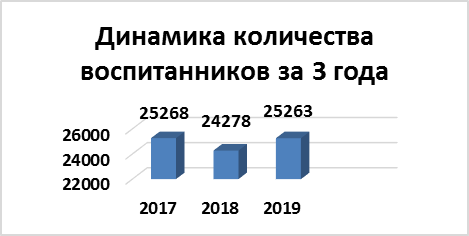 Увеличение количества воспитанников связано с увеличением рождаемости детей в республике за последние годы.Очередь на получение места в дошкольные образовательные организации. Численность детей, состоящих в очереди, составляет 12 705 детей (2017 г. –             12 269, 2018 г. – 12 360).Численность детей от 3 до 7 лет, состоящих в очереди в текущем учебном году, составила 532 ребенка (в 2018 г. – 1 742 ребенка). В связи с высокой рождаемостью в республике остается высокой очередь для детей от 0 до 3 лет – 9 097 детей.Диаграмма 6.3Общее образование. На начало 2019/20 учебного года в Республике Тыва функционируют:173 общеобразовательных организации, в том числе ФГКОУ «Кызылское президентское кадетское училище», из них:- 5 начальных школ;- 6 основных школ;- 149 средние школы (в том числе 3 гимназии, 5 лицеев, 1 кадетское училище, 1 кадетский корпус);- 4 вечерние школы;- 6 школ для детей с ограниченными возможностями здоровья;- 3 учреждения санаторного типа для детей, нуждающихся в длительном лечении.Из 173 общеобразовательных организаций:1 федеральное образовательное учреждение – ФГКОУ «Кызылское президентское кадетское училище», находящееся в ведении Министерства обороны Российской Федерации;11 государственных образовательных организаций, находящихся в ведении Министерства образования и науки Республики Тыва;1 государственное образовательное учреждение, находящееся в ведении Министерства культуры Республики Тыва – ГБОУ «Республиканская основная общеобразовательная музыкально-художественная школа-интернат им. Р.Д. Кенденбиля»;160 муниципальных образовательных организаций.В городской местности расположено 39 образовательных организаций (22,6 процента), в сельской местности – 134 (77,3 процента).Количество общеобразовательных организаций в 2019 году уменьшилось со 176 до 173. Это связано с реорганизационными мероприятиями в виде присоединения малокомплектной школы МБОУ «Найыралская СОШ» к МБДОУ «Детский сад «Челээш» с. Дружба Бай-Тайгинского кожууна, МБОУ НОШ с. Хову-Аксы к МБОУ СОШ с. Хову-Аксы Чеди-Хольского кожууна.Диаграмма 6.4Контингент обучающихся в общеобразовательных организациях. Численность обучающихся в общеобразовательных организациях на 2019/20 учебный год составляет 68791 чел., что на 1556 человек больше, чем в 2018/19 учебном году (67235 чел.).В первый класс поступило 7777 детей, что на 392 ребенка меньше, чем в прошлом учебном году (2018/19 – 8169 чел.). Количество учащихся 9-х классов – 6216 человек (2018/19 – 6325 чел.).Увеличение количества учащихся связано с увеличением рождаемости детей в республике за последние годы.По данным Росстата, прогнозируемая численность детей, обучающихся в школах Республики Тыва, будет увеличиваться ежегодно в среднем на 2600 человек, и к 2025 году составит 78 197 чел.Диаграмма 6.5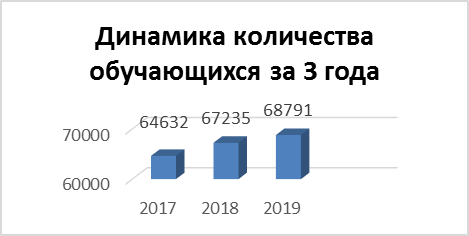 Кадровый состав работников школьного образования. Общее количество кадров, работающих в школах, составляет 6946 чел, из них 5301 учитель.Количество молодых учителей до 35 лет – 1885 чел. Численность учителей за 3 года увеличилась на 200 чел.Диаграмма 6.6Сменность обучения в школах в 2019/20 учебном годуВ 2018/19 учебном году в 1 смену работают 79 школ (45,9 процента) с охватом 42903 учащихся, в 2 смены – 82 школы (47,7 процента) с охватом 21 584 учащихся, в 3 смены – 5 школ с охватом 2150 учащихся.В соответствии с постановлением о возбуждении исполнительного производства Управления Федеральной службы судебных приставов по Республике Тыва МОСП г. Кызыла РОВИП от 5 апреля 2019 г. № 17002/19/27564 с 6 апреля 2019 г. в МБОУ СОШ № 14 г. Кызыла введены обеспечительные мероприятия. Минобрнауки Республики Тыва совместно с департаментом по образованию мэрии г. Кызыла в 2018/19 учебном году были приняты меры по распределению учащихся по другим учреждениям, организации учебно-воспитательного процесса и безопасному подвозу обучающихся до конца учебного года. С 13 января 2020 г. учащиеся МБОУ СОШ № 14 г. Кызыла переведены для обучения в новое здание МБОУ СОШ № 17 г. Кызыла.В целях создания новых мест в общеобразовательных организациях и ликвидации 3-й смены обучения, а также снижения численности детей, обучающихся во 2-ю смену обучения в г. Кызыле строятся новые общеобразовательные организации. В 2019 году введена в эксплуатацию школа на 825 мест по ул. Ангарский бульвар – МБОУ СОШ № 17 г. Кызыла.Инклюзивное образование. В детских садах республики 53 оздоровительные группы для детей с туберкулезной интоксикацией и часто болеющих детей (791 место), посещают 939 детей (2018/19 уч.г. – 777 детей).За отчетный период 847 детей-инвалидов и детей с ограниченными возможностями здоровья (далее – ОВЗ) зачислены в детские сады, реализующие образовательные программы дошкольного образования с коррекционно-педагогическим компонентом и имеющие условия для коррекции здоровья детей (2018/19 уч. год – 672 детей).Родительская плата за содержание детей в оздоровительных группах не взимается.Образовательный процесс реализуется в соответствии с федеральным государственным образовательным стандартом дошкольного образования по основной общеобразовательной программе дошкольного образования, самостоятельно разрабатываемой дошкольной организацией, предусмотрен перечень оздоровительных мероприятий, адаптивная физкультура.В 43 школах в 70 классах-комплектах по адаптированным общеобразовательным программам обучается 1 804 чел., из них 934 – дети-инвалиды. На дому обучаются 386 детей, дистанционно 78 детей-инвалидов в 4 зональных центрах:                      МБОУ СОШ № 4 г. Кызыла, МБОУ СОШ №1 с. Самагалтай Тес-Хемского кожууна, МБОУ СОШ № 1 г. Шагонара Улуг-Хемского кожууна, МБОУ СОШ № 1 с. Кызыл-Мажалык Барун-Хемчикского кожууна. 	Функционирует сеть из 43 школ, обеспечивающих совместное обучение детей-инвалидов и детей, не имеющих нарушений в развитии, где создана частичная безбарьерная среда.В школах открыты кабинеты логопеда и психолога, которые оснащены современным модульным оборудованием по методике исследования ребенка, реабилитационным, игровым оборудованием, инвентарем и диагностическими методиками, также в учреждениях проводится работа по созданию архитектурной доступности: оборудованы пандусы, расширены дверные проемы, переоборудованы и приспособлены кабинеты, созданы информационные уголки для инвалидов и детей с ОВЗ.На базе профессиональной образовательной организации ГБПОУ Республики Тыва «Тувинский политехнический техникум» создана инклюзивная группа для детей-инвалидов и детей с ОВЗ, обеспечивающая поддержку региональной системы инклюзивного профессионального образования инвалидов. Также созданы группы в других учреждениях среднего профессионального образования, такие как для слабослышащих детей, с нарушением опорно-двигательного аппарата, с нарушением интеллекта по программам «Портной», «Повар-кондитер», «Мастер растениеводства», «Столяр», обеспечивающие поддержку региональной системы инклюзивного профессионального образования инвалидов.В 2018 году проведены конкурсы республиканского уровня «Город мастеров», «Лучший мастер», «Мир профессий» «Лучший по профессии» и региональный этап представления эффективных технологий и методик работы по предпрофессиональной подготовке детей-инвалидов и детей с ОВЗ выставка-форум «Вместе – ради детей!». Многие учащиеся и студенты приняли участие в спортивных мероприятиях, чемпионате «Абилимпикс», конкурсах всероссийского уровня, где участники из республики получают признание и звания кандидатов в мастера спорта, мастера спорта по различным видам спорта. Проведение мероприятий различных уровней позволяет детям данной категории раскрыть и реализовать творческие способности и таланты, социализироваться в общество.6.2. Качество образования и инновации в области образованияРеализация федеральных государственных образовательных стандартов общего образования. В республике системно осуществляется введение федеральных государственных образовательных стандартов общего образов мания (далее – ФГОС) в соответствии с распоряжением Правительства Российской Федерации от 7 сентября 2010 г.  № 1507, ежегодным планом-графиком организации введения ФГОС общего образования в системе образования Республики Тыва, муниципальными планами-графиками, разработанными на его основе.По подготовке педагогических кадров к реализации ФГОС на разных ступенях образования с 2015 года проведено 418 курсов повышения квалификации с общим охватом 9016 слушателей, в том числе в 2019 году 30 курсов повышения квалификации с охватом 615 слушателей.В рамках реализации задач государственной программы Республики Тыва «Развитие русского языка на 2014-2020 годы», утвержденной постановлением Правительства Республики Тыва от 18 октября 2013 г. № 608 проведены литературные конкурсы для учащихся образовательных организаций «Мое первое перышко», в котором приняли участие 26 детей, а также региональный этап всероссийского конкурса «Живая классика» для учащихся 5-11 классов, где приняли участие 59 детей.В период с 1 по 18 февраля 2019 г. в рамках месячника, посвященного Дню родных языков, по проекту кафедры ГАО ДПО Республики Тыва «Тувинский институт развития образования и повышения квалификации» «Язык. Речь. Культура» среди учителей образовательных организаций республики проведен заочный конкурс эссе «Мой родной язык», в котором приняли участие 49 педагогов.За 2019 год проведено 17 курсов повышения квалификации, из них 11 – для учителей русского языка и литературы, 4 – для педагогов дошкольного образования, 2 – для учителей начальной школы. Всего на данных курсах повышения квалификации обучение прошли 662 педагога.В рамках реализации указанной шосударственной программы проведено 6 организационно-методических мероприятий с участием 186 человек.В 2019 году особое внимание уделено Концепции развития математического образования. В рамках проекта «Эффективный учитель – успешный ученик» проведены дистанционные уроки и консультации для учащихся 9 и 11 классов по программе «Подготовка обучающихся к ОГЭ и ЕГЭ по математике». Всего проведено 28 дистанционных уроков с охватом 2940 учащихся из отдаленных районов республики. Традиционно проведен III региональный конкурс «Математические бои» с участием делегации из Монголии. В конкурсе приняли участие 15 команд из 12 муниципальных образований республики с общим охватом более 80 человек.Работа по созданию «шахтерских» классов. Во исполнение поручения Главы Республики Тыва Ш.В. Кара-оола в 2015 году впервые в республике открыты экспериментальные профильные «шахтерские» классы.В 2018/19 учебном году функционировалио 10 «шахтерских» классов, количество учащихся – 217 чел.В 2018/19 учебном году окончили школу 70 первых выпускников «шахтерских» классов. Из 70 выпускников «шахтерских» классов в 2019 году поступили в вузы и ссузы по специальностям «Информационные технологии», а также инженерно-технологического, естественно-научного, агротехнического, экономического и физико-математического направлений – 45 выпускников, что составляет 64,3 процента. Данный показатель подтверждает эффективность деятельности «шахтерских» классов.Развитие системы кадетского образования. В 2017/18 учебном году по поручению Главы Республики Тыва Ш.В. Кара-оола впервые открыто 27 кадетских классов в общеобразовательных школах с общим охватом 578 учащихся.В 2019/20 учебном году насчитывается 46 кадетских классов с охватом 983 учащихся. По сравнению с прошлым учебным годом количество кадетских классов увеличилось на 12, количество детей – на 250 чел.Кадетские классы открыты по 6 направлениям со следующим охватом учащихся:- МЧС (спасатели, пожарные) – 19 классов-комплектов, 392 учащихся;- оборонно-спортивное (военное) – 14 классов-комплектов, 284 учащихся;- пограничное (ФСБ) – 5 классов-комплектов, 123 учащихся;- МВД (полицейское) – 7 классов-комплектов, 152 учащихся;- казачье направление – 1 класс-комплект, 32 учащихся.В настоящее время многие выпускники кадетских классов после окончания учебных заведений успешно работают в силовых, правоохранительных структурах Республики Тыва, в Главном Управлении МЧС России по Республике Тыва, подразделениях Министерства обороны Российской Федерации.Работа по подготовке учащихся к поступлению в ФГКОУ «Кызылское президентское кадетское училище». Важным показателем результативности работы школ и педагогов является показатель – поступление учащихся в ФГКОУ «Кызылское президентское кадетское училище» (далее – КПКУ).Ежегодно распоряжением Правительства Республики Тыва создается рабочая группа из числа руководителей органов исполнительной власти социального блока и утверждается межведомственный план мероприятий по подготовке кандидатов к поступлению в КПКУ. Такие же рабочие группы создаются на уровне Минобрнауки Республики Тыва, муниципалитетов и утверждается план мероприятий по подготовке учащихся к поступлению в КПКУ.В 2019 году в приемную комиссию КПКУ подали документы для поступления 475 кандидатов, из них 456 кандидатов из Республики Тыва.В соответствии с приказом Министра обороны России от 2 августа 2019 г.             № 618 в КПКУ зачислено 60 обучающихся, из них 56 – из Республики Тыва (93,3 процента), в том числе:- в 5-й класс – 40 чел. (в 2018 г. – 38 чел.);- в 8-й класс – 20 чел. (в 2018 г. – 20 чел.). Кроме этого, в 5 класс поступил 1 кандидат из Сахалинской области, 1 кандидат из Новосибирской области, 1 кандидат из Республики Хакасия, в 8 класс –                     1 кандидат из Республики Алтай. Из 56 учащихся, поступивших в КПКУ из Республики Тыва:- детей, оставшихся без попечения родителей, – 3 чел. или 5,3 процента от общего количества поступивших;- из полных семей – 40 чел. или 71,4 процента от общего количества поступивших;- из неполных семей – 12 чел. или 21,4 процента от общего количества поступивших;- из малоимущих семей – 9 чел. или 16,1 процента от общего количества поступивших, что на 1 чел. меньше, чем в 2018 году;- из многодетных семей – 21 чел. или 37,5 процента от общего количества поступивших, на 3 чел. больше, чем в 2018 году;- участников губернаторского проекта «В каждой семье – не менее одного ребенка с высшим образованием» – 2 чел., что составляет 3,6 процента от общего количества поступивших (от 56 чел.). В 2018 году – 6 чел., что составляло 10 процентов от общего количества поступивших (от 58 чел.).В 2019 году по сравнению с 2018 годом на 5 процентов увеличилось количество поступивших детей, оставшихся без попечения родителей (5 процентов против 3 процентов), на 15 процентов увеличилось количество поступивших детей (девочки) из неполных семей (15 процентов против 5 процентов), на 1 человека увеличилось количество поступивших детей-сирот и детей, оставшихся без попечения родителей (3 против 2-х), на 3 человека увеличилось количество поступивших детей из многодетных семей.В 2019 году по сравнению с 2018 годом на 4 человека уменьшилось количество поступивших детей – участников губернаторского проекта «В каждой семье – не менее одного ребенка с высшим образованием».Руководителям образовательных организаций рекомендовано в 2019/20 учебном году разработать индивидуальную программу подготовки на каждого учащегося при организации работы по подготовке к поступлению в КПКУ учащихся – участников губернаторского проекта «В каждой семье – не менее одного ребенка с высшим образованием», а также детей из малоимущих, неполных, многодетных семей и семей, находящихся в трудной жизненной ситуации, и обеспечить увеличение количества детей данной категории, поступивших в КПКУ.Организация системной работы и функционирования общеобразовательных организаций. В целях организации системной работы и функционирования общеобразовательных организаций республики Министерством образования и науки Республики Тыва ежегодно разрабатываются приказы и направляются инструктивно-методические письма, проводится аудит учебных планов и рабочих программ, осуществляются выезды по проверке контингента обучающихся и оказанию методической помощи.В том числе проводились дистанционные уроки для выпускников 9 и 11 классов из труднодоступных и отдаленных населенных пунктов, организованы учебно-тренировочные сборы «Зимняя школа», «Весенняя школа», «Майская школа».Ведущими учителями Регионального учебно-методического объединения (далее – РУМО) в базовых районных школах и г. Кызыла проводились учебные консультации для учащихся сумонных школ (на базе МАОУ «Лицей № 15 г. Кызыла», МБОУ СОШ № 12 г. Кызыла).РУМО разработано 38 методических рекомендаций по подготовке к ГИА, 25 кейсов для учителей-предметников, 10 информационных буклетов и памяток для выпускников и родителей. Кейсы, как методический инструмент, активно внедряются в образовательные организации республики через систему повышения квалификации. Данный методический ресурс позволяет сохранять единое образовательное пространство региона.Организация и проведение государственной итоговой аттестации физических лиц, освоивших образовательные программы основного общего образования или среднего общего образования.В 2019 году государственная итоговая аттестация (далее – ГИА) прошла в форме досрочного, основного и дополнительного периодов.Количество образовательных организаций по республике, участвовавших в ГИА выпускников, по плану было 154, фактически составило – 154.Количество учащихся 11 классов по республике, принявших участие в ГИА, по плану было 2084 чел., фактически приняли участие – 2084 чел.Количество учащихся 9 классов по республике, принявших участие в ГИА, по плану было 5845 чел., фактически приняли участие – 5809 чел. (36 чел. получили аттестат с изменением формы ОГЭ на ГВЭ).Количество человеко-экзаменов с учетом досрочного периода по плану было 15760 чел., фактически приняли участие – 31253 чел. Количество человеко-экзаменов увеличилось в связи с повторными пересдачами выпускников, не преодолевших минимальный порог.На едином государственном экзамене (далее – ЕГЭ) 11 классов зарегистрировано 2958 чел., в том числе выпускников дневных и вечерних школ – 2289 чел., не получивших аттестаты в 2018 г. – 39 чел., обучающихся в профессиональных образовательных организациях – 80 чел., выпускников предыдущих лет – 550 чел.На основном государственном экзамене (далее – ОГЭ) 9 классов зарегистрировано 5845 чел., из них 36 чел. получили аттестат с изменением формы ОГЭ на государственный выпускной экзамен (далее – ГВЭ), 19 чел. не допущены к экзаменам по результатам успеваемости. Всего экзамены сдавали 5790 чел., из них 4858 чел. – ОГЭ, 932 чел. – ГВЭ.В основном периоде с 26 мая по 1 июля в ГИА 2019 года (ЕГЭ и ГВЭ) принимали участие 2572 чел. (в 2018 г. – 2436 чел., в 2017 г. – 2466 чел.), из них выпускников 11(12) классов – 2279 чел., а также профессиональных образовательных организаций – 59 чел., выпускников прошлых лет – 223 чел., без аттестатов – 11 чел.О качестве индивидуальных учебных достижений можно судить по доле выпускников, показавших высокие результаты ЕГЭ по обязательным и выбранным предметам.В 2019 году 77 выпускников (4 процента от общего числа участников ЕГЭ) из числа участников ЕГЭ набрали по результатам экзаменов 90-100 баллов. Всем высокобалльникам и их родителям вручены благодарственные письма и памятные подарки, учителям – благодарности Минобрнауки Республики Тыва.Результаты трудоустройства выпускников 11-х классов. Общее количество выпускников 11-х классов за 3 года составило 6337 чел. (в 2017 г. – 2189 чел., 2018 г. –  2063 чел., 2019 г. – 2085 чел.).Анализ результатов трудоустройства выпускников 11-х классов общеобразовательных организаций за 3 года показал положительную динамику по поступлению выпускников в высшие учебные заведения (далее – ВУЗ) (в 2017 г. – 923 чел.,              2018 г. – 994 чел., 2019 г. – 1003 чел.).Количество выпускников, поступающих в средние специальные учебные заведения (далее – ССУЗ) за 3 года уменьшилось (в  2017 г. – 1070 чел., 2018 г. – 820 чел., 2019 г. – 849 чел.).Поступили на различные курсы, в том числе в ДОСААФ, 85 выпускников (в 2017 г. – 36 чел., 2018 г. – 19 чел., 2019 г. – 30 чел.).Призваны на службу в ряды Российской армии после окончания школы 171 чел. (в 2017 г. – 64 чел., 2018 г. – 54 чел., 2019 г. – 53 чел.).Устроились на работу после окончания школы 244 чел. (в  2017 г. – 44 чел., 2018 г. – 134 чел., 2019 г. – 66 чел.).Диаграмма 6.7Меры по повышению качества образования. Реализация проектов. Для повышения качества общего образования в 2017-2019 годах реализовывались проекты:«Эффективный учитель – успешный ученик»;«Успешный выпускник»;«Успешный ученик»;«Современная цифровая образовательная среда в Республике Тыва»;губернаторский проект «В каждой семье – не менее одного ребенка с высшим образованием»;федеральный межрегиональный проект «Мост дружбы».Реализация регионального проекта «Эффективный учитель – успешный ученик». В ходе реализации проекта проведены следующие мероприятия среди учителей:1) диагностика профессиональных и личностных компетенций педагогов. Всего в проекте приняло участие 643 учителя из 16 образовательных организаций по показателям Рособрнадзора. Главная цель федеральных замеров – апробация новой системы аттестации учителей, которая начнется с января 2020 года;2) ранжирование учителей. Проведено тестирование учителей методом ранжирования, то есть дифференциация педагогов по степени профессионального мастерства на зеленую, желтую и красную зоны. Педагоги разделены на педагогов высокого мастерства, группа педагогов, требующих совершенствования педагогического мастерства, педагоги становления педагогического мастерства («Школа молодого педагога»);3) повышение квалификации педагогов по уровням. Разработаны программы повышения квалификации в соответствии с дифференциацией, то есть подбор форм методической работы: очные и дистанционные формы обучения, самообразование, входные и выходные тестирования, разработка рекомендации руководителю школы;4) конкурсы предметного профессионального мастерства по направлениям: гуманитарное, естественнонаучное, физико-математическое, филологическое. Конкурсы проводятся в целях обобщения и распространения лучшего педагогического опыта, в том числе методических пособий и материалов, статей, статистических брошюр, результатов исследований с участием всех педагогов;5) деятельность РУМО. С 2017 года были созданы 20 РУМО/РМО – учителей-предметников, руководящих работников, учителей начальной школы, воспитателей детских садов. Главная задача РУМО – оказание учителям методической помощи. Каждое РУМО разработало кейсы, которые были внедрены в школах;6) мероприятия по поддержке и сопровождению учителей до 35 лет в первые 3 года работы. Приняты меры по созданию условий для непрерывного роста профессионального мастерства молодых педагогов: наставничество и обучение.Мероприятия с учащимися по повышению качества образования. Продолжена работа по анализу и выявлению эффективности мероприятий по повышению качества обученности с помощью диагностических замеров учащихся 4, 9 и 11 классов.Проведено 3 региональных замера по 5 проблемным предметам (русский язык, математика базовая, обществознание, химия, физика): в ноябре 2018 года, январе и апреле 2019 года.Также рекомендовано провести обязательные муниципальные и школьные замеры по остальным предметам в конце каждой четверти.Для учащихся 4 классов провели выпускные проверочные работы по русскому языку, математике и окружающему миру.Также продолжились традиционные учебно-тренировочные сборы (зимняя, весенняя, майская и летняя школы) и обучение на дистанционных уроках.Работа с руководящим составом школ. В 2019 году для директоров и завучей школ проведены апробация уровневой модели исследования профессиональных компетенций. На постоянном контроле внедрение и применение кейс-технологий в школах.Достижение целевых показателей проекта. По итогам реализации достигнуты 6 целевых показателей:доля педагогических работников, повысивших квалификацию, от общего числа педагогов системы общего образования (82 процента);доля педагогов-предметников от общего числа педагогов системы общего образования с низкими результатами и находящихся в группе риска;доля педагогических работников системы начального общего образования, использующих кейс-технологии по предметам (80 процентов);доля руководящих работников системы общего образования, использующих кейс-технологии: руководители, заместители руководителей (80 процентов);поддержка и сопровождение учителей в возрасте до 35 лет в первые три года работы (5 процентов);доля выпускников начальной школы, демонстрирующих повышение качества обученности по итогам Всероссийских проверочных работ по 3 предметам: русский язык, математика, окружающий мир;доля учащихся 9 классов, получивших аттестат основного общего образования, план – 95 процентов, факт – 89 процентов;доля учащихся 9 классов, успешно преодолевших минимальный порог, по предметам: русский язык, математика, литература, биология, химия, информатика, физика, история, обществознание, география, иностранный язык;доля учащихся 11 классов, получивших аттестат среднего общего образования, план – 95 процентов, факт – 91 процент;доля учащихся 11 классов, демонстрирующих качество обученности по итогам ЕГЭ и набравших 60 и более баллов.Средний тестовый балл по ЕГЭ в 2019 году увеличился по сравнению с 2018 годом по предметам: математика профильная, биология, история и обществознание, география, английский язык.Модель сопровождения для каждого уровня педагогов по итогам замеров с целью педагогического роста. В соответствии с приказом Минобрнауки Республики Тыва от 11 сентября 2018 г. №1080/1-д «О проведении исследования компетенций учителей» в целях создания инструментария для формирования национальной системы учительского роста и уточнения подходов к оценке компетенций учителей на основе единых федеральных оценочных материалов проведено Всероссийское тестирование педагогов по всем предметам на площадке единыйурок.рф (сентябрь-октябрь 2018 г.). Проведена диагностика уровневой модели предметных и методических компетенций учителей по предметам: русский язык и литература, математика, история, обществознание, биология и химия, начальные классы.В соответствии с реализацией плана мероприятий паспорта проекта «Эффективный учитель – успешный ученик», утвержденных приказом Министерства образования и науки Республики Тыва от 17 декабря 2018 г. № 1501-д «О проведении республиканских конкурсов профессионального мастерства» с января по апрель проведены школьный, муниципальный, региональный этапы конкурсов профессионального мастерства педагогов по направлениям: естественнонаучному, гуманитарному, физико-математическому, филологическому и начальному образованию.В апреле 2019 г. по итогам конкурса сформирован банк данных лучших практик предметного профессионального мастерства, педагоги распределены по степени профессионального мастерства:педагогов высокого мастерства;группа педагогов, требующих совершенствования педагогического мастерства;педагоги становления педагогического мастерства.После распределения разработана модель сопровождения для каждого уровня педагогов по итогам замеров с целью педагогического роста по трем уровням:а) молодой учитель (без категории);б) старший учитель (1 категории);в) ведущий учитель (учитель-наставник).Комплекс мер по повышению профессиональных компетенций педагогов по уровням. В рамках проекта «Эффективный учитель – успешный ученик» организована системная работа по непрерывному развитию профессионального мастерства работников системы образования и существенно обновлено содержание программ повышения квалификации. Разработаны программы повышения квалификации в соответствии с дифференциацией педагогов по уровню профессионального мастерства. В том числе в дистанционном режиме:- участие в профессиональных конкурсах;- обобщение и распространения педагогического опыта;- участие в исследовательских работах;- участие в конференциях и форумах, тренингах.В целях повышения качества образования в школах с низкими результатами обучения и в школах, функционирующих в неблагоприятных социальных условиях, в том числе малокомплектных школах, в октябре 2018 года Министерство образования и науки Республики Тыва выиграло федеральный грант в размере 3255,9 тыс. рублей в результате участия в отборе региональных программ развития образования. На сегодня Министерством образования и науки Республики Тыва разработана региональная модель поддержки данных школ в рамках региональных проектов «Эффективный учитель – успешный ученик» и «Сетевая школа Республики Тыва».Заявка на предоставление федеральной субсидии подана ГБУ «Институт оценки качества образования Республики Тыва» совместно с Минобрнауки Республики Тыва.В рамках указанных региональных и федеральных проектов формируется инфраструктура школ – в школы поставлено учебно-лабораторное, интерактивное и компьютерное оборудование, которое позволяет обучающимся и педагогам осуществлять дистанционное обучение, расширяет возможности каждого участника образовательного процесса. Ведется интенсивная работа по обеспечению школ высокоскоростным интернетом. Собраны и рассмотрены программы развития и повышения качества образования школ-участниц проекта. Проведена углубленная диагностика школьных программ развития и повышения качества образования. Укрепляется материальная база школ, поставлено интерактивное оборудование, которое позволяет проводить дистанционные онлайн и оффлайн-уроки, и различные образовательные и воспитательные мероприятия. Оборудование используется для организации сетевого взаимодействия школ с низкими образовательными результатами и школ с высокими образовательными результатами с использованием онлайн-технологий. На базе МБОУ СОШ с. Хову-Аксы начала осуществлять свою деятельность мобильная лаборатория по предметам «физика», «химия», «биология». Работа лаборатории предусмотрена проектами «Сетевая школа Республики Тыва» и субсидии на выполнение мероприятия «Повышение качества образования в школах с низкими образовательными результатами и находящимися в сложных социальных условиях» в рамках государственной программы Российской Федерации «Развитие образования». Средства на оборудование мобильной лаборатории и автотранспорт для ее передвижения выделены из федеральных средств субсидии на выполнение мероприятия «Повышение качества образования в школах с низкими образовательными результатами и находящимися в сложных социальных условиях» в рамках государственной программы Российской Федерации «Развитие образования».В рамках субсидии в образовательные организации республики также поставлены печатные издания кейсов для руководителей школ (для директора и завуча), для развития одаренности у детей, для внедрения новой системы оценки знаний обучающихся профильных классов.  Проведены курсы повышения квалификации в марте-апреле руководителей (42 чел.) и педагогических работников (80 чел.) школ-участниц проекта в очно-дистанционной форме специалистами АНО «Ресурсный центр поддержки научно-образовательных и социально-культурных проектов «Инициатива». Тувинским институтом развития образования и повышения квалификации с апреля по октябрь 2019 года проведено 5 курсов повышения квалификации (далее – КПК), 7 региональных и зональных семинаров и 1 межрегиональный семинар для руководителей, заместителей руководителей и педагогов школ с низкими результатами обучения и в школах, функционирующих в неблагоприятных социальных условиях. Всего прияли участие 547 слушателей.На курсах повышения квалификации и семинарах, направленных на повышение компетенции по вопросам профилактики асоциальных, деструктивных и аутоагрессивных форм поведения несовершеннолетних и организации работы с родителями, организованных специалистами ГБУ РЦПМСС «Сайзырал», приняли участие 34 педагогических работника общеобразовательных организаций (курсы прошли 28 чел., семинары – 34 чел.).Региональный проект «Сетевая школа Республики Тыва» объединил муниципальные школы и профильные лицеи (Государственный лицей Республики Тыва, Агролицей и др.) для занятий по профилям. Внутри муниципалитета организована работа мобильных лабораторий, мобильных педагогических десантов, организованы онлайн и оффлайн уроки, консультации, организация совместных досуговых и спортивных мероприятий. Между школами муниципалитета заключен договор № 1 от               1 октября 2019 г. о сетевой форме реализации образовательной программы. В целях реализации государственной программы Российской Федерации «Развитие образования» на 2018-2025 годы Министерством образования и науки Республики Тыва, ГБУ «Институт оценки качества образования Республики Тыва», ГАОУ ДПО «Тувинский институт развития образования и повышения квалификации» (далее –   ГАОУ ДПО «ТИРОиПК») 30 октября 2019 г. организован межрегиональный семинар «Модели и механизмы поддержки школ с низкими образовательными результатами и школ, функционирующих в сложных социальных условиях в целях перевода школ в эффективный режим функционирования». В семинаре приняли участие 295 слушателей из пяти регионов: руководители и специалисты региональных и муниципальных органов управления образованием, методических служб, руководители общеобразовательных организаций республики, специалисты учреждений дополнительного профессионального образования Алтайского края, Новосибирской области, Республики Хакасии, Иркутской области, Республики Тыва.В целях повышения качества общего образования в образовательные Республики Тыва, имеющие низкие образовательные результаты, приказом Минобрнауки Республики Тыва от 20 ноября 2019 г. № 1457-д утвержден Комплекс мер по повышению качества общего образования в образовательных организациях, имеющих низкие образовательные результаты, на 2019/20 учебный год (далее – Комплекс мер). В рамках данного Комплекса мер с 20 ноября по 6 декабря 2019 г. осуществлены выезды рабочих групп Минобрнауки Республики Тыва с целью оказания консультационно-методической помощи образовательным организациям, имеющим низкие результаты (приказ Минобрнауки Республики Тыва от 20 ноября 2019 г. № 1459-д). В состав рабочих групп вошли специалисты отдела общего образования, методисты ГАО ДПО «ТИРОиПК», руководители и члены РУМО, квалифицированные педагоги государственных образовательных организаций. Во время посещения образовательных организаций рабочими группами выявлялся комплекс внешних и внутренних причин стабильно низких учебных результатов, изучены нормативно-правовые документы, проведен методический анализ уроков и консультаций, оказана методическая помощь руководящим и педагогическим работникам.В соответствии с приказами Минобрнауки Республики Тыва от 15 ноября                 2019 г. №1443-д «Об утверждении плана мероприятий по повышению качества общего образования в образовательных организациях Республики Тыва, имеющих низкие образовательные результаты, на 2019-2020 учебный год», от 19 ноября                  2019 г. № 1452-д «О проведении региональных диагностических замеров в республике Тыва в ноябре 2019 году» с 25 по 29 ноября 2019 г. проведены региональные диагностические замеры для обучающихся 4, 9, 11 классов образовательных организаций, имеющих низкие образовательные результаты, на 2019/20 учебный год.Во исполнение приказа Министерства образования и науки Республики Тыва от 1 марта 2019 г. № 261-д «Об утверждении Региональной программы реализации мероприятий по повышению качества образования школ с низкими результатами обучения и школ, функционирующих в неблагоприятных социальных условиях, путем реализации региональных проектов и распространение их результатов в рамках государственной программы Российской Федерации «Развитие образования» разработано положение о республиканском конкурсе на лучшую программу перехода в эффективный режим работы среди школ с низкими результатами обучения и школ, функционирующих в неблагоприятных социальных условиях Республики Тыва, который на основании приказа Минобрнауки Республики Тыва от 2 декабря 2019 г.              № 1504-д «О проведении республиканского конкурса на лучшую программу перехода в эффективный режим работы среди школ с низкими результатами обучения и школ, функционирующих в неблагоприятных социальных условиях Республики Тыва»проводился с 29 ноября по 20 декабря 2019 г. В ноябре 2018 года Минобрнауки Республики Тыва выиграло федеральный грант в рамках проекта «Современная школа» национального проекта «Образование» в размере 32 млн. 400 руб. на обновление материально-технической базы школ, находящихся в сельской местности и малых городах (с населением менее 50 тыс. чел.), в том числе малокомплектных школ.В рамках данного проекта в 2019 году в 20 образовательных организациях, расположенных в сельской местности и малых городах, создана материально-техническая база для реализации основных и дополнительных общеобразовательных программ цифрового и гуманитарного профилей, создано 20 центров «Точка роста».В целях оказания информационно-методической взаимопомощи, изучения и распространения положительного опыта, обсуждения актуальных проблем и совместного поиска их решения сельские школы закреплены за школами г. Кызыла и республиканскими лицеями. Издано распоряжение Правительства Республики Тыва от 15 марта 2017 г. № 117-р «О закреплении государственных образовательных организаций и образовательных организаций г. Кызыла за образовательными организациями муниципальных районов и г. Ак-Довурака». Издан приказ Минобрнауки Республики Тыва от 24 апреля 2018 г. № 523-д «Об утверждении плана мероприятий по взаимодействию образовательных организаций г. Кызыла с образовательными организациями муниципальных районов и городского округа г. Ак-Довурак», проводятся мероприятия по взаимодействию сельских и городских школ.6.3. Материально-техническая базаобщеобразовательных организацийЗа 13 лет реализации приоритетного национального проекта «Образование» и комплексного проекта модернизации образования общеобразовательными учреждениями Республики Тыва получена 181 единица автотранспортной техники, в том числе 46 машин марки ПАЗ, 82 автомашины марки ГАЗ, 32 единицы автотранспорта марки УАЗ, марки «Форд» – 18 единиц.В 2016 году получено 33 школьных автобуса: марки ГАЗ – 30 единиц, марки ПАЗ – 3 единицы.В 2017 году получено 22 автобуса, их них марки «Форд» – 12 единиц, 10 автобусов марки ГАЗ.В 2018 году получено 25 автобусов, из них ГАЗ – 19 единиц; марки «Форд» – 5 единиц, марки УАЗ – 1.В 2019 году во исполнение распоряжения Правительства Российской Федерации от 2 августа 2019 г. № 1724-р, в целях использования и эксплуатации школьных автобусов при перевозке обучающихся в 2019 году общеобразовательным организациям Республики Тыва выделено 35 автобусов, в том числе:- марки ГАЗ – 26 шт. вместимостью 13-18 чел.;- марки УАЗ – 3 шт. вместимостью 13 чел.;- марки «Форд» – 1шт. вместимостью 13 чел.;- марки ПАЗ – 5 шт. вместимостью 21-23 чел.В зданиях 1930-1960 годов постройки размещены 40 или 22,7 процента общеобразовательных организаций, которые не соответствуют современным условиям (нетиповые);в 54 (или 30,1 процента) сельских общеобразовательных организациях износ зданий составляет от 30 до 50 процентов. Здания деревянные, не соответствуют современным условиям обучения, классные помещения маленькие;в 43 школах отсутствуют спортивные залы (24,4 процента), нет помещений для дополнительного образования;47 зданий общеобразовательных организаций, или 28 процентов, отнесены к категории ветхих;66 общеобразовательных организаций требуют капитального ремонта, в них обучается 29,1 процента учащихся;доля школьников, обучающихся в зданиях, не имеющих всех видов благоустройства, составляет 49,4 процента;107 общеобразовательных организаций обеспечены централизованными инженерными сетями (холодное и горячее водоснабжение, системами отопления) с учетом холодного и горячего водоснабжения в школьных туалетах;103 общеобразовательные организации, или 59 процентов, подключены к централизованной канализации с учетом оборудования систем водоотведения в школьных туалетах.Обеспечение доступа образовательных организаций к сети «Интернет». Доступ общеобразовательных организаций к сети «Интернет» обеспечивается посредством наземного и спутникового каналов связи. Ежегодно проводятся конкурсные процедуры в соответствии с Федеральным законом от 5 апреля 2013 г.               № 44-ФЗ «О контрактной системе в сфере закупок товаров, работ, услуг для обеспечения государственных и муниципальных нужд» на оказание услуг по предоставлению доступа к сети «Интернет» для общеобразовательных учреждений Республики Тыва (наземный и спутниковый каналы связи).В рамках федерального проекта «Информационная инфраструктура» национальной программы «Цифровая экономика Российской Федерации» по подключению социально значимых объектов к сети «Интернет» в 2019 году было подключено 40 общеобразовательных организаций и 5 учреждений СПО к высокоскоростному интернету.Обеспеченность образовательных организаций автотранспортом. В Республике Тыва 133 образовательных организаций осуществляют перевозки школьными автобусами несовершеннолетних граждан, в том числе: 121 муниципальных общеобразовательных организаций и 12 государственных общеобразовательных и средних профессиональных образовательных организаций.В рамках «Федеральной программы по обновлению школьных автобусных парков» Республике Тыва в 2019 году выделено 35 единиц школьных автобусов, что на 10 ед. больше, чем в 2018 году.Обеспечение образовательных организаций и обучающихся учебниками и учебными пособиями. В 2019 году обеспеченность учебниками в целом по республике составляет 82 процента, в том числе по муниципальным образовательным организациям – 79 процентов, по республиканским образовательным организациям – 85 процентов.Таким образом, с учетом финансирования и ежегодного пополнения учебного фонда достигается увеличение обеспеченности образовательных организаций учебной литературой.В соответствии с Законом Республики Тыва от 21 апреля 2014 г. № 2562 ВХ-I «Об образовании в Республике Тыва» за счет средств субвенций в 2019 году муниципальным образованиям на учебные расходы предусмотрено средств на общую сумму 62 639,8 тыс. рублей, в том числе общеобразовательным организациям –                59 828,8 тыс. рублей.6.4. Доступность дошкольных образовательных учрежденийИсполнение Указа Президента Российской Федерации от 7 мая 2012 г. № 599 «О мерах по реализации государственной политики в области образования и науки» в части обеспечения доступности дошкольного образования для детей от 3 до 7 лет:в 2019 г. в Республике Тыва составило 97,43 процента (РФ – 98,97 процента, СФО – 97,88 процента);в 2018 г. в Республике Тыва составляло 97,7 процента, (РФ – 99 процента, СФО – 97,99 процента).Диаграмма 6.8Таблица 6.1Данные в разрезе муниципальных образованийпо состоянию на 2019 год100-процентная доступность дошкольного образования для детей от 3 до 7 лет обеспечена в 18 муниципальных районах, наименьшая – 93,31 процента – в г. Кызыле.Во исполнение Указа Президента Российской Федерации от 7 мая 2018 г.                 № 204 «О национальных целях и стратегических задачах развития Российской Федерации на период до 2024 года» обеспечение доступности дошкольного образования для детей от 0 до 3 лет в 2019 г. составила 63,5 процента, рост на 1,51 процента в сравнении с 2018 г. (в 2019 г. РФ – 85,5 процента, СФО – 77,56 процента).Диаграмма 6.9Таблица 6.2Данные в разрезе муниципальных образований по состоянию на 2019 годМеры по обеспечению доступности дополнительного образования. В 2019/20 учебном году родители (законные представители) получили возможность выбора режима пребывания детей: в режиме полного дня пребывания (10-12 час.) посещают 21916 детей, в режиме кратковременного пребывания (3-5 ч.) – 943 ребенка; в режиме круглосуточного пребывания (24 ч.) – 434 ребенка.Вариативные формы дошкольного образования. Во исполнение Указа Президента Российской Федерации от 7 мая 2012 г.  № 599 «О мерах по реализации государственной политики в области образования и науки» в части обеспечения 100-процентной доступности дошкольного образования для детей в возрасте от 3 до 7 лет приняты следующие меры:открыто 90 дошкольных групп при общеобразовательных учреждениях и учреждениях дополнительного образования детей с общим охватом 1398 детей;в 2019/20 учебном году организована деятельность консультационных пунктов при детских садах. В 168 детских садах функционируют консультационные пункты с охватом 1896 семей, имеющих 2860 детей дошкольного возраста, из них 623 детей-инвалидов;на начало 2019/20 учебного года родители 714 детей являются участниками губернаторского проекта «Кыштаг для молодой семьи», из них детей дошкольного возраста – 421, в том числе посещающих детский сад – 292 (69,3 процента), не посещающих – 129 (30,6 процента).Поддержка негосударственных детских садов. В Республике Тыва действует 7 лицензированных частных садов (г. Кызыл – 3, пгт. Каа-Хем – 1, с. Тоора-Хем – 1, с. Мугур-Аксы – 1, г. Чадан – 1) с общим охватом – 311 детей.В соответствии с постановлением Правительства Республики Тыва от 21 июня 2018 г. № 307 «Об утверждении Порядка предоставления и возврата субсидий из республиканского бюджета Республики Тыва частным дошкольным образовательным организациям, осуществляющим образовательную деятельность по образовательным программам дошкольного образования» в 2019 году предоставлены целевые субсидии частным садам на сумму 14,103 млн. рублей. Субсидии направлены на расходы на оплату труда работников, реализующих основную общеобразовательную программу дошкольного образования, приобретение учебников и учебных пособий, приобретение средств обучения, игр, игрушек (за исключением расходов на содержание зданий и оплату коммунальных услуг).Компенсация части родительской платы выплачена на общую сумму 798,5 тыс. рублей в 4 частных садах на 147 чел. (пгт. Каа-Хем – 79, с. Тоора-Хем – 22,              с. Мугур-Аксы – 23, г. Кызыл – 23).Новые детские сады. В 2016 г. введено 975 мест, из них:440 мест путем строительства и капитального ремонта 3 детских садов: детский сад на 160 мест, с. Кундустуг; детский сад на 160 мест, г. Кызыл (левобережные дачи), детский сад на 120 мест, с. Усть-Элегест;280 мест за счет ввода в марте 2016 г. детского сада «Страна детства», г. Кызыл, построенного в 2015 году;180 мест введено муниципальными районами за счет рационального использования фонда зданий;75 мест введено за счет открытия дошкольных групп индивидуальными предпринимателями.Реконструировано и капитально отремонтировано 15 детских садов в Бай-Тайгинском, Барун-Хемчикском, Дзун-Хемчикском, Сут-Хольском, Каа-Хемском, Эрзинском, Тес-Хемском, Кызылском, Овюрском кожуунах и г. Кызыле.Построено 6 детских садов: в г. Кызыле – 2, Улуг-Хемском кожууне – 1, Каа-Хемском кожууне – 1, Эрзинском кожууне – 1, Кызылском кожууне – 1.В 2017 году введено 1815 мест (120 мест – для детей до 3 лет, 1695 – для детей от 3 до 7 лет), из них путем строительства 440 мест (2 детских сада на 160 и 280 мест), 50 мест в 2 частных детских садах, 1325 мест в 41 группе, открытой при школах, учреждениях дополнительного образования.Новые детские сады в 2019 г. В рамках федерального проекта «Содействие занятости женщин – создание условий дошкольного образования для детей в возрасте до трех лет» национального проекта «Демография», в соответствии с постановлениями Правительства Республики Тыва от 30 октября 2013 г. № 632 «Об утверждении государственной программы Республики Тыва «Развитие образования и науки на 2014-2025 годы» и от 23 января 2019 г. № 29 «О внесении изменений в некоторые постановления Правительства Республики Тыва в сфере образования и признании утратившим силу постановления Правительства Республики Тыва от 7 апреля                        2017 г. № 156» утверждены мероприятия, направленные на создание в Республике Тыва дополнительных мест для детей в возрасте от 2 месяцев до 3 лет в образовательных организациях, реализующих программы дошкольного образования, в 2018-2019 годах.Мероприятиями предусмотрено создание в 2018-2019 годах 630 дополнительных мест для детей в возрасте от 2 месяцев до 3 лет в 19 дошкольных образовательных организациях республики.Всего на реализацию мероприятий по созданию дополнительных 630 мест на 2018-2019 гг. предусмотрено 483 183,4 тыс. рублей, из них 459 024,2 тыс. рублей из федерального бюджета и 24 159,2 тыс. рублей из бюджета республики.На конец года введено в эксплуатацию 3 объекта на 90 мест: МАДОУ «Детский сад № 11», МАДОУ «Детский сад комбинированного вида «Ручеек» г. Шагонара Улуг-Хемского кожууна, МБДОУ «Детский сад «Солнышко» с. Хову-Аксы Чеди-Хольского кожууна.На остальных объектах в настоящее время ведутся работы по оформлению и сбору документов для получения разрешения на ввод объекта в эксплуатацию, согласно статье 55 Градостроительного кодекса Российской Федерации. Ввод в эксплуатацию планируется до конца января 2020 года.В 2019 году в рамках реализация национального проекта «Демография» по созданию в Республике Тыва дополнительных мест для детей в возрасте от 1,5 до 3 лет в образовательных организациях, осуществляющих образовательную деятельность по образовательным программам дошкольного образования на строительство 3 детских садов на 280 мест выделена субсидия в 2019 г. в сумме 364,5 млн. рублей, в том числе 360,9 млн. рублей из федерального бюджета, в 2020 г – в сумме 365,3 млн. рублей, в том числе 361,6 млн. рублей из федерального бюджета.В 2019 году в системе дошкольного образования отмечены следующие положительные тенденции:рост доступности дошкольного образования для детей от 3 до 7 лет;увеличение доли детей от 3 до 7 лет, охваченных дошкольным образованием, на 0,21 процента;оказана поддержка 7 частным садикам на сумму 14,103 млн. рублей.Вместе с тем, актуальной остается задача по достижению 100-процентного охвата детей от 3 до 7 лет дошкольным образованием, исполнение которой затруднено существующей демографической ситуацией (высокая рождаемость).В 2020 году будут продолжены мероприятия по увеличению мест в дошкольных организациях. Продолжится реализация губернаторского проекта «Кыштаг для молодой семьи».За отчетный период в конкурсных отборах на предоставление грантов в 2019 году и на 2020 год в форме субсидий из федерального бюджета на общую сумму более 14 миллионов получили  МАДОУ «Детский сад № 15 «Страна детства» г. Кызыла в рамках реализации мероприятий «Государственная поддержка некоммерческих организаций в целях оказания психолого-педагогической, методической и консультативной помощи гражданам, имеющим детей» федерального проекта «Поддержка семей, имеющих детей» национального проекта «Образование» и МБОУ «Детский сад «Хээлер» г. Чадана Дзун-Хемчикского кожууна в рамках реализации программы психолого-педагогической, диагностической, консультативной помощи родителям с детьми дошкольного возраста, в том числе от 0 до 3 лет, ведомственной целевой программы «Развитие современных механизмов и технологий дошкольного и общего образования» подпрограммы «Развитие дошкольного и общего образования» государственной программы Российской Федерации «Развитие образования» (на 2020 год).6.5. Обучение детей с ограниченными возможностями здоровьяВо исполнение Федерального закона от 29 декабря 2012 г. № 273-ФЗ «Об образовании в Российской Федерации» обучение детей  с ограниченными возможностями здоровья и детей-инвалидов в Республике Тыва организовано в рамках дистанционного, инклюзивного и интегрированного обучения, а также в специальных общеобразовательных организациях и классах по адаптированным образовательным программам с учетом их психофизического развития и индивидуальных возможностей, а также в соответствии с индивидуальной программой реабилитации или абилитации инвалида.Соблюдение конституционных прав детей с ограниченными возможностями здоровья (далее – ОВЗ) – одно из приоритетных направлений социальной политики в Республике Тыва, в том числе и в деятельности образовательных организаций. Дети с ограниченными возможностями здоровья – это очень разнородная группа, в том числе с ментальными нарушениями.Численность детей с ОВЗ и детей-инвалидов в образовательных организациях Республики Тыва на 2019/20 учебный год составляет 3 426 чел., из них 1 346 детей-инвалидов. В 2018/19 году обучались 3 127 детей с ОВЗ, из них 1 346 детей-инвалидов. В 2017/18 учебном году в общеобразовательных организациях республики обучались 2 527 детей с ОВЗ, из них 872 детей-инвалидов.Диаграмма 6.10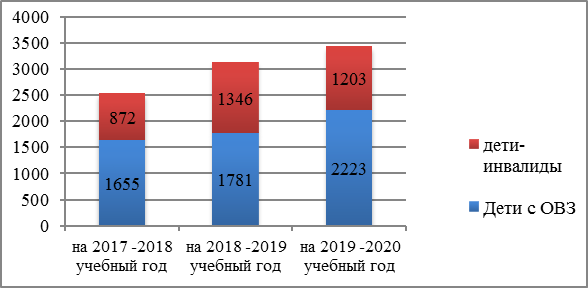 Количество детей с ОВЗ за 2018/19 учебный год увеличилось на 19,1 процента (600 чел.) по сравнению с 2017/18 учебным годом. Увеличение количества детей с особыми образовательными потребностями связанно с разными причинами: увеличение охвата нуждающихся в психолого-педагогическом обследовании детей, внедрением ФГОС ОВЗ НОО и увеличение количества детей-инвалидов с ОВЗ. Общее количество детей-инвалидов в 2018/19 учебном году составило 1346 чел., по сравнению с 2018/19 учебным годом увеличение на 64,79 процента (474 чел.). В 2019/20 году количество детей-инвалидов уменьшилось на 10,6 процента (143 чел.).В 47 общеобразовательных организациях создана частичная безбарьерная среда, позволяющая обеспечить инклюзивную форму обучения (интеграцию) детей-инвалидов и детей с ОВЗ.На дому обучаются 542 ребенка, в том числе по дистанционным образовательным технологиям – 54 ребенка-инвалида в 4 зональных центрах республики: МБОУ СОШ № 4 г. Кызыла, МБОУ СОШ №1 с. Самагалтай Тес-Хемского кожууна, МБОУ СОШ № 1 г. Шагонара Улуг-Хемского кожууна, МБОУ СОШ № 1 с. Кызыл-Мажалык Барун-Хемчикского кожууна. В 2018/19 учебном году на дому обучались 448 детей, из них дистанционно 75 детей-инвалидов. В 2017/18 учебном году на дому обучались 476 детей, из них дистанционно 87 детей-инвалидов.Диаграмма 6.11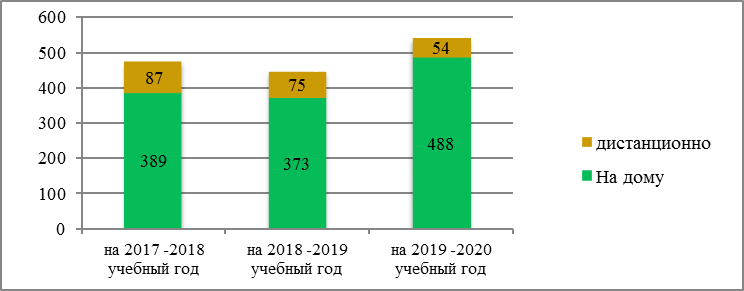 Также в республике сохранена сеть из 6 общеобразовательных организаций, реализующих адаптированную общеобразовательную программу: 4 организации для детей с умственной отсталостью (интеллектуальными нарушениями), 1 школа-интернат для детей с нарушениями слуха, 1 школа-интернат для детей с нарушениями опорно-двигательного аппарата, в текущем учебном году в них обучаются 718 детей, из них 505 детей-инвалидов. В 2018/19 учебном году обучались 693 детей с ОВЗ, в том числе 411 детей-инвалидов. В 2017/18 учебном году обучались 679 детей с ОВЗ, в том числе 408 детей-инвалидов.Диаграмма 6.12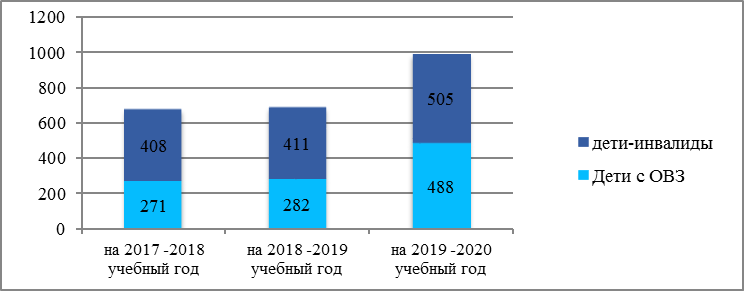 Специалистами психолого-медико-педагогической комиссии (далее – ПМПК) обследовано 2 419 (из них первичное обследование прошли 947, повторное – 1472) детей и подростков в возрасте от 0 до 18 лет и старше 18 лет, в том числе 664 детей-инвалидов, Дети дошкольного возраста – 278 чел., школьного возраста – 1986 чел.За АППГ в 2018 году на ПМПК обследовано 2357 (из них первичное обследование прошли 578, повторное – 1779) детей и подростков в возрасте от 0 до18 лет, в том числе 637 детей-инвалидов. Дети дошкольного возраста 216 чел., школьного возраста 2141 чел. (в том числе старше 18 лет 3 чел.), что на 31 процент (752 чел.) больше.Диаграмма 6.13По данным ПМПК наибольшую группу составляют дети, нуждающиеся в обучении:- по адаптированной образовательной программе для детей с задержкой психического развития – 49 процентов (786 чел.), за АППГ – 54 процента (1275 чел.);- по общеобразовательной программе, но нуждающихся в психолого-педагогическом сопровождении и создании специальных условий обучения 9,7 процента (235 чел., из них дети-инвалиды 96 чел.) за АППГ – 20 процентов (481 чел. из них дети-инвалиды 258 чел.);- по адаптированной основной общеобразовательной программе для детей с нарушениями речи 2,8 процента (45 чел., из них 28 детей-инвалидов дошкольного возраста) за АППГ – 2,3 процента (54 чел.);- по адаптированной основной общеобразовательной программе для детей с нарушениями слуха 3,4 процента (54 чел.) за АППГ – 3,4 процента (80 чел.);- по адаптированной основной общеобразовательной программе для детей с нарушением интеллекта 9 процентов (211 чел.) за АППГ – 6,9 процента (163 чел.);- по специальной индивидуальной программе развития (далее – СИПР) – 8 процентов (185 чел.), за АППГ – 5,85 процента (138 чел.).-  и по адаптированной основной общеобразовательной программе для детей с нарушениями опорно-двигательного аппарата 7 процентов (148 чел.) за АППГ – 3,5 процента (84 чел.).Наименьшую группу составляют дети, нуждающиеся в обучении по адаптированной основной общеобразовательной программе для детей с нарушениями зрения – 1,05 процента (18 чел., из них слепые – 1, слабовидящие – 17), за АППГ – 0,4 процента (10 чел. из них слепые – 1, слабовидящие – 9), дети, нуждающиеся в обучении по адаптированной основной общеобразовательной программе для детей с расстройствами аутистического спектра, – 0,4 процента (8 чел., в том числе с тяжелыми множественными нарушениями развития – 2),  за АППГ – 0,2 процента (5 чел.).Диаграмма 6.14С целью определения необходимости создания специальных условий для проведения ГИА обследовано 868 обучающихся по программам основного общего и среднего общего образования. За АППГ – обследовано 256 (на 71 процент меньше) обучающихся по программам основного общего и среднего общего образования, из них 290 признаны обучающимися с ОВЗ, нуждающимися в создании специальных условий.Для оказания содействия федеральным учреждениям медико-социальной экспертизы в разработке индивидуальной программы реабилитации и (или) абилитации (далее – ИПРА) ребенка-инвалида в части психолого-педагогической реабилитации разработаны перечни на 856 детей-инвалидов, за АППГ – на 737 чел., что на 15 меньше. Это зависит от ежемесячной выгрузки из программы медико-социальной экспертизы.Кроме того, в соответствии с соглашением между ГУ – Пенсионный Фонд Российской Федерации по Республике Тыва и Министерством образования и науки Республики Тыва с июля текущего года специалистами Центра формируется база данных детей-инвалидов для внесения в Федеральную государственную информационную систему «Федеральный реестр инвалидов» (далее – ФГИС ФРИ). Специальная программа ФГИС ФРИ установлена на базе Центра, и в настоящее время на валидацию отправлены данные на 1013 детей-инвалидов. Данный реестр будет пополняться ежемесячно.Внедрение учебных кейсов в практику системы образования в республике в настоящее время является весьма актуальной задачей в связи с созданием условий для руководителей образовательных организаций, учителей-предметников в помощь в структурировании учебного материала, набора содержательных линий, методов и технологий обучения, контроля и оценивания, что особенно важно при подготовке к государственной итоговой аттестации.Все специальные образовательные учреждения для детей с ОВЗ в республике имеют лицензию на реализацию общеобразовательных программ и программ дополнительного образования, что соответствует требованиям законодательных и нормативных актов.В образовательных организациях Республики Тыва на протяжении ряда лет формируется и продолжает развиваться система психолого-педагогического сопровождения детей с ограниченными возможностями здоровья, которая включает в себя следующую систему:- компенсирующие и специальные коррекционные классы;- специальные образовательные организации, реализующие адаптированные основные общеобразовательные программы;- логопункты;- психологические службы и кабинеты;- ресурсные центры;- службы ранней помощи.Дополнительное образование детей-инвалидов и детей с ОВЗ. В республике создаются условия для охвата детей дополнительным образованием, раскрывающим потенциал, способности, одаренности детей-инвалидов в той или иной области.В 2017/18 учебном году дополнительные общеобразовательные программы реализуются в 32 (в сфере образования) государственных организациях дополнительного образования детей.С учетом таких школ общее число организаций, оказывающих дополнительные образовательные услуги, составило в 2017/18 учебном году – 27456 детей, в 2018/19 учебном году – 62649 детей, в том числе детей с ОВЗ и инвалидностью – 715 чел.В 2019/20 учебном году 40 учреждений дополнительного образования посещало 84947 детей, из них: 190 детей с различными заболеваниями, в том числе дети-инвалиды и с ОВЗ – 915, которые посещают объединения по различным направлениям. Все дети-инвалиды занимаются наравне со здоровыми детьми, дети с ОВЗ активно принимают участие в конкурсах, спортивных соревнованиях и других мероприятиях с учетом их психофизического развития.Введение федерального государственного образовательного стандарта начального общего образования обучающихся с ОВЗ и федерального государственного образовательного стандарта обучающихся с умственной отсталостью.Введение федерального государственного образовательного стандарта начального общего образования обучающихся с ограниченными возможностями здоровья и федерального образовательного стандарта образования обучающихся с умственной отсталостью (далее – ФГОС обучающихся с ОВЗ) в Республике Тыва осуществляется системно в соответствии с приказами Минобрнауки России от 19 декабря 2014 г. № 1598, от 19 декабря 2014 г. № 1599, планом-графиком по обеспечению введения ФГОС обучающихся с ОВЗ в системе образования Республики Тыва, утвержденным приказом Минобрнауки Республики Тыва от 24 августа 2015 г. № 900-д.С 1 сентября 2016 г. во исполнение приказа Минобрнауки Российской Федерации от 19 декабря 2014 г. № 1599 «Об утверждении федерального государственного стандарта обучающихся с умственной отсталостью (интеллектуальными нарушениями) (далее – ФГОС обучающихся с у/о) в 4-х образовательных организациях, реализующих адаптированные образовательные программы для детей с нарушениями интеллекта, в 1 классах введен ФГОС обучающихся с у/о.Таблица 6.3Общеобразовательные организации с  ФГОС обучающихся с ОВЗ / ФГОС обучающихся с у/оС 1 сентября 2016 г. в штатном режиме обучаются 214 ребенка в соответствии с требованиями ФГОС обучающихся с ОВЗ и 465 ребенка в соответствии с требованиями ФГОС обучающихся с у/о.Государственная (итоговая) аттестация учащихся с ОВЗ. В ходе государственной (итоговой) аттестации учащихся образовательное учреждение руководствуется письмом МО Российской Федерации № 29/1448-6 от 14 марта 2001 г., Инструкцией о проведении выпускных экзаменов по профессиональной трудовой подготовке в специальной (коррекционной) школе и локальными актами школы (Положения о проведении экзаменов).  Уровень подготовки выпускников соответствует требованиям государственного образовательного стандарта.Общеобразовательные организации осуществляют свою образовательную деятельность по адаптированным основным общеобразовательным программам в соответствии с нарушениями развития и заболевания.Во всех общеобразовательных организациях проводится мониторинг освоения адаптированных основных общеобразовательных программ.Таблица 6.4Успеваемость и качество знанийучащихся специальных (коррекционных) школ республикиВ 2019/20 учебном году в школе-интернате для детей с нарушениями слуха ГИА по образовательным программам основного общего образования проводилась в форме государственного выпускного экзамена в 10 «а» и 11 классах, впервые за стенами школы – в пункте проведения экзамена на базе МБОУ КЦО «Аныяк». Учащиеся выпускных классов в количестве 13 человек сдавали два обязательных экзамена по математике и русскому языку. В 2018/19 учебном году все выпускники успешно сдали государственные выпускные экзамены.В конце 2018/19 учебного года в школах, школах-интернатах для детей с нарушениями интеллекта проводилась итоговая аттестация выпускников 9-х 10-х, 11-х классов по 2 профилям трудового обучения (швейное, столярное и слесарное дело).Таблица 6.5Итоговая аттестация по профилям трудового обученияВ конце учебного года в школах, школах-интернатах для детей с нарушениями интеллекта проводится итоговая аттестация выпускников 9-х 10-х, 11-х классов по 2 профилям трудового обучения (швейное, столярное и слесарное дело), где успеваемость составила 100 процентов. Стабильность качества знаний учащихся по предметам объясняется положительной мотивацией учащихся к обучению. Мониторинг знаний по тому или иному предмету с последующей коррекцией позволяют делать учебный процесс стабильным, а использование современных педагогических технологий и современных средств обучения – давать прочные и глубокие знания.Коррекционно-развивающая работа с детьми с ОВЗ и инвалидностью. Принцип коррекционной направленности обучения является ведущим в учебно-воспитательном процессе. Трудовое обучение подразделяется: 1-4 классы – ручной труд, 5-9 классы – профильное обучение различным видам труда: швейное дело, столярное дело, слесарное дело, вязание, художественная обработка текстильных материалов. Трудовое обучение является приоритетным, так как одной из главных задач школы для детей с нарушениями интеллекта является подготовка обучающихся с ограниченными возможностями к трудовой занятости в доступной для них сфере деятельности.Специфической формой организации учебных занятий являются коррекционные, логопедические занятия (1-7 классы), в старших 5-11 классах – социально-бытовая ориентировка (СБО), лечебная физическая культура (ЛФК) и занятия по развитию психомоторики и сенсорных процессов обучающихся с выраженными речевыми, двигательными и другими нарушениями.Трудоустройство выпускников с ОВЗ. Особое внимание уделяется трудовому обучению и профориентационной работе учащихся, которое предусматривает основные понятия – овладение системой знаний, умений, навыков по определённым видам труда: самообслуживающий, хозяйственно-бытовой, производительный труд, изучение различных профессий.  В течение года проводятся классные часы, на которых учащиеся знакомятся с профессиями и с учебными заведениями. Декада труда, праздник «Пока все в школе» – это главные и значимые мероприятия в школе, где подводятся итоги трудовых и школьных дел за учебный год. Ежегодно проводится конкурс «Лучший по профессии», который определяет уровень подготовки, знаний и навыков обучающихся.Информация об организации сетевой формы обучения. Сетевая форма образования довольно широко использовалась и используется общеобразовательными организациями в республике. На данное время договора заключены между специальными образовательными организациями и учреждениями начального и высшего профессионального образования.В 2016/17 учебном году в профессиональных образовательных организациях Республики Тыва всего обучались 127 инвалидов и лиц с ограниченными возможностями здоровья, в том числе:- в ФГБОУ ВО «Тувинский государственный университет» – 10 чел.;- в образовательных организациях подготовки специалистов среднего звена и по программам подготовки квалифицированных рабочих, служащих – 117 чел. (ФГБОУ ВО «Кызылский педагогический колледж», ГБПОУ Республики Тыва «Тувинский сельскохозяйственный техникум», ГБПОУ Республики Тыва «Кызылский колледж искусств», ГБПОУ Республики Тыва «Училище олимпийского резерва», ГБПОУ Республики Тыва «Республиканский медицинский колледж», ГБПОУ Республики Тыва «Тувинский политехнический техникум», ГБПОУ Республики Тыва «Тувинский агропромышленный техникум», ГБПОУ Республики Тыва «Ак-Довуракский горный техникум», ГБПОУ Республики Тыва «Тувинский строительный техникум», ГБПОУ Республики Тыва «Тувинский техникум предпринимательства», ГБПОУ Республики Тыва «Тувинский техникум жилищно-коммунального хозяйства и сервиса», ГБПОУ Республики Тыва «Профессиональное училище с. Хову-Аксы», ГБПОУ Республики Тыва «Профессиональное училище с. Тээли», ГБПОУ Республики Тыва «Профессиональное училище с Тоора-Хем», АНОО ПО Республики Тыва «Кызылский техникум экономики и права потребительской кооперации»).Приказом Министерства образования и науки Республики Тыва от 21 июня 2013 г. № 873/д утвержден примерный региональный Перечень профессий для профессионального обучения лиц с ограниченными возможностями здоровья.В соответствии с утвержденным приказом Министерства образования и науки Республики Тыва от 17 июня 2014 г. № 794/д «Об открытии экспериментальных групп» ежегодно проводится прием для инвалидов и лиц с ограниченными возможностями здоровья на профессиональное обучение:- для слабослышащих детей по программам профессиональной подготовки на базе ГБПОУ Республики Тыва «Тувинский политехнический техникум» по образовательной программе «Портной» – 15 чел.- для выпускников коррекционных школ с нарушением интеллекта по программам профессиональной подготовки на базе ГБПОУ Республики Тыва «Тувинский техникум предпринимательства» по образовательной программе «Повар-кондитер» – 18 чел.;- для выпускников коррекционных школ по программам профессиональной подготовки на базе ГБПОУ Республики Тыва «Тувинский агропромышленный техникум» по профессии «Мастер растениеводства» – 25 чел.;Подготовка детей-инвалидов и лиц с ОВЗ по направлениям образования ведется по специальностям: «Педагогическое образование» – 5 чел., «Строительство» – 1 чел., «Ветеринария» – 1 чел., «Социальная работа» – 1 чел., «Эксплуатация транспортно-технологических машин и комплексов» – 1 чел., «Таможенное дело» – 1 чел.По программам подготовки специалистов среднего звена дети-инвалиды и лица с ОВЗ обучаются по специальностям: «Экономика и бухгалтерский учет», «Земельно-имущественные отношения», «Лечебное дело», «Технология производства и переработки сельскохозяйственной продукции», «Электрические станции, сети и системы», «Программирование в компьютерных системах», «Социальный работник», «Образование и педагогические науки», «Искусство и культура» и другие.По программам подготовки квалифицированных рабочих, служащих дети-инвалиды и лица с ОВЗ получают такие профессии, которые востребованы на рынке труда: портной, повар-кондитер, мастер по обработке цифровой информации, мастер растениеводства, заготовитель продуктов сырья, радиомеханик, электромонтер по ремонту и обслуживанию электрооборудования, ремонтник горного оборудования, обогащение полезных ископаемых, художник по костюму, пекарь, коммерция, сервис домашнего и коммунального хозяйства.Министерством образования и науки Республики Тыва издан приказ от 14 июля 2016 г. № 876/д-1 о создании базовой профессиональной образовательной организации на базе ГБПОУ Республики Тыва «Тувинский политехнический техникум», обеспечивающей поддержку региональной системы инклюзивного профессионального образования инвалидов.В 2018 году на базе данной профессиональной образовательной организации создана инклюзивная группа для детей-инвалидов и детей с ОВ. Также в других учреждениях среднего профессионального образования созданы группы для слабослышащих детей, с нарушением опорно-двигательного аппарата, с нарушением интеллекта по программам «Портной», «Повар-кондитер», «Мастер растениеводства», «Столяр».Данная сеть представлена в 67 образовательных организациях, в которых создана частичная безбарьерная среда, позволяющая обеспечить полноценную интеграцию детей-инвалидов и детей с ограниченным возможностями здоровья, из них в 43 общеобразовательных организациях, в 17 дошкольных организациях, в 3 организациях дополнительного образования и в 1 среднем профессиональном образовании. В республике создана сеть общеобразовательных организаций, обеспечивающих совместное обучение детей-инвалидов и детей, не имеющих нарушений в развитии.В 2019 году определены 4 дошкольных образовательных организаций и 1 организация дополнительного образования.На создание условий для получения детьми-инвалидами качественного образования в дошкольных образовательных организациях, общеобразовательных организациях, организациях дополнительного образования детей, в 2019 году выделена субсидия в объеме 2,531 млн. рублей, софинансирование из республиканского бюджета – 0,133 млн. рублей. Данные средства направлены на создание условий для получения качественного образования детьми-инвалидами в 4 дошкольных образовательных организациях и в 1 учреждении дополнительного образования.Заключено финансовое соглашение между Министерством труда и социальной защиты Российской Федерации и Правительством Республики Тыва от 6 февраля 2019 г. № 149-08-2019-077.В ГИИС «Электронный бюджет» заключены соглашения с Бай-Тайгинским, Монгун-Тайгинским, Тандинским, Улуг-Хемским кожуунами и г. Кызылом:1) МБДОУ «Детский сад комбинированного вида № 2 «Сказка» г. Шагонар» Улуг-Хемского кожууна» – предусмотрено 534,475 тыс. рублей. Заключены договоры на расширение дверных проемов и приобретение оборудования для кабинета логопеда. Работы по расширению дверных проемов завершены, оборудование полностью поставлено;2) МБДОУ «Детский сад «Золотой ключик» с. Бай-Хаак Тандинского кожууна – предусмотрено 534,475 тыс. рублей. Договоры на создание архитектурной доступности и приобретение оборудования для сенсорной комнаты заключены. Поставка оборудования осуществлена. Работы завершены полностью;3) МБДОУ комбинированного вида «Детский сад № 38» г. Кызыла – предусмотрено 534,475 тыс. рублей. Договоры на выполнение работ и приобретение специализированного оборудования заключены. Работы по расширению дверных проемов на стадии завершения. Оборудование поставлено;4. МБДОУ «Детский сад комбинированного вида № 2 «Чечек» с. Мугур-Аксы Монгун-Тайгинского кожууна – предусмотрено 534,475 тыс. рублей. Договоры заключены, оборудование для кабинета психолога поставлено. Работы завершены;5) МБУ ДО «Авырал» с. Тээли Бай-Тайгинского кожууна – предусмотрено 526,3 тыс. рублей. Договоры на установку пандуса и приобретение оборудования заключены. Работы по установке пандуса выполнены, оборудование поставлено.Всего выделено финансовых средств на сумму 2 664200,00 рублей, из них средств на субсидии из федерального бюджета – 2 531 000,00 рублей, из республиканского бюджета – 1 33200,00 рублей.В рамках реализации государственной программы Республики Тыва «Доступная среда» на 2016-2020 годы, утвержденной постановлением Правительства Республики Тыва от 29 апреля 2016 г. № 151, обеспечены:- увеличение числа образовательных организаций, доступных для детей-инвалидов, – 36 процентов (64);- условия для получения качественного общего образования для детей-инвалидов школьного возраста в 24 процентах общеобразовательных организаций;- увеличение количества детей-инвалидов в возрасте от 7 до 18 лет, получающих дополнительное образование. Дополнительные общеобразовательные программы реализуются в 32 (в сфере образования) государственных организациях дополнительного образования детей. По программам дополнительного образования охвачено 715 детей с ОВЗ и инвалидностью;- создание в 20 дошкольных образовательных организациях универсальной безбарьерной среды для инклюзивного образования для детей-инвалидов;- создание универсальной безбарьерной среды для инклюзивного образования детей-инвалидов в 10 процентах (20) дошкольных образовательных организаций;- охват детей-инвалидов в возрасте от 1,5 года до 7 лет дошкольным образованием – 13,5 процента (115 детей).6.6. Профессиональное обучениеСуществующая сеть профессиональных образовательных организаций в Республике Тыва достаточна для обеспечения потребностей экономики региона в кадрах со средним профессиональным образованием по образовательным программам подготовки специалистов среднего звена и подготовки квалифицированных рабочих, служащих.В республике сформирована современная нормативная правовая база по реализации государственной политики в сфере среднего профессионального образования на период до 2020 года.В Республике Тыва функционируют 16 профессиональных образовательных организаций, из них негосударственных – 1, находятся в ведении Республики Тыва – 15, Российской Федерации – 1, в том числе подведомственных:- Министерству образования и науки Республики Тыва – 11;- Министерству культуры Республики Тыва – 1 (Кызылский колледж искусств им. А.Б. Чыргал-оола);- Министерству здравоохранения Республики Тыва – 1 (Республиканский медицинский колледж);- Министерству по делам молодежи и спорта Республики Тыва – 1 (Училище олимпийского резерва);- Тувинскому государственному университету – 1 (Кызылский педагогический колледж);- Союзу потребительских обществ Республики Тыва – 1 (Кызылский техникум экономики и права потребительской кооперации).Общий контингент обучающихся в профессиональных образовательных организациях в 2018/19 учебном году составил 5 657 человек:- 1 курс – 2 532 чел.;- 2 курс – 1 699 чел.;- 3 курс – 1127 чел.;- 4 курс – 299 чел.В 2019 году по итогам мониторинга по перечню образовательных программ в 11 профессиональных образовательных организациях подготовка кадров ведется по 85 образовательным программам среднего профессионального образования, в том числе по программам подготовки специалистов среднего звена – 42 (49,4 процента) и квалифицированных рабочих кадров и служащих – 43 (50,6 процента).Целевое обучение. В рамках реализации государственного заказа на целевую подготовку кадров ежегодно направляется на обучение в вузы России более 1 тысячи абитуриентов. Всего из республики в вузах за пределами республики (по состоянию на 1 октября  2019 г.) обучаются 10 304 студента в 213 вузах, в том числе по целевому обучению – 1403 чел. (13,6 процента) в 87 вузах (2017 г. – 1211 чел, 2016 г. – 1191 чел., 92 вузах), из них на «хорошо» и «отлично» обучаются 30 процентов (2017 г.– 25 процентов, 2016 г.– 28,8 процента).Распределение по областям образования показывает, что наибольшее количество обучаются по следующим специальностям «Здравоохранение и медицинские науки» – 430 чел. (33,9 процента от общего количества), «Инженерное дело, технологии и технические науки» – 344 чел. (27,2 процента), наименьшее количество – «Гуманитарные науки» – 17 чел. (1,3 процента).Анализ показал, что из 28 субъектов Российской Федерации наибольший интерес вызывают образовательные организации Республики Тыва (ФГБОУ ВО «Тувинский государственный университет») – 190 чел. (15 процентов), Новосибирской области – 151 чел. (11,9 процента), г. Москва – 147 чел. (11,6 процента), Томской области – 142 чел. (11,2 процента), Кемеровской области – 107 чел. (8,4 процента), Республики Бурятия – 103 чел. (8,1 процента).Наибольшее количество целевиков наблюдается в ФГБОУ ВО:«Тувинский государственный университет» – 190 чел.;«Сибирский государственный медицинский университет» – 105 чел.;«Иркутский государственный медицинский университет» – 62 чел.;«Кемеровский государственный сельскохозяйственный институт» – 59 чел.;«Бурятская государственная сельскохозяйственная академия им. В.П. Филиппова» – 48 чел.;«Амурская государственная медицинская академия» – 43 чел.Ожидаемый выпуск 2020 года составляет 286 чел.Наибольшее количество специалистов с высшим образованием завершит обучение по следующим областям образования:«Инженерное дело, технологии и технические науки» – 109 чел. (38,1 процента от общего количества выпускников);«Здравоохранение и медицинские науки» – 52 чел. (18,2 процента);«Образование и педагогические науки» – 46 чел. (16,1 процента);«Сельское хозяйство и сельскохозяйственные науки» – 29 чел. (10,1 процента);«Науки об обществе» – 23 чел. (8 процентов);«Математические и естественные науки» – 14 чел. (4,9 процента);«Гуманитарные науки» – 8 чел. (2,8 процента);«Искусство и культура» – 5 чел. (1,7 процента).Наука. В соответствии с Соглашением между Правительством Республики Тыва и Российским фондом фундаментальных исследований (далее – РФФИ) о совместном конкурсе проектов фундаментальных научных исследований от 29 марта 2004 г. № 69 и дополнительным Соглашением  к нему от 16 июля 2007 г. о проведении региональных конкурсов проектов фундаментальных научных исследований, выполняемых в интересах развития Республики Тыва, проведен совместный конкурс проектов «РФФИ – Республика Тыва» 2019 года и «Региональный конкурс проектов фундаментальных научных исследований».По итогам конкурса победительницей признана Монгуш Херелмаа Дагбаевна – ведущий научный сотрудник отдела общественного здоровья, демографии и медицинской генетики, доктор медицинских наук, профессор ГБОУ «Научно-исследовательский институт медико-социальных проблем и управления Республики Тыва». Постановлением Правительства Республики Тыва от 11 октября 2019 г.          № 495 Монгуш Х.Д. присуждена премия Главы – Председателя Правительства Республики Тыва в области науки и техники за 2019 год в сумме 80 тыс. рублей.Также постановлением Правительства Республики Тыва от 5 октября 2006 г. № 1177 утвержден список победителей конкурса в количестве 7 человек на получение грантов Главы – Председателя Правительства Республики Тыва для поддержки молодых ученых Республики Тыва в 2019-2020 годах, по 30 тыс. рублей.6.7. Воспитание и развитие детейПриоритетной задачей в сфере воспитания детей является развитие высоконравственной личности, разделяющей традиционные духовные ценности, обладающей актуальными знаниями и умениями, способной реализовать свой потенциал в условиях современного общества, готовой к мирному созиданию и защите Родины.Воспитательная работа во всех образовательных организациях республики сформирована в соответствии с распоряжением Правительства Российской Федерации от 29 мая 2015 г. № 996-р «Стратегия развития воспитания в Российской Федерации на период до 2025 года», распоряжениями Правительства Республики Тыва от 12 февраля 2019 г. № 73 «Об утверждении Концепции духовно-нравственного развития и воспитания детей и молодежи Республики Тыва до 2025 года», от 29 апреля 2019 г. № 214-р «Об утверждении плана мероприятий («дорожной карты») по реализации Концепции духовно-нравственного развития и воспитания детей и молодежи Республики Тыва до 2025 года» и состоит из следующих направлений.1. Патриотическое воспитание.В рамках воспитательной работы в школах большое внимание уделяется патриотическому воспитанию. Системно проводятся классные часы, внеклассные мероприятия, «уроки мужества», приуроченные к знаменательным датам и событиям. Особое внимание уделяется вовлечению учащихся и молодежи в молодежные, военно-патриотические, волонтерские объединения, надо отметить, что количество их растет с каждым годом.В 2019 году в Республике Тыва создано 46 профильных кадетских классов (2018 г. – 35), с общим охватом 983 детей, 129 юнармейских отрядов (2018 г. – 41) с охватом 3739 (2018 г. – 1511) детей (по сравнению с 2018 г. увеличение на 145 процентов), обеспеченность формой – 90 процентов.В республике работают 82 военно-патриотических клуба, в которых занимаются 2016 учащихся (2018 г. – 1596), 67 школьных музеев, 8 музейных комнат и 56 краеведческих уголков (44 из них созданы в 2018 году), активными участниками Российского движения школьников являются более 60 тыс. учащихся из 165 образовательных организаций Республики Тыва (2018 г. – 12 тыс. учащихся из 41 школы), 150 отрядов «Юных инспекторов дорожного движения» с охватом 2825 школьников и 67 отрядов «Юных друзей полиции» с охватом 1202 учащихся.Анализ показывает, что основные показатели программы патриотического воспитания граждан достигнуты, а именно, в части:- увеличения доли граждан, участвующих в мероприятиях по патриотическому воспитанию, по отношению к общему количеству граждан до 53 процентов при плане 45 процентов, рост на 12 процентов;увеличения доли детей и молодежи, участвующих в мероприятиях по патриотическому воспитанию, по отношению к общему количеству детей и молодежи до 75 процентов при плане 60 процентов, рост на 15 процентов.На реализацию мероприятий патриотической направленности выделено в 2019 году 4,4 млн. рублей. Финансовые средства освоены на 100 процентов.2. Профилактика правонарушений.По данным информационного центра МВД по Республике Тыва, в 2019 году отмечается рост детской преступности на 1,4 процента или 355 против 350, имеются расследованные дела с прошлых лет. Удельный вес совершенных подростками преступлений составил 8,1 процента.В совершении 355 преступлений участвовали 420 (в 2018 году – 402 (+4,5 процента)  несовершеннолетних, из них 278 обучающихся общеобразовательных организаций (АППГ/273), рост на 1,8 процента, 90 студентов средних образовательных организаций (АППГ/68), рост на 32 процента.По зарегистрированным сводкам МВД по Республике Тыва, в 2019 году несовершеннолетними обучающимися и воспитанниками образовательных организаций всего совершено 287 правонарушений (АППГ/347), что на 17 процентов меньше, чем в 2018 году.В совершении 287 преступлений участвовали 320 (в 2018 году – 374 (-14 процентов)  несовершеннолетних, из них 207 обучающихся общеобразовательных организаций (АППГ/266), снижение на 22 процента, 66 студентов средних образовательных организаций (АППГ/74), снижение на 11 процентов.За ненадлежащее исполнение должностных обязанностей и за допущение совершения правонарушений несовершеннолетними обучающимися приняты меры дисциплинарного воздействия в отношении 110 педагогических работников:  51 классный руководитель, 18 социальных педагогов, 6 директоров, 10 заместителей директоров, 12 инспекторов по профилактике правонарушений, 7 педагогов-психологов, 2 мастера, 3 куратора, 1 руководитель секции по волейболу.По видам отмечается рост преступлений против личности: убийство – 1 (АППГ/0), рост на 100 процентов; разбои – 16 (АППГ/11), рост на 45 процентов, половое сношение – 6 (АППГ/3), рост на 100 процентов.Отмечается положительная тенденция в снижении преступлений против собственности: кражи – 149 (АППГ/207), снижение на 28 процентов, УПВЗ – 17 (АППГ/23), снижение на 26 процентов, грабежи – 22 (АППГ/41), снижение на 46 процентов, автоугоны – 12 (АППГ/15), снижение на 20 процентов, также среди преступлений, связанных с незаконным оборотом (сбыт, хранение) наркотических веществ, – 65 (АППГ/69), снижение на 6 процентов.В разрезе муниципальных образований республики рост преступлений на 130 процентов зафиксирован в Дзун-Хемчикском кожууне – 23 (АППГ/10).Зафиксировано снижение правонарушений в следующих кожуунах:г. Кызыл – 64 (АППГ/68), снижение на 6 процентов;г. Ак-Довурак – 24 (АППГ/29), снижение на 17 процентов;Барун-Хемчикский – 11 (АППГ/12), снижение на 8 процентов;Сут-Хольский – 4 (АППГ/5), снижение на 20 процентов;Улуг-Хемский – 17 (АППГ/32), снижение на 47 процентов;Овюрский – 2 (АППГ/5), снижение на 60 процентов;Эрзинский – 0 (АППГ/3), снижение на 100 процентов;Бай-Тайгинский – 6 (АППГ/12), снижение на 50 процентов;Каа-Хемский – 6 (АППГ/10), снижение на 40 процентов;Тандынский – 7 (АППГ/14), снижение на 50 процентов;Кызылский – 19 (АППГ/25), снижение на 24 процента;Пий-Хемский – 6 (АППГ/9), снижение на 33 процента;Чеди-Хольский – 2 (АППГ/16), снижение на 87 процентов;Чаа-Хольский – 0 (АППГ/1), снижение на 100 процентов;Тес-Хемский – 1 (АППГ/2), снижение на 50 процентов.Динамики не наблюдается в Монгун-Тайгинском – 7 (АППГ/7) и Тоджинском – 8 (АППГ/8) кожуунах.Не зарегистрировано правонарушений за 2018 и 2019 годы среди обучающихся Тере-Хольского кожууна.Рост преступлений зафиксирован в следующих профессиональных образовательных организациях Республики Тыва:ГБПОУ Республики Тыва «Тувинский техникум предпринимательства» – 2 (АППГ/0), рост на 100 процентов;ГБПОУ Республики Тыва «Тувинский агропромышленный техникум» – 2 (АППГ/1), рост на 100 процентов;ГБПОУ Республики Тыва «Училище олимпийского резерва» – 1 (АППГ/0), рост на 100 процентов;АНОО «Кызылский техникум экономики и права» – 3 (АППГ/2), рост на 50 процентов;ГБПОУ Республики Тыва «Тувинский техникум народных промыслов» – 3 (АППГ/0), рост на 100 процентов;ГБПОУ Республики Тыва «Тувинский сельскохозяйственный техникум» – 11 (АППГ/6), рост на 83 процента;ГБПОУ Республики Тыва «Тувинский строительный техникум» – 25 (АППГ/19), рост на 32 процента;ГБПОУ Республики Тыва «Кызылский транспортный техникум» – 15 (АППГ/11), рост на 45 процентов.Зафиксировано снижение правонарушений в следующих профессиональных образовательных организациях Республики Тыва:ГБПОУ Республики Тыва «Тувинский горнотехнический техникум» – 0 (АППГ/2), снижение на 100 процентов;филиал ГБПОУ Республики Тыва «Тувинский политехнический техникум» – 0 (АППГ/2), снижение на 100 процентов;ГБПОУ Республики Тыва «Тувинский техникум агротехнологий» – 4 (АППГ/12), снижение на 67 процентов;ГБПОУ Республики Тыва «Тувинский политехнический техникум» – 5 (АППГ/10), снижение на 50 процентов;ГБПОУ РТ «Ак-Довуракский горный техникум» – 7 (АППГ/14), снижение на 50 процентов.Динамики не наблюдается в ГБПОУ Республики Тыва «Тувинский технологический техникум» – 1 (АППГ/1) и филиале ГБПОУ Республики Тыва «Тувинский строительный техникум» – 2 (АППГ/2).Не зарегистрировано правонарушений за 2018 и 2019 годы в следующих профессиональных образовательных организациях Республики Тыва:ГБПОУ Республики Тыва «Кызылский педагогический колледж» – 0 (АППГ/0);ГБПОУ Республики Тыва «Кызылский колледж искусств» – 0 (АППГ/0);ГБПОУ Республики Тыва «Республиканский медицинский колледж» – 0 (АППГ/0).Среди педагогических работников образовательных организаций проведены следующие мероприятия:«Лучший инспектор по профилактике правонарушений (социальный педагог) – 2019»;республиканский (заочный) конкурс методических разработок по профилактике правонарушений среди образовательных организаций Республики Тыва.Среди несовершеннолетних обучающихся образовательных организаций Республики Тыва проведены следующие мероприятия:«Единый час права»;конкурс правовой грамотности «Новое поколение»;единые правовые уроки, профилактические беседы, встречи с работниками правоохранительных органов, сотрудниками ГУ – региональное отделение Фонда социального страхования Российской Федерации по Республике Тыва, Управления Федеральной службы судебных приставов по Республике Тыва, Управления Росреестра по Республике Тыва, Некоммерческой организации «Коллегия адвокатов Республики Тыва», Управления Министерства юстиции Российской Федерации по Республике Тыва, Центральной межрайонной коллегии адвокатов Республики Тыва по оказанию юридической помощи детям, в том числе и преподавателям;библиотечные выставки «Правам ребенка посвящается», «Всемирный день правовой помощи детям», уроки правовой грамотности, классные часы «Права и обязанности несовершеннолетних», правовые игры «Я знаю свои права», были открыты пункты бесплатных юридических консультаций по вопросам прав детей, опеки, попечительства и детско-родительских отношений, оформление документов (паспорта, прописки, решение жилищных вопросов), учащихся, учителей и родителей. Охват мероприятиями составил более 67 тыс. человек;межведомственная операция «Каникулы»;X республиканский слет общественных объединений правоохранительной направленности – отрядов «Юный друг полиции»;VIII республиканский творческий (заочный) конкурс «Искусство быть семьей»;различные профилактические акции: «22:00 часа. А Ваш ребенок дома?!» проведено более 100 акций, межведомственная акция «Как живешь, студент?»;«Лучшая образовательная организация по профилактике правонарушений». Лучшими в 2019 году являются образовательные организации, учащиеся которых не совершили ни одного правонарушения: МБОУ СОШ № 7 г. Кызыла; МБОУ СОШ с. Шуй Бай-Тайгинского кожууна; МАОУ СОШ с. Аксы-Барлык Барун-Хемчикского кожууна; МБОУ СОШ с. Бурен-Бай-Хаак Каа-Хемского кожууна; МБОУ СОШ с. Кызыл-Хая Монгун-Тайгинского кожууна; МБОУ СОШ с. Сесерлиг Пий-Хемского кожууна; МБОУ Кызыл-Чыраанская СОШ Тес-Хемского кожууна; МБОУ Ак-Тальская СОШ Чеди-Хольского кожууна; МБОУ СОШ с. Торгалыг Улуг-Хемского кожууна; МБОУ СОШ с. Эрзин Эрзинского кожууна.Снижению правонарушений должен способствовать проект «Формирование управленческих кадров в общеобразовательных организациях Республики Тыва из числа педагогов-мужчин», который начал свою реализацию еще в 2014 году.В школы стали привлекаться педагоги-мужчины, в том числе на должности заместителей директоров по воспитательной работе и патриотическому воспитанию. Мероприятия по привлечению в школы мужчин-педагогов имеют хорошие результаты, всего 15 процентов мужчин-педагогов работают в школах республики (один из самых высоких показателей в Сибирском федеральном округе и в России). За 3 учебных года реализации проекта численность педагогов-мужчин в 170 школах увеличилась с 933 до 1248 чел. На руководящих должностях в 112школах работают 126 мужчин, в том числе 39 директоров, 87 заместителей директоров.Наибольшее количество педагогов-мужчин в Дзун-Хемчикском (97 чел.), Кызылском (89 чел.), Улуг-Хемском (76 чел.) Барун-Хемчикском (68 чел.) кожуунах и г. Кызыле (188 чел.).Идеи совместного семейного досуга, семейных ценностей и традиций, укрепления престижа и роли семьи в обществе пропагандирует проект «Настоящая семья – это много дружных «Я» через организацию совместной деятельности родителей и детей. Так, в 2019 году было проведено более 1500 совместных мероприятий с охватом более 199287 взрослого населения республики и 72717 детей.В муниципальных образованиях республики стартовал проект для юношей         «Я воспитанный подросток», направленный на формирование правовой грамотности у юношей республики. Проведен фестиваль правовой грамотности «Новое поколение» среди обучающихся 5-10 классов, где приняли участие команды из 12 кожуунов с охватом 120 человек. По итогам фестиваля 1 место занял – Дзун-Хемчикский кожуун, 2 место – Монгун-Тайгинский, 3 место – Сут-Хольский. Необходимо отметить, что в данных муниципальных образованиях отмечено некоторое снижение правонарушений.По воспитанию у молодежи толерантного мировоззрения, терпимого отношения ко всем людям ежегодно проводятся фестивали «Дружба – Найырал», «Студенческая весна – 2019» «Богатство России», «Салют Победы», «Ученик года», Дни толерантности в СПО Республики Тыва, профилактический проект «Школа счастливой семьи».3. Ведомственный проект «Хуреш в детские сады».В ДОУ Республики Тыва проходят кружки по национальной борьбе хуреш для мальчиков-дошкольников. Кружками «Хуреш» охвачены 3836 мальчиков-дошкольников, или 39 процентов от общего количества мальчиков-дошкольников (АППГ 3325 мальчиков-дошкольников, что на 38,4 процента от общего количества мальчиков в возрасте от 4 до 7 лет, кружки функционируют в 153 детских садах (81,8 процента от общего количество детских садов) АППГ 145 ДОУ, что на 72,5 процента от общего количество детских садов).За все время реализации проекта, борцовских матов выдано – 2250 шт.:в 2017 году 23 ДОУ– 692 шт.;в 2018 году 15 образовательным организациям (ДОУ, МБОУ Гимназия № 9           г. Кызыла, ДЮСШ с. Чаа-Холь) – 518 шт.,в 2019 г. – всего 33 образовательным организациям (ДОУ, Тувинский кадетский корпус, ДООЛ «Юность») – 1040 шт.4. Профилактика детского дорожно-транспортного травматизма.Еще одним важным направлением воспитательной работы в образовательных организациях является профилактика детского дорожно-транспортного травматизма. В этом направлении также проводится системная работа с учащимися, с родителями и педагогами. Для детей проводятся месячники безопасности, реализуются проекты «Дом – Школа – УДО – Дом», акции «Шагающий автобус», «Будь заметен» и т.д. Традиционно проводятся родительские всеобучи и всеобучи для педагогов, методистов с участием УГИБДД, других структур для повышения грамотности по безопасности дорожного движения.За 2019 год в образовательных организациях проведены:680 «минуток безопасности» с охватом более 38000 обучающихся;135 родительских собраний с охватом 16105 чел.;725 профилактических акций;Всероссийская интернет-олимпиада по безопасности дорожного движения с охватом более 200 обучающихся;6 мероприятий республиканского уровня (обучающий семинар «об организации организованной перевозки группы детей», республиканский этап Всероссийских конкурсов: «Безопасное колесо», дорога без опасности, республиканский заочный конкурс среди отрядов юных инспекторов движения (далее – ЮИД) по изготовлению макетов детей со светоотражающими элементами, слет-конкурс среди отрядов ЮИД, семинар о развитии отрядов ЮИД в образовательных организациях республики).В целях обеспечения деятельности по вовлечению детей, подростков в пропагандистскую и просветительскую работу среди сверстников, а также передаче знаний в области дорожного движения детям дошкольного возраста, в образовательных организациях функционирует 151 отряд ЮИД с охватом 2858 чел.Решающая роль в профилактике детского травматизма, связанного с нарушением Правил дорожного движения, определяется примером законопослушного и безопасного поведения на улице родителей (законных представителей).В 2019 году в рамках реализации федерального проекта «Безопасность дорожного движения» национального проекта «Безопасные и качественные автомобильные дороги» в период с 23 по 29 сентября 2019 г. ООО «Движение без опасности» Минобрнауки Республики Тыва совместно с Управлением ГИБДД МВД по Республике Тыва на территории республики проведена всероссийская социальная кампания «Однозначно», которой охвачено 60 образовательных организаций, из них: 25 общеобразовательных организаций, 20 дошкольных образовательных учреждений, 18 управлений дополнительного образования, 9 средних учебных заведений, 1 высшее учебное заведение.  Общее количество участников составило 9450 чел. Мероприятия проводились на 14 нерегулируемых пешеходных переходах, 8 автозаправочных станциях, охвачено 3 торгово-развлекательных центра г. Кызыла, Кызылского и Улуг-Хемского кожуунов.В 75 дошкольных образовательных организациях в рамках «Недели безопасности» было проведено 159 мероприятий, направленных на предупреждение детского дорожно-транспортного травматизма и пропаганду безопасного поведения на дорогах.Выстроена система взаимодействия органов внутренних дел и образовательных организаций по профилактике преступлений и правонарушений среди несовершеннолетних, совместно проводятся профилактические мероприятия.6.8. Поддержка одаренных детейВо исполнение Указа Президента Российской Федерации от 7 мая 2018 г.                № 204 «О национальных целях и стратегических задачах развития Российской Федерации на период до 2024» и в рамках Соглашения Образовательного Фонда «Талант и успех» с Правительством Республики Тыва от 23 марта 2018 года приказом Министерства образования и науки Республики Тыва от 31 января 2019 г. № 120/1-д создан Региональный центр выявления и поддержки одаренных детей (далее – Центр).Центр создан на базе ГАНОО «Государственный лицей Республики Тыва» и призван обеспечивать слаженную работу сети 3 действующих в республике центров по выявлению и сопровождению одаренных детей и талантливой молодежи по основным направлениям развития одаренности у детей: наука, искусство и спорт:1) ГАНОО «Государственный лицей Республики Тыва» – по направлению «Наука» участвует в реализации мероприятий Центра по работе с интеллектуально одаренными детьми;2) ГБНОУ «РООМХШИ имени Р.Д. Кенденбиля» – по направлению развития одаренности детей «Искусство»;3) республиканская детско-юношеская спортивная школа (далее – РДЮСШ) – по направлению развития одаренности детей «Спорт».Сеть центров по поддержке и сопровождению детей входит в учебно-методический комплекс общеобразовательных предметов как вспомогательный модуль в развитии таланта и одаренности детей.Выявление и сопровождение одаренных детей с математическими способностями и склонностями к научно-техническому творчеству осуществляется в ГАНОО «Государственный лицей Республики Тыва».Центр при ГАНОО «Государственный лицей Республики Тыва» является региональной площадкой для проведения республиканских олимпиад, научных конференций и конкурсов по математике и физике: «Шаг в будущее», «Математический бой», «Математическая олимпиада», организует научно-исследовательскую деятельность и техническое творчество школьников. Учащиеся республики участвуют в олимпиадах СФУ «Будущее Сибири», «Надежда энергетики», «Надежда Восточной Сибири», «Покори Воробьевы горы» МГУ им. М.В. Ломоносова.Организуются и проводятся республиканские научные мероприятия для школьников, предметные олимпиады и конкурсы. Обеспечивается участие школьников во всероссийских научных конференциях «Шаг в будущее», «Юность, наука, культура» и другие.Деятельность Центра предусматривает тесное взаимодействие с Образовательным фондом «Талант и успех» и Образовательным центром «Сириус», а также устойчивое межведомственное взаимодействие между тремя региональными министерствами: Министерством образования и науки Республики Тыва, Министерством культуры Республики Тыва и Министерством спорта Республики Тыва.Поддержка одаренных детей и талантливой молодежи осуществляются через отдых и оздоровление во Всероссийских детских центрах «Океан», «Смена», «Орленок» и в Международном детском центре «Артек» как поощрение за успехи в учебной, физкультурной, спортивной, общественной, научной, научно-технической, творческой, экспериментальной и инновационной деятельности.В 2019 году для детей Республики Тыва Минобрнауки России на отдых и оздоровление во Всероссийских детских центрах «Океан», «Орленок», «Смена», в Международном детском центре «Артек» было выделено 372 путевки. По состоянию на 15 октября 2019 г. в детских центрах за пределами республики отдохнул и оздоровился 281 ребенок республики, из них в детском центре «Артек» – 55 чел., «Смена» – 43 чел., «Орленок» – 41 чел., «Океан» – 142 чел.В январе 2019 года проведен Республиканский математический бой среди команд школьников 5-8 классов образовательных организаций Республики Тыва. Это мероприятие проводится в целях реализации Концепции математического образования в общеобразовательных учреждениях республики для формирования интереса у учащихся к изучению математики, создания условий для практического применения приобретенных знаний, умений и навыков по математике, расширения границ познания учащихся по математике, развитие индивидуальных творческих способностей учащихся и навыков работы в команде. Участие в республиканском этапе математических боев приняли 355 человек (71 команда).15 и 16 марта 2019 г. проведена Республиканская научно-практическая конференция «Шаг в будущее». Конференция проводится в целях выявления и развития у обучающихся творческих способностей и интереса к научной (научно-исследовательской) деятельности, пропаганды научных знаний. Свои работы представляют ребята, увлеченные исследовательской деятельностью в различных областях наук. География детского научного творчества охватила все районы республики и школы столицы. Работают 17 секций по самым разным направлениям науки. Было представлено 356 работ, 135 из которых были рекомендованы для защиты на конференции. По итогам конференции выявлено 68 победителей и призеров.Всероссийская олимпиада школьников 2019/20 учебного года. На основании приказа Министерства образования и науки Республики Тыва от 17 сентября 2019 г. № 1199-д «Об организации и проведения школьного и муниципального этапов всероссийской олимпиады школьников в Республике Тыва в 2019/20 учебном году» с 17 сентября по 21 октября 2019 г. проведен школьный этап всероссийской олимпиады школьников по 21 предмету: французский язык, право, русская литература, МХК (искусство), физика, русский язык, экономика, биология, астрономия, химия, информатика, география, математика, история, обществознание, экология, физическая культура, английский язык, технология, ОБЖ, немецкий язык.Муниципальный этап олимпиады проводился по заданиям, разработанным региональными предметно-методическими комиссиями, основанным на содержании образовательных программ основного общего и среднего общего образования углубленного уровня и соответствующей направленности (профиля) для 7-11 классов.На основании приказа Министерства образования и науки Республики Тыва от 27 сентября 2019 г. № 1245-д «Об организованном проведении муниципального этапа Всероссийской олимпиады школьников в республиканских общеобразовательных организациях в 2019/20 учебном году в Республике Тыва» с 28 октября 2019 г. по 1 ноября 2019 г. организован муниципальный этап олимпиады среди обучающихся 7 республиканских общеобразовательных организаций.Всего для участия в муниципальном этапе олимпиады для республиканских общеобразовательных организаций было заявлено 1197 участников (срав. 2018 г. – 1012 чел.), приняло участие 985 участников.От общего количества участников выявлено 277 победителей и 498 призеров с общим количеством 775 призовых мест. Аннулировано 6 работ в связи с нарушением порядка проведения олимпиады.В состав предметно-методической комиссии муниципального этапа олимпиады по общеобразовательным предметам были включены преподаватели и учителя республиканских учреждений.Для участников олимпиады предусмотрена возможность подать апелляции о несогласии с выставленными баллами в письменной форме. Всего рассмотрено 2 апелляции по экологии. По результатам рассмотрения апелляций апелляционной комиссией заявления удовлетворены.23 ноября 2019 г. в актовом зале ФГКОУ «Кызылское президентское кадетское училище» состоялось торжественное закрытие муниципального этапа олимпиады.Всесибирская олимпиада по физике, математике, информатике, астрономии, биологии и химии в 2019 году. Центр выявления и поддержки одаренных детей Республики Тыва при ГАНООРТ «Государственный лицей Республики Тыва» провел Всесибирскую олимпиаду в 2019/20 учебном году в дистанционной форме:6 октября – математика (2 уровень в Перечне РСОШ);13 октября – биология (2 уровень в Перечне РСОШ);20 октября – информатика (1 уровень в Перечне РСОШ);10 ноября – физика (2 уровень в Перечне РСОШ);17 ноября – химия (1 уровень в Перечне РСОШ).Основной задачей Всесибирской олимпиады является привлечение школьников к изучению естественнонаучных предметов. Особенностью олимпиады является также то, что призеры олимпиады приглашаются в Летнюю физико-математическую школу, проводимую в Академгородке (г. Новосибирск), по результатам обучения в которой старшеклассники принимаются в физико-математическую школу, ныне Специализированный учебно-научный центр Новосибирского государственного университета. Всесибирская олимпиада не только успешно вписалась в систему Всесоюзных, а затем Всероссийских олимпиад школьников, но и явилась предтечей такой известной олимпиады, как Всероссийская олимпиада по физике. Начиная с 1962 года, Всесибирская олимпиада школьников проводится ежегодно. В 2018/19 учебном году олимпиада проводится в 58-й раз.Физико-математическая олимпиада. 1 декабря 2019 г. проведен очный этап физико-математической олимпиады среди обучающихся 5-8 классов республики по предметам математика, информатика и физика. Мероприятие проводится в целях формирования ключевых компетенций обучающихся посредством включения участников в творческую физико-математическую деятельность.В очном этапе 7 ноября приняло участие по математике – 327, по физике – 157, по информатике – 126 участников, всего 610 человек.После подведения итогов заочного этапа были выявлены и приглашены на очный этап олимпиады: по математике – 140 чел., по физике – 37 чел., по информатике – 69 человек. Итоги олимпиады подведены 20 декабря 2019 г. Все участники олимпиады получили свидетельства участников олимпиады, лауреаты олимпиады – дипломы победителей олимпиады.О выпускниках, получивших аттестаты о среднем общем образовании с отличием и медали «За особые успехи в учении». В 2019 году аттестаты о среднем общем образовании с отличием и медали «За особые успехи в учении» получили всего 40 выпускников по республике, из них 4 медалиста из ФГКОУ «Кызылское президентское кадетское училище».Количество медалистов в 2019 году уменьшилось на 18 чел. по сравнению с 2018 годом. Это связано с тем, что в 2019 году изменились требования к выдаче аттестата о среднем общем образовании с отличием и медалей «За особые успехи в учении». Аттестат о среднем общем образовании с отличием и приложение к нему выдаются выпускникам 11 (12) класса, набравшим не менее 70 баллов на ЕГЭ соответственно по русскому языку и математике профильного уровня.Количество медалистов по муниципальным образованиям и республиканским учреждениям:г. Кызыл – 19 чел. (51,3 процента), из них 8 медалистов из МАОУ «Лицей              № 15 им. Героя СМоветского Союза Н.Н. Макаренко»;г. Ак-Довурак – 1 чел.;Барун-Хемчикский кожуун – 3 чел.;Кызылский кожуун – 3 чел.;Чеди-Хольский кожуун – 3 чел.;Монгун-Тайгинский кожуун – 1 чел.;Улуг-Хемский кожуун – 1 чел.;Дзун-Хемчикский кожуун – 1 чел.;Бай-Тайгинский кожуун – 1 чел.;ГАНОО Республики Тыва «Государственный лицей Республики Тыва» – 2 чел.;ГАОУ «Аграрный лицей-интернат Республики Тыва» – 1 чел.;ФГКОУ «Кызылское президентское кадетское училище» – 4 чел.Ежегодно выпускают медалистов следующие образовательные организации: МАОУ «Лицей № 15 им. Героя Советского Союза Н.Н. Макаренко», ГАНОО Республики Тыва «Государственный лицей Республики Тыва», МБОУ СОШ № 1 г. Кызыла, ГАОУ «Аграрный лицей-интернат Республики Тыва».В 2019 году первого своего медалиста выпустили МБОУ «Лицей № 16 им. Ч.Н. Хомушку г. Кызыла», МБОУ СОШ № 2 с. Мугур-Аксы Монгун-Тайгинского кожууна.Результаты единого государственного экзамена в 2019 году подтвердили школьные оценки золотых медалистов. 7 медалистов получили наиболее высокие баллы на ЕГЭ.Раздел 7. Развитие досуга детей и семей, имеющих детей7.1. Организация культурного досуга детей и семей, имеющих детейОбщее количество учреждений культуры клубного типа республики составляет 142 единицы, в том числе 131 сельских домов культуры, 11 городских. Кроме того, в республике функционируют 5 народных театров, Государственный кукольный театр, Театр юного зрителя, 12 кожуунных организационно-методических центров, передвижной культурный центр. Одним из приоритетных направлений работы культурно-досуговых учреждений является работа с семьями, имеющими детей.В 2019 году культурно-досуговыми учреждениями республики проведено 3653 культурно-массовых мероприятия для семей с детьми (в 2017 г. – 2887, 2018 г. – 2874).Таблица 7.1Динамика показателей Республики Тывакультурно-досуговых учреждений за 2017-2019 гг.В Национальном музее Республики Тыва всеми формами услуг (экскурсии, лекции, культурно-образовательные мероприятия, кинолектории) обслужено 18 877 детей, из них 2 307 детей дошкольного возраста и 91 ребенок-инвалид.Одним из приоритетных направлений деятельности Республиканской детской библиотеки им. К.И. Чуковского является возрождение семейного чтения. Работа ведется в тесном контакте со школами и дошкольными учреждениями. Особенно актуально сегодня сотрудничество библиотеки и семьи. В течение года в библиотеке оформлена годовая выставка – совет «Традиции семейного чтения» для родителей, уголки для семейного чтения «Книги нашего детства».Ко Дню семьи в библиотеке были оформлены книжные выставки и проведены мероприятия. Книжная выставка «Венец всех ценностей – семья», видео-выставка «Семья на страницах литературных произведений», выставка рисунков ко дню семьи «Я и моя семья», виртуальный парад семейных фотографий «Эта семья дружит с книгой с малых лет». Необычная лекция прошла в Тувинском политехническом техникуме для преподавателей и студентов. В честь международного праздника семьи был показан видеоряд слайдов, фрагментов фильмов.В Тувинской республиканской детской библиотеке им К.И.Чуковского функционирует 3 клуба и 2 кружка по интересам, созданных на основе общих творческих интересов и индивидуального членства участников с целью удовлетворения многообразных духовных запросов и интересов читателей: «Эрудит» (старший отдел), «Кукольный театр» (младший отдел), «Российское военно-историческое общество» (Центр детского и семейного чтения), «Юный краевед» (краеведедческий отдел), «Озумнер». В течение 2019 года библиотека провела 468 мероприятий с общим охватом более 33 тыс. человек. Среди них театрализованные мероприятия по проведению Шагаа, 23 февраля, 8 марта, Неделя детской книги, День Пушкина, акции «Библиосумерки-2019», «Читаем детям о войне». «День лермонтовской поэзии в библиотеке», «Ночь искусств» и др.Начиная с 1 ноября 2017 г. с целью сохранения и изучения традиционных видов исполнения горлового пения, развития творческих способностей, обучения игре на национальных музыкальных инструментах, обеспечения занятости детей и взрослых в свободное от учебы (работы) время в Центре тувинской культуры работают 2 кружка по 2 возрастным категориям (от 8 до 18 лет, от 18 лет и старше).За 2017-2019 гг. занятия данных кружков посетили 62 человека, из них несовершеннолетних в возрасте от 8 до 16 лет – 34 человека.Таблица 7.2Посещаемость кружков7.2. Развитие детского и семейного спорта,физической культуры и туризмаВ соответствии с Законом Республики Тыва от 12 февраля 2009 г. № 1127             ВХ-II «О физической культуре и спорте» и с целью реализации государственной программы Республики Тыва «Развитие физической культуры и спорта до 2020 года» в 2019 году продолжена работа по развитию физической культуры и спорта на территории Республики Тыва.Доля граждан, систематически занимающихся физической культурой и спортом, составила 46 процентов. Проведено 406 официальных физкультурных  и спортивных мероприятий среди различных групп населения. Наиболее массовыми стали мероприятия, посвященные Дню физкультурника, Дню зимних видов спорта, Всероссийскому олимпийскому дню, Дню здорового образа жизни, Всероссийскому дню ходьбы, Дню самбо, декаде спорта и здоровья, и всероссийские акции «Я выбираю спорт!», «Зарядка с чемпионом» и «Спортивная Элита – 2019», «Лыжня России», «Кросс нации» и другие.В спортивных учреждениях республики на бесплатной основе занимаются 15948 спортсменов, из них: дети-сироты и дети, оставшиеся без попечения родителей, – 585 чел., дети из многодетных семей – 2 666 чел., из малообеспеченных семей – 2 877 чел.,  из неблагополучных семей – 2 983 чел.Одним из важных направлений организации досуга семей с детьми является музейное обслуживание и туристическая деятельность. В 2019 году Национальный музей Республики Тыва посетило 49 389 человек, из них 18 767 дети (38 процентов). Национальным музеем с филиалами разрабатываются образовательные программы по работе с детьми и молодежью, уделяется большое внимание вопросам эстетического воспитания, просветительской работе, рассчитанной на широкую аудиторию. В последнюю среду каждого месяца организован бесплатный вход для детей, устанавливаются льготы для посетителей с детьми, создаются максимально комфортные и интересные для пребывания детей условия.Развитием сферы детско-юношеского туризма в Туве занимаются образовательные учреждения республики, ГАУ «Информационный центр туризма Республики Тыва», турфирмы. Реализуется 10 экскурсионных маршрутов, значительная часть которых имеет патриотическую направленность.Количество организаций дополнительного образования детей туристско-краеведческой направленности составляет 3 единицы с охватом более 2 200 детей. Во исполнение  плана мероприятий («дорожной карты») по развитию детско-юношеского туризма в Республике Тыва, утвержденного распоряжением Правительства Республики Тыва от 8 апреля 2019 г. № 166-р, в 2019 году:реализовано 2 ведомственных проекта:  «С рюкзаком по Туве», «Тува для друзей», охват участников мероприятиями туристско-краеведческой направленности составил 8 315 чел.;проведено 177 походов (из них 94 похода выходного дня, 81 степенной поход, 2 категорийных похода).В 2019 году для учащихся  системы дополнительного образования  организовано и проведено 21 республиканское мероприятие с общим охватом 29 272 человека.7.3. Организация отдыха и оздоровления детейВ рамках летней оздоровительной кампании 2019 года осуществляли деятельность 194 лагеря (в 2018 г. – 198), основной причиной уменьшения является закрытие стационарных лагерей и реорганизация общеобразовательных организаций.Фактически в 2019 году по республике открылись 191 оздоровительная организация с охватом 18 959 детей (уменьшение на 173 чел.), что составляет 99,1 процента от общего количества детей, планируемого охвата в текущем году, что на 0,9 процента больше, чем в прошлом году (18780):- лагеря с дневным пребыванием детей – 169 лагерей, с охватом 14 081 детей;- стационарные лагеря – 21 лагерь, с охватом 4 858 детей;- палаточные лагеря – 1 лагерь, с охватом 20 детей.Диаграмма 7.1Статистические данные летней оздоровительной кампании в Республике Тыва за 2017-2019 гг.Диаграмма 7.2Общее количество организаций отдыха и оздоровления детей,открывшихся в летнюю кампаниюВ рамках реализации мер социальной поддержки в части организации отдыха и оздоровления во всех субъектах Российской Федерации предусмотрены меры государственной поддержки детей, находящихся в трудной жизненной ситуации. В республике охвачено 4 980 детей, находящихся в трудной жизненной ситуации.Из общего числа детей: дети безработных граждан – 770 (24 процента), дети-сироты и дети, оставшиеся без попечения родителей, – 222 (7,1 процента), воспитывающиеся в приемных семьях – 170 (5,4 процента), дети-инвалиды и дети с ограниченными возможностями здоровья – 150 (4,8 процента), дети из неблагополучных малообеспеченных семей – 1 200 (38,6 процента), дети из неблагополучных крайне бедных семей – 360 (11,6 процента), дети, состоящие на различных видах профилактического учета в органах системы профилактики, – 274 (8,8 процента) многодетные – 1 100 (35,4 процента), детей из неполных семей – 400 (12,8 процента); дети, относящиеся к категориям «Жертвы вооруженных и межнациональных конфликтов, экологических и техногенных катастроф, стихийных бедствий», «Дети из семей беженцев и вынужденных переселенцев», «Дети, оказавшиеся в экстремальных условиях» – 38 (1,2 процента), дети, находящихся в стационарных отделениях центров социальной помощи семье и детям, – 55 (1,7 процента) и дети-оленеводов – 2 (0,09 процентов).В целях обеспечения безопасности детей обновляются справки о наличии (об отсутствии) судимости сотрудников. Пожарная сигнализация и приборы видеонаблюдения во всех учреждениях функционируют, дублирующий сигнал (стрелец-мониторинг) на пульт пожарной охраны без участия человека установлен во всех лагерях.Особое внимание и контроль осуществляется за оснащенностью детских лагерей системами охранно-пожарной сигнализации и видеонаблюдения, контрольно-пропускного режима.Во всех лагерях дневного пребывания и загородных лагерях имеются информационные стенды, содержащие информацию о безопасности; по антитеррору, безопасности на воде, в лесу, при чрезвычайных ситуациях, пожарах, а также сведения о службе спасения.В жилых корпусах и зданиях с массовым пребыванием детей имеются необходимое количество средств пожаротушения, пожарные сигнализации со звуковым, речевым и световым сопровождением с выходом сигнала на пульт пожарной охраны. Согласно Федеральному закона от 21 декабря 1994 г. № 69-ФЗ «О пожарной безопасности» во всех учреждениях приказом назначены ответственные лица за соблюдение пожарной безопасности, ежемесячно для сотрудников и воспитанников проводятся инструктажи по соблюдению мер противопожарной и антитеррористической безопасности. Проводятся тренировочные эвакуации по пожарной и антитеррористической безопасности, среднее время эвакуации во всех лагерях составляет 4-5 мин., что соответствует требованиям Государственного пожарного надзора.По вопросам обеспечения при перевозках организованных групп детей организовано тесное сотрудничество с Управлением ГИБДД МВД по Республике Тыва и Территориальным отделом государственного автодорожного надзора по Республике Тыва.Санаторно-курортное лечение детей диспансерного учета в детских санаториях федерального подчинения проведено с января по декабрь 2019 г.; по путевкам, приобретенным за счет финансовых средств республиканского бюджета, – с 1 мая по 15 ноября 2019 г.На санаторно-курортное лечение направлено 2 928 детей, в том числе:1) в санаторно-курортные организации Минздрава России – 2 008 детей (детский санаторий «Озеро Шира» – 1 507 детей, санаторий «Белокуриха» – 286, санаторий «Калуга-Бор» – 73, санаторий «Вулан» – 19, санаторий «Озеро Карачи» – 68, санаторий «Горный воздух» – 8, санаторий «Бимлюк» – 2, санаторий «Васильевское» – 2, санаторий им. М.И. Калинина – 3, санаторий им. Н.А. Семашко – 4,  санаторий «Луч» – 1, туберкулезный санаторий «Пионер» – 11, туберкулезный санаторий «Кирицы» – 23, туберкулезный санаторий «Пушкинский» – 1 ребенок);2) за счет средств республиканского бюджета – 920 детей (КГАУ Социально-оздоровительный центр «Тесь» – 505 детей, ФГБУ «Детский санаторий «Озеро Шира» – 250, АО «Санаторий «Красноярское Загорье» – 165 детей).Из общего числа детей, получивших санаторно-курортное лечение в течение 2019 года:дети-инвалиды – 230 чел., в том числе по путевкам «мать и дитя» – 170 чел.;дети-сироты и дети, оставшиеся без попечения родителей, – 440 чел., в том числе воспитанники ГБОУ РШИ «Тувинский кадетский корпус» – 42 чел.;дети, состоящие на учете детского фтизиатра, – 35 чел.;дети из малоимущих, многодетных, неполных семей – 1928 чел.Детям-инвалидам, получившим санаторно-курортные путевки в детские санатории федерального подчинения, а также сопровождающим лицам предоставлены талоны и направления на получение бесплатного проезда к месту санаторно-курортного лечения и обратно за счет средств государственного социального страхования.Детям, направленным на санаторно-курортное лечение в ФГБУ «Детский туберкулезный санаторий «Кирицы», за счет финансовых средств республиканского бюджета обеспечен бесплатный проезд к месту санаторно-курортного лечения и обратно до г. Кызыла.Годовой план Министерства здравоохранения Республики Тыва по обеспечению санаторно-курортным лечением детей диспансерного учета в 2019 году выполнен на 117 процентов. По сравнению с показателями 2018 года обеспечение детей диспансерного учета санаторно-курортным лечением в 2019 году возросло на 3,8 процента. Увеличение числа детей, получивших санаторно-курортное лечение в 2019 году, связано с увеличением числа бюджетных санаторно-курортных путевок ФГБУ «Детский санаторий «Озеро Шира» Минздрава России.Раздел 8. Трудовая занятость подростков и родителей, имеющих детей8.1. Условия и режимы труда и отдыха подростков и родителей, имеющих несовершеннолетних детей, соблюдение трудовых прав подростков и меры по недопущению вовлечения несовершеннолетних в наихудшие формы детского трудаЧисленность населения Республики Тыва по данным Красноярскстата, на                    1 января 2020 г. составила 327,38 тыс. человек, в том числе численность рабочей силы составила 116,9 тыс. человек, в их числе 102,5 тыс. человек, или 87,6 процента рабочей силы были заняты в экономике и 14,4 тыс. человек (12,3процента) не имели занятия, но активно его искали.В целях поиска подходящей работы в органы занятости населения республики всего за 2017-2019 годы обратилось 45,8 тыс. человек, из которых 22,3 тыс. женщины. Из числа обратившихся граждан за 2017-2019 годы трудоустроено 31,6 тыс. человек, в том числе 15,3 тыс. женщин, или 48,4 процента от общего числа трудоустроенных граждан.В 2019 году в целях получения государственной услуги в области содействия занятости населения обратилось 15,8 тыс. человек (мужчины – 8,1 тыс. чел., женщины – 7,7 тыс. чел.), что в сравнении с аналогичным периодом прошлого года больше на 0,7 тыс. человек, или 4,6 процента (2018 г. – 15,1 тыс. человек, в том числе мужчины – 7,8 тыс. человек, женщины – 7,3 тыс. человек), в 2017 году обратилось 14,8 тыс. человек (мужчины – 7,5 тыс. человек, женщины – 7,2 тыс. человек). Из числа обратившихся граждан в 2019 году центрами занятости населения трудоустроено 9,7 тыс. человек (мужчины – 5,0 тыс. чел., женщины – 4,7 тыс. чел.), что меньше периода 2018 года на 1,5 тыс. человек, или 13,4 процента (2018 г – 11,2 тыс. чел., в том числе мужчины – 5,8 тыс. чел., женщины – 5,4 тыс. чел.), в 2017 году трудоустроено 10,6 тыс. человек, из которых мужчины – 5,5 тыс. чел., женщины – 5,1 тыс.Также в рамках государственной программы Республики Тыва «Труд и занятость в Республике Тыва на 2017-2019 годы» по мероприятию «Содействие самозанятости безработных граждан, в том числе из числа инвалидов» за 2017-2019 годы оказана государственная поддержка 88 безработным гражданам на открытие собственного дела в сумме 150 млн. рублей (в 2017, 2018 гг. по 111 млн.72 тыс. рублей соответственно). Все получатели зарегистрированы в качестве индивидуальных предпринимателей и ведут свою деятельность.8.2. Содействие занятости подростков, в том числе детей-сирот, детей, оставшихся без попечения родителей, детей-инвалидов и детей, состоящих на учете в органах внутренних делОрганизация временной занятости подростков является одним из основных направлений, где приоритетом при трудоустройстве пользуются дети из категории «сирот», из многодетных семей и имеющих одиноких родителей, подростки, состоящие на учете комиссий по делам несовершеннолетних, и другие.В рамках государственной программы «Труд и занятость» ежегодно принимаются меры по обеспечению занятости подростков. Определяются работодатели и объемы работ, на которых планируется трудоустроить несовершеннолетних граждан в возрасте от 14 до 18 лет. В соответствии с законом о занятости населения центры занятости населения заключили договоры с такими работодателями, как органы местного самоуправления, общеобразовательные учреждения и центры социальной помощи семье и детям, где в свободное от учебы время несовершеннолетние граждане в возрасте от 14 до 18 лет под присмотром педагогов работали на временных работах. Всего за 2017 - 2019 гг. на эти цели из республиканского бюджета направлено 6 млн. 310 тыс. рублей, в том числе:в 2019 году – 2 млн.361 тыс. рублей;в 2018 году – 2 млн. 133 тыс. рублей;в 2017 году – 1 млн. 817 тыс. рублей.За 3 года во временных работах принял участие 4 371 несовершеннолетний гражданин, в том числе:в 2019 году – 1 129 чел.;в 2018 году – 1 757 чел.;в 2017 году – 1 485 чел.В целом, подростками проводились работы по выращиванию рассады овощей и цветов и уходу за ними в пришкольных лагерях, они участвовали в косметическом ремонте школьных помещений и библиотек, занимались ремонтом школьного инвентаря, изготовлением раздаточных и наглядных материалов, помогали чабанам, благоустраивали памятники, посвященные Великой Отечественной войне.При организации временной занятости подростков особое внимание уделяется категориям несовершеннолетних граждан, которые находятся в трудной жизненной ситуации. Из числа трудоустроенных подростков в приоритетном порядке на временные работы привлечены несовершеннолетние по следующим категориям:- дети из малообеспеченных семей – 1 516 чел.;- дети из многодетных семей – 1 301 чел.;- дети из неполных семей – 458 чел.;- дети, состоящие на учете в КДН (ОППН) – 192 чел.;- дети - сироты – 69 чел.;- дети, состоящие на учете в ОВД – 17 человек.8.3. Дополнительное профессиональное образование, профессиональное обучение родителей с детьми дошкольного возраста, в том числе многодетных родителей и родителей, имеющих детей-инвалидовПрофессиональные образовательные организации распределены по 6 кластерам, необходимым для развития экономики республики: сельскохозяйственный, строительный, информационных технологий, транспортный,  горнодобывающий, обслуживания и сервиса.При реализации проекта «Рабочие кадры для передовых технологий» в образовательных организациях, реализующих программы среднего профессионального образования, внедрены новые ФГОС СПО по ТОП-50 наиболее востребованным, новым и перспективным профессиям и специальностям по направлениям: «Сварщик», «Мастер отделочных, строительных и декоративных работ», «Поварское и кондитерское дело», «Мастер столярно-плотничных, паркетных и стекольных работ», «Сетевое и системное администрирование».Высокое качество подготовки выпускников системы среднего профессионального образования обеспечивается за счет внедрения ФГОС образовательных организациях профессионального образования Республики Тыва, соответствующих современным стандартам и передовым технологиям (в том числе профессиональным стандартам и требованиям Ворлдскиллс Россия), включающим проведение демонстрационного экзамена в рамках государственной итоговой аттестации. На базе межрегиональных и специализированных центров компетенций проводятся демонстрационные экзамены с участием экспертов движения «Молодые профессионалы (Ворлдскиллс Россия)».В 2019 году в целях реализации федерального проекта «Молодые профессионалы (Повышение конкурентоспособности профессионального образования)» с              19 июня по 1 июля 2019 г. в профессиональных образовательных организациях Республики Тыва, в которых осуществляется подготовка по ФГОС СПО по ТОП 50 наиболее востребованным, новым и перспективным профессиям и специальностям состоялась государственная итоговая аттестация в форме демонстрационного экзамена на 4-х аккредитованных площадках проведения центров проведения демонстрационного экзамена (ЦПДЭ) для 124 выпускников (2018-2020 годы):на базе ГБПОУ Республики Тыва «Тувинский строительный техникум» – 35 выпускников, из них по компетенции «Столярное дело» по профессии «Мастер столярно-плотничных, паркетных и стекольных работ» – 18 выпускников; по компетенции «Малярные и декоративные работы» по профессии «Мастер отделочных строительных и декоративных работ» – 17 выпускников;на базе ГБПОУ Республики Тыва «Тувинский техникум предпринимательства» – 33 выпускника, из них по компетенции «Поварское дело» по профессии «Повар, кондитер» (ГБПОУ Республики Тыва «Тувинский техникум предпринимательства – 15 выпускников, ГБПОУ Республики Тыва «Тувинский агропромышленный техникум» – 8 выпускников, ГБПОУ Республики Тыва «Тувинский технологический техникум» – 10 выпускников);на базе ГБПОУ Республики Тыва «Тувинский политехнический техникум» по компетенции «Ремонт и обслуживание легковых автомобилей», по профессии «Мастер по ремонту и обслуживанию легковых автомобилей» – 56 выпускников.На сегодняшний день на базе профессиональных образовательных организаций Республики Тыва действует 13 учебных производств:1) ГБПОУ Республики Тыва «Тувинский техникум предпринимательства» –  на благоустройство прилегающей территории площадки по компетенции «Предпринимательство и кондитерское дело»;2) ГБПОУ Республики Тыва «Кызылский транспортный техникум» – «Техническое обслуживание и ремонт автомобильного транспорта»;3) ГБПОУ Республики Тыва «Тувинский политехнический техникум» – площадка для демонстрационного экзамена;4) ГБПОУ Республики Тыва «Тувинский сельскохозяйственный техникум» – «Агрономия», «Сельскохозяйственные биотехнологии», «Сити-фермерство», «Ветеринария», «Эксплуатация сельскохозяйственных машин»;5) ГБПОУ Республики Тыва «Тувинский технологический техникум» – «Выделка шкур и пошив меховых изделий», «Сварочные технологии»;6) ГБПОУ Республики Тыва «Тувинский агропромышленный техникум» – «Питомник по выращиванию декоративных деревьев и кустарников», «Агрокомплекс СХП» (выращивание и переработка овощей и картофеля);7) ГБПОУ Республики Тыва «Тувинский техникум агротехнологий» – «Пресс подборщик».В 2019 году доход учебных производств составил 1 млн. 502 тыс. рублей (2018 г. – 2  млн. 741 тыс. рублей). В реализации проектов охвачено более 500 студентов и 54 мастера производственного обучения.В итоге за время реализации проектов общий доход от организованной деятельности составил 4 млн. 206 тыс. рублей.ГПБОУ Республики Тыва «Тувинский агропромышленный техникум» открыл кабинет по теоретическому обучению по специальности «Мастер растениеводства» МБОУ СОШ с. Сарыг-Булун Эрзинского кожууна. В 2018/19 учебном году прошли обучение 25 человек на базе среднего общего образования.Там же открыт цех по переработке и заготовке облепихи, заключен договор с администрацией села о сотрудничестве.С целью определения качества профессиональной подготовки молодых рабочих кадров, повышения значимости и престижа специальностей профессионального образования в современных условиях с 5 по 20 марта 2019 г. проходил региональный этап Всероссийской олимпиады профессионального мастерства среди студентов профессиональных образовательных организаций Республики Тыва (далее – олимпиада) по 17 специальностям (2018/14): строительство и эксплуатация зданий и сооружений, электрические станции, сети и системы (электромонтажные работы), обогащение полезных ископаемых, техническое обслуживание и ремонт автомобильного транспорта, сестринское дело, механизация сельского хозяйства, экономика и бухгалтерский учет, коммерция (по отраслям), преподавание в начальных классах, физическая культура, туризм, инструментальное исполнительство (по видам инструментов), вокальное искусство, сольное и хоровое народное пение, хоровое дирижирование, право и организация социального обеспечения, правоохранительная деятельность.Всего в олимпиаде приняли участие 780 обучающихся профессиональных образовательных организаций Республики Тыва (подведомственных Минобрнауки Республики Тыва – 6, негосударственный техникум – 1, Кызылский педагогический колледж при ФГБОУ ВО «Тувинский государственный университет» – 1), 140 обучающихся допущены на региональный этап. По итогам олимпиады получили награды 50 участников в различных номинациях: 18 победителей, 32 призера.Во исполнение распоряжения Правительства Республики Тыва от 5 сентября 2019 г. № 389-р «О ежегодном проведении Регионального чемпионата по профессиональному мастерству среди инвалидов и лиц с ограниченными возможностями здоровья «Абилимпикс» в Республике Тыва» с 12, 13 сентября в 2019 г. проведен              IV региональный чемпионат среди людей с инвалидностью «Абилимпикс» по 12 компетенциям (2018/11) (поварское дело, декорирование тортов, медицинский и социальный уход, ремонт обуви, портной, веб-дизайн, декоративное искусство, вязание крючком, художественное вышивание, мебельщик, адаптивная физическая культура, резьба по дереву), в котором приняли участие 74 участника (34 школьника, 26 студентов, 14 специалистов).  По итогам чемпионата получили награды 36 участников в различных номинациях: 12 победителей, 24 призера.Инклюзивное профессиональное образование. В целях расширения спектра профессиональных образовательных программ в рамках реализации мероприятий государственной программы Российской Федерации «Доступная среда» на 2011-2020 годы, Минобрнауки Республики Тыва в 2018 году создана вторая базовая образовательная организация по инклюзивному профессиональному образованию на базе ГБПОУ Республики Тыва «Тувинский техникум предпринимательства», которая стала победителем федерального конкурса в рамках реализации мероприятий государственной программы Российской Федерации «Доступная среда» на 2011-2020 годы.На 2019 год выделена федеральная субсидия в объеме 5 млн. 712 тыс. рублей, софинансирование из средств республиканского бюджета и внебюджетных средств техникума составило 413,0 тыс. рублей (2016 г. – 441,4 тыс. рублей.).Выделенная федеральная субсидия полностью освоена и израсходована по следующим направлениям:1) оборудование компьютерного класса для лиц с ограниченными возможностями здоровья;2) оснащение новой мебелью;3) оборудование учебной мастерской «Столовая» и кабинета психолога;4) повышение квалификации педагогических работников техникума;5) приобретение учебной литературы (библиотечный фонд).Профессиональная подготовка инвалидов и лиц с ограниченными возможностями здоровья в профессиональных образовательных организациях Республики Тыва ведется по программам подготовки специалистов высшего, среднего звена и по профессиям квалифицированных рабочих, служащих.В образовательных организациях профессионального образования республики в 2018/19 учебном году обучался 141 инвалид и лицо с ОВЗ, в том числе:в ФГБПОУ ВО «Тувинский государственный университет» – 18 чел.;в профессиональных образовательных организациях – 123 чел.В 2018/19 учебном году прием инвалидов и лиц ограниченными возможностями здоровья составил 96 чел., в том числе в профессиональных образовательных организациях – 94 чел., в ФГБПОУ ВО «Тувинский государственный университет» – 2 чел.По программам подготовки специалистов среднего звена инвалиды и лица с ограниченными возможностями здоровья обучаются по специальностям: «Экономика и бухгалтерский учет (по отраслям)», «Право и организация социального обеспечения», «Коррекционная педагогика в начальном образовании», «Педагог по физической культуре и спорту», «Теория музыки», «Национальные инструменты», «Прикладная информатика», «Живопись», «Лечебное дело», «Сестринское дело», «Технология продукции общественного питания», «Банковское дело».По программам подготовки квалифицированных рабочих кадров и служащих обучение проводится  по следующим образовательным программам: «Электромонтер по техническому обслуживанию электростанций и сетей», «Электроснабжение», «Электромонтер по техническому обслуживанию и ремонту электрооборудования», «Электромонтажник электрических сетей», «Социальный работник», «Мастер лесного хозяйства», «Мастер растениеводства», «Повар-кондитер», «Продавец, контролер-кассир», «Мастер по обработке цифровой информации», «Портной», «Резчик (по камню)».По итогам мониторинга в 2019 году завершили обучение 75 выпускников – инвалиды и выпускники с ОВЗ (2018 г. – 93 чел., 2017 г. – 75 чел.).По состоянию на 26 сентября 2019 г. из 75 выпускников 2019 года направлены на работу 20 чел. (26,6 процента),  из них по специальности 10 чел. (2018 г. – 26 чел., 28,0 процентов, 2017 г. – 24 чел., 32 процента), продолжили обучение – 49 чел. (50,3 процента) (2018 г. – 42 чел., 45,0 процентов, 2017 г. – 34 чел., 45,3 процента), находятся в отпуске по уходу за ребенком – 2 чел. (3 процента) (2018 г. – 6 чел., 6,0 процентов), не трудоустроены – 4 чел. (8 процентов) (2018 г. – 19 чел., 21 процент).Прием на 2019/20 учебный год для лиц с ограниченными возможностями здоровья и инвалидов в разрезе профессиональных образовательных организаций республики составляет 123 чел. (2018-2019 гг. – 96 чел., в том числе 2 чел. в ФГБОУ ВО «Тувинский государственный университет»).В образовательных организациях профессионального образования Республики Тыва создана база данных обучающихся инвалидов и лиц с ограниченными возможностями здоровья.Для реабилитации детей-инвалидов и лиц с ограниченными возможностями здоровья в образовательных организациях проводится индивидуальная работа с каждым человеком, планируются мероприятия, которые направлены на устранение ограничений жизнедеятельности, на полную их компенсацию, восстановление социального статуса детей-инвалидов, их адаптацию в социуме и достижение ими материальной, социальной и профессиональной подготовки.Организация дополнительного образования для обучающихся инвалидов и лиц с ограниченными возможностями здоровья в учреждениях профессионального образования проводится совместно со здоровыми студентами. Обучающиеся инвалиды и лица с ограниченными возможностями здоровья в техникумах участвуют в разных мероприятиях, в том числе спортивных.8.4. Содействие совмещению родителями приносящей доход деятельности с выполнением семейных обязанностей, в том числе путем развития форм присмотра и ухода за детьмиВ соответствии с пунктом 3 Указа Президента Российской Федерации от 7 мая 2012 г. № 606 «О мерах по реализации демографической политики Российской Федерации» Минтруд Республики Тыва ведет работу по созданию условий для совмещения женщинами обязанностей по воспитанию детей с трудовой занятостью, а также организации профессионального обучения (переобучения) женщин, находящихся в отпуске по уходу за ребенком до достижения им возраста трех лет.Минтрудом Республики Тыва в рамках государственной программы «Труд и занятость 2017-2019 годы» проведена следующая работа.С целью снижения риска потери работы и создания условий для совмещения женщинами обязанностей по воспитанию детей с трудовой занятостью организуется профессиональное обучение и дополнительное профессиональное образование женщин, находящихся в отпуске по уходу за ребенком до достижения им возраста 3 лет.За 2017-2019 гг. на обучение направлены 352 женщины, из которых повышение квалификации по имеющейся специальности прошли 85 женщин и переквалификацию на другую специальность 93 (направлены на обучение 2017 г. – 109 чел., 2018 г. – 123 чел., 2019 г. – 120 человек).В основном женщины прошли обучение по таким специальностям, как: «Пользователь программы 1C: Бухгалтерия», «Портной», «Медицинская сестра», «Парикмахер», «Управление государственными и муниципальными закупками», «Массажист», «Мастер ногтевого сервиса», «Повар», «Кондитер», «Оператор ЭВМ» и т.д.Раздел 9. Профилактика семейного неблагополучия, социального сиротства и жестокого обращения с детьми9.1. Развитие системы социального обслуживания семьи и детейПравовое регулирование социального обслуживания граждан осуществляется в соответствии с Федеральным законом от 28 декабря 2013 г. № 442-ФЗ «Об основах социального обслуживания граждан в Российской Федерации» (далее – Федеральный закон от 28 декабря 2013 г. № 442-ФЗ).Возможность получения социальных услуг в сфере социального обслуживания детьми и семьями, имеющими детей, регламентирована статьей 15 Федерального закона от 28 декабря 2013 г. № 442-ФЗ, устанавливающей обстоятельства, в соответствии с которыми гражданин признается нуждающимся в социальном обслуживании.В отношении семей, имеющих детей, таких оснований предусмотрено несколько:- наличие в семье инвалида или инвалидов, в том числе ребенка-инвалида или детей-инвалидов, нуждающихся в постоянном постороннем уходе;- наличие ребенка или детей, в том числе находящихся под опекой, попечительством), испытывающих трудности в социальной адаптации;- отсутствие возможности обеспечения ухода, в том числе временного, за инвалидом, ребенком, детьми, а также отсутствие попечения над ними;- наличие внутрисемейного конфликта, в том числе с лицами с наркотической или алкогольной зависимостью, лицами, имеющими пристрастие к азартным играм, лицами, страдающими психическими расстройствами, наличие насилия в семье;- отсутствие возможности обеспечения ухода, в том числе временного, за инвалидом, ребенком, детьми, а также отсутствие попечения над ними.На основании статьи 19 Федерального закона от 28 декабря 2013 г. № 442-ФЗ социальные услуги предоставляются в форме социального обслуживания на дому, в полустационарной форме, в стационарной форме.В систему социального обслуживания семьи и детей входит 20 учреждений (19 центров социальной помощи семье и детям, Детский дом г. Кызыла) с охватом 19 муниципальных районов и городских округов республики. Деятельность учреждений направлена на выявление и устранение причин и условий, способствующих безнадзорности и беспризорности несовершеннолетних и предоставление социальных услуг, оказание социальной, психологической и иной помощи несовершеннолетним, их родителям.В учреждениях занято 657,3 штатных единицы (работников), в том числе социальных работников – 74,4, педагогических работников – 70,1, медицинского персонала – 22,4.В организациях социального обслуживания семьи и детей насчитывается 441 место, в стационарной форме – 202 койко-места,  с дневным пребыванием детей – 239 мест, 18 отделений срочной социальной помощи.За 2019 год количество несовершеннолетних, прошедших реабилитацию в условиях стационара, составило 2 114 (2018 г. – 1 965 чел., 2017 г. – 1 892 чел.).Таблица 9.1Мероприятия по жизнеустройствуПоказатель семейного устройства воспитанников учреждений социального обслуживания несовершеннолетних и семей в 2019 году от общего количества детей, прошедших социальную реабилитацию (2 114 чел.), составил 93,9 процента                (1 986 чел.).Общее количество дневных мест по состоянию на 1 января 2020 г. составляет 239 мест. За 2019 год количество несовершеннолетних, прошедших реабилитацию на полустационарном социальном обслуживании, составило 1 711 человек (2018 г. – 1 473, 2017 г. – 1 492).Социальное обслуживание на дому является одним из приоритетных направлений предоставления гражданам социальных услуг, которая позволяет пожилым людям и гражданам с инвалидностью получить качественные услуги в привычной домашней обстановке. Так, за 2019 год обслуживанием охвачены 56 граждан пожилого возраста, 90 инвалидов, в том числе 5 детей-инвалидов.В целях реализации Комплекса мер по развитию социального сопровождения семей с детьми, нуждающихся в социальной помощи, на базе ГБУ Республики Тыва «Республиканский центр социальной поддержки семьи и детей» созданы 2 службы при поддержке Фонда поддержки детей, находящихся в трудной жизненной ситуации:- выездная консультационная служба «Служба доверия» (в 2019 году осуществлено 10 выездов);- выездная служба по оказанию неотложной помощи несовершеннолетним «Служба экстренного реагирования» (19 выездов).9.2. Предоставление социальных услуг семьям, имеющим детей, и детям, в том числе находящимся в социально опасном положенииСогласно статье 20 Федерального закона от 28 декабря 2013 г. № 442-ФЗ получателям социальных услуг с учетом их индивидуальных потребностей предоставляются следующие виды социальных услуг:1) социально-бытовые, направленные на поддержание жизнедеятельности  получателей социальных услуг в быту;2) социально-медицинские, направленные на поддержание и сохранение здоровья получателей социальных услуг путем организации ухода, оказания содействия в проведении оздоровительных мероприятий, систематического наблюдения за получателями социальных услуг для выявления отклонений в состоянии их здоровья;3) социально-психологические, предусматривающие оказание помощи в коррекции психологического состояния получателей социальных услуг для адаптации в социальной среде, в том числе оказание психологической помощи анонимно с использованием телефона доверия;4) социально-педагогические, направленные на профилактику отклонений в поведении и развитии личности получателей социальных услуг, формирование у них позитивных интересов (в том числе в сфере досуга), организацию их досуга, оказание помощи семье в воспитании детей;5) социально-трудовые, направленные на оказание помощи в трудоустройстве и в решении других проблем, связанных с трудовой адаптацией;6) социально-правовые, направленные на оказание помощи в получении юридических услуг, в том числе бесплатно, в защите прав и законных интересов получателей социальных услуг;7) услуги в целях повышения коммуникативного потенциала получателей социальных услуг, имеющих ограничения жизнедеятельности, в том числе детей-инвалидов;8) срочные социальные услуги.Всего оказано 535 539 услуг (2018 г. – 511 891, 2017 г. – 495 164).Срочное социальное обслуживание осуществляется в целях оказания неотложной помощи разового характера гражданам, остро нуждающимся в социальной поддержке.Всего в 2019 году срочные социальные услуги получили 26686 человек (2018 – 24931, 2017 – 36748, 2016 – 34769).Социальное обслуживание на дому осуществляется в целях оказания социальных услуг нуждающимся гражданам. Всего по итогам 2019 года социальные услуги на дому получили 394 (2018 г. – 395, 2017 г. – 433, 2016 г. – 373) пожилых граждан и инвалидов.На социальном сопровождении находятся 5 470 семей, в них детей 15 523 (2018 г. – 4 905, 2017 г. – 5 589), в том числе:- семьи, нуждающиеся в социальной поддержке – 3 702, в них 11 385 детей (2018 г. – 3 230, 2017 г. – 3 951);- семьи в трудной жизненной ситуации семей – 1 113, в них 2 450 детей (2018 г. – 1 064, 2017 г. – 1 025);- семьи, находящиеся в социально опасном положении, – 655, в них 1688 детей (2018 г. – 623, 2017 г. – 613);- 46 замещающих семей.Всего семей, находящихся в социально опасном положении, – 655. По сравнению с 2017 годом их количество снизилось на 21,7 процента.Наибольшее их количество отмечается в Улуг-Хемском кожууне (71), г. Ак-Довураке (118), г. Кызыле (77). Наименьшее количество – в Овюрском (6), Тере-Хольском (13), Тоджинском (9) кожуунах.По данным центров социальной помощи семье и детям, всего оказано 44 753 единиц помощи, в том числе медицинской – 4 593, психологической – 8 198, педагогической – 1 3097, юридической – 8 722, социальной – 10 143.В результате оказанной помощи в рамках деятельности служб социального сопровождения семей с детьми снято с учета 593 семьи, в том числе 54 семей, находящихся в социально опасном положении.9.3. Предоставление социальных услуг семьям,имеющим детей-инвалидовГосударственная политика в отношении детей-инвалидов, семей, имеющих детей-инвалидов, направлена на предоставление им равных с другими гражданами возможностей в реализации своих прав, предусмотренных Конституцией Российской Федерации, создание необходимых условий для индивидуального развития.Согласно сведениям отделения медико-социальной реабилитации детей с ограниченными возможностями в 2019 году оказано 6 482 социально-медицинских услуг, что на 3 185 услуг больше аналогичного периода прошлого года. Увеличение  произошло  из-за возобновления  физиотерапевтических  услуг, приема невролога.Таблица 9.2Социально-медицинские услугиТаблица 9.3Психолого-педагогические услугиВ 2019 году психолого-педагогические услуги  в связи с открытием кабинета по социальной адаптации, кабинета лекотеки и трудовых услуг.Для того, что бы ребенок-инвалид прошел своевременную реабилитацию, отделением  проводятся патронажи.Таблица 9.4Патронажи семей, имеющих детей-инвалидов9.4. Развитие социального патроната в отношениисемей, находящихся в социально опасном положенииС целью повышения доступности социального обслуживания для семей с детьми по месту их жительства и своевременного выявления семей с детьми, нуждающихся в социальной поддержке, организации деятельности по профилактике социального сиротства начата реализация Комплекса мер по развитию социального сопровождения семей с детьми, нуждающихся в социальной помощи, на средства гранта Фонда поддержки детей, находящихся в трудной жизненной ситуации. В рамках реализации данной программы внедрены эффективные социальные технологии и методики сопровождения семей с детьми.В целях профилактики безнадзорности, беспризорности и правонарушений среди несовершеннолетних, семейного неблагополучия 19 социальными учреждениями в течение 2019 года проведено 71 717 (АППГ – 64 536) патронажей, из них совместно с субъектами профилактики 33 789 (АППГ – 29 803). В результате патронажей выявлено 1 032 (1 015) детей, находящихся в социально опасном положении и требующих помощи государства, которые в целях защиты жизни и здоровья были помещены в детские соматические отделения, – 107, в центры социальной помощи семье и детям – 925 детей. В течение 2019 года проведено 2 456 проверок беременных женщин и 5 534 проверок детей до 1 года.В целях снижения и профилактики младенческой смертности во всех центрах социальной помощи семье и детям открыты социальные (бесплатные) пункты проката детских кроваток и детских удерживающих устройств, проведены мастер-классы по обучению молодых мам и пап по пеленанию, купанию и кормлению детей.С целью предупреждения несчастных случаев, связанных с эксплуатацией печного отопления в период отопительного сезона, с ноября 2019 года на территории республики проведены совместные рейдовые мероприятия в отношении более 700 семей, находящихся в социально опасном положении, в том числе более 100 пожилых граждан. Проведены мероприятия по распространению памяток на тему «Осторожно, угарный газ», «Как уберечь дом от пожара», «Отчего возникает пожар и его предупреждение», «Осторожно - электроприборы». В г. Кызыле поставлены пожарные извещатели в 9 домах.9.5. Устройство детей-сирот, детей, оставшихсябез попечения родителейОдним из приоритетных направлений деятельности Агентства по делам семьи и детей Республики Тыва  является сохранение кровной семьи и развитие семейных форм устройства детей-сирот и детей, оставшихся без попечения родителей.По итогам федерального статистического наблюдения «Сведения о выявлении и устройстве детей-сирот и детей, оставшихся без попечения родителей за 2019 год» (форма № 103-РИК), на 1 января 2020 г. в Республике Тыва численность детей-сирот и детей, оставшихся без попечения родителей, составила 3 875 чел., из них сирот – 1 430,  без попечения родителей – 2 445 детей.  В семейных формах устройствах находятся 3706, из них сирот – 1384, без попечения родителей – 2322 чел.                   (2018 г. – 3 756 детей).Таблица 9.5Численность детей-сирот и детей,оставшихся без попечения родителей, в 2019 г.Анализ статистических данных показывает, что из года в год большинство выявленных детей-сирот и детей, оставшихся без попечения родителей, устроены в семейные формы устройства.В целях охраны прав и законных интересов детей-сирот и детей, оставшихся без попечения родителей, в 2019 году выявлено и учтено 598 детей-сирот и детей, оставшихся без попечения родителей, из них в семейные формы устройства определены 486  детей (под опеку и попечительство – 378 чел., в приемные семьи – 67 чел., на усыновление (удочерение) – 41 ребенок, из выявленных детей возвращены родителям – 32,  а в организации для детей-сирот и детей, оставшихся без попечения родителей, устроено 80 детей-сирот.Численность приемных семей в республике составляет 117, в них воспитываются 528 детей.В 2019 году создано 8 приемных семей, в них передано 16 детей. Всего передано в приемные семьи республики 72 ребенка.Приоритетным направлением семейного устройства детей-сирот и детей, оставшихся без попечения родителей, является усыновление (удочерение).Численность усыновленных (удочеренных) детей-сирот и детей, оставшихся без попечения родителей, в республике составляет 513 ребенка. В 2019 году передано на усыновление (удочерение) 52 ребенка. Уменьшение общего количества усыновленных (удочеренных) детей связано со снятием с учета детей по истечении            3 годичного контроля со стороны органов опеки и попечительства республики, в соответствии с постановлением Правительства Российской Федерации от 29 марта 2000 г. № 275 «Об утверждении правил передачи детей на усыновление (удочерение) и осуществления контроля за условиями их жизни и воспитания в семьях усыновителей на территории Российской Федерации и Правил постановки на учет консульскими учреждениями Российской Федерации детей, являющихся гражданами Российской Федерации и усыновленных иностранными гражданами или лицами без гражданства».В целях развития  семейных форм устройства детей-сирот и детей, оставшихся без попечения родителей и доступности для граждан, желающих принять на воспитание детей в семью, на сайте опубликованы данные детей-сирот и детей, оставшихся без попечения родителей, учтенных в региональном банке данных о детях, оставшихся без попечения родителей. В 2019 году поставлено детей на учет в региональный банк данных о детях, оставшихся без попечения родителей, – 98 детей.  Снято с учета 124 ребенка в связи с устройством в замещающие семьи. В настоящее время в региональном банке данных о детях, оставшихся без попечения родителей, находятся 206 детей.Анализ случаев утраты детьми родительского попечения показал, что среди причин, помимо естественных (смерть одинокой мамы или обоих родителей), преобладает уклонение от воспитания и содержания ребенка, отказ родителей от исполнения обязанностей по воспитанию своих детей, и, как следствие, лишение или ограничение в родительских правах.Вместе с тем, при случаях, когда невозможно сохранить кровную семью и  в целях защиты жизни и здоровья несовершеннолетних детей отделами опеки и попечительства проводятся мероприятия по лишению и ограничению родительских прав граждан в отношении детей.В 2019 году лишены родительских прав 192 родителя в отношении 304 несовершеннолетних детей. Ограничены в родительских правах 50 родителей в отношении 70 несовершеннолетних детей. Дети, оставшиеся без попечения родителей, устроены в семейные формы устройства.Восстановленных в родительских правах 7 родителей в отношении 13 детей.Таблица 9.6Сведения о численности  родителей, лишенных иограниченных в родительских правах в отношении несовершеннолетних детей, в 2019 г.Сотрудниками отделов опеки и попечительства проводятся плановые и внеплановые проверки условий жизни и воспитания подопечных детей в соответствии с Правилами, утвержденными постановлением Правительства Российской Федерации от 18 мая 2009 г. № 423.Ежегодно два раза специалистами отделов опеки и попечительства проводятся месячники по проверке замещающих семей республики. С 1 августа  по 30 сентября 2019 г. обследована 2 491 семья (2018 г. – 2 511),  в них детей 3 764 (2018 г. – 3 669), из них:- семьи опекунов (попечителей) – 2 155 (2018 г. – 2 137), в них детей 3 020 (2018 г. – 2 813);-  приемных семей 117 (2018 г. – 2017), в них детей 521 (2018 г. – 514);- усыновителей (удочерителей) 223 (2018 г. – 257), в них детей 223 (2018 г. – 342).Составлены акты в отношении 3 764 детей, находящихся в воспитании замещающих семьях республики. В отношении 283 акты не были составлены в связи с обучением детей в учреждениях среднего и высшего профессионального образования за пределами республики.Также проверяются отчеты опекунов (попечителей) о хранении, об использовании имущества несовершеннолетнего подопечного и об управлении таким имуществом, согласно установленной форме, утвержденной постановлением Правительства Российской Федерации от 18 мая 2009 г. № 423. В 2019 году отчеты сданы 2 271 опекуном (попечителем).В сфере охраны здоровья детей-сирот и детей, оставшихся без попечения родителей, территориальные отделы опеки и попечительства обеспечивают направление  сведений о численности детей-сирот и детей, оставшихся без попечения родителей, принятых под опеку (попечительство), в приемную семью, в том числе усыновленных (удочеренных), подлежащих диспансеризации в медицинские учреждения по месту нахождения.Согласно приказу Министерства здравоохранения Республики Тыва от 29 декабря 2018 г. № 1526 «О проведении диспансеризации детей и профилактических медицинских осмотров несовершеннолетних в Республике Тыва на 2019 год» запланировано проведение диспансеризации в отношении 3227 детей-сирот и детей, оставшихся без попечения родителей.В 2019 году прошли диспансеризацию 3 227 детей-сирот и детей, оставшихся без попечения родителей.Отделами опеки и попечительства в целях защиты имущественных прав детей-сирот и детей, оставшихся без попечения родителей, проводятся проверки сохранности закрепленного жилого помещения, в том числе на наличие договоров доверительного управления имуществом.Всего детей-сирот и детей, оставшихся без попечения родителей,  имеющих  закрепленное жилое помещение 698 детей.Проверены все закрепленные жилые помещения за несовершеннолетними детьми-сиротами и детьми, оставшимися без попечения родителей, и составлены акты сохранности.В целях психолого-педагогической подготовки лиц, выразивших желание стать усыновителями (удочерителями), опекунами (попечителями) или приемными родителями, на базе ГБОУ Республики Тыва «Детский дом г. Кызыла» еженедельно проводятся  курсы по подготовке лиц, желающих принять на воспитание в свою семью ребенка.В 2019 году прошли  подготовку 462 гражданина, выразивших желание стать усыновителями (удочерителями), опекунами (попечителями) или приемными родителями, из них 48 семейных пар. Из числа прошедших обучение опекунами стали 291 чел, усыновителями – 156, приемными родителями – 15 чел.9.6. Устройство детей в организации для детей-сирот и детей, оставшихся без попечения родителейВ Республике Тыва функционирует 5 организаций для детей-сирот и детей, оставшихся без попечения родителей, постоянного пребывания, где содержатся 169 детей, из них сироты – 46, без попечения родителей – 123.1) ГБОУ «Республиканская школа-интернат «Тувинский кадетский корпус» Министерства образования и науки Республики Тыва – 115 чел., из них 2 детей-инвалидов;2) ГБОУ «Кызыл-Арыгская школа-интернат» Министерства образования и науки Республики Тыва – 29 чел., из них детей-инвалидов – 8 чел.;3) ГБОУ «Детский дом г. Кызыла» Министерства труда и социальной политики Республики Тыва – 7 детей-сирот и детей, оставшихся без попечения родителей, из них детей-инвалидов – 2 чел.;4) ГБУЗ Республики Тыва «Дом ребенка» Министерства здравоохранения Республики Тыва – 6 детей-сирот, из них детей-инвалидов – 1 чел.;5) ГБУ Республики Тыва «Дерзиг-Аксынский психоневрологический интернат с детским отделением» Министерства труда и социальной политики Республики Тыва – 12 детей-инвалидов.9.7. Деятельность органов внутренних дел по профилактике семейного неблагополучия и жестокого обращения с детьмиВ 2019 году органами предварительного следствия расследовано 336 (9 процентов, 306) уголовных дел, где потерпевшими являются дети и подростки.Таблица 9.7Число совершенных преступлений в отношении несовершеннолетних в разрезе кожууновИз 336 преступлений, где дети стали потерпевшими, 68 (54) совершены подростками, 268 совершены взрослыми лицами. Ранее совершавшими преступления взрослыми лицами совершены 28 противоправных деяния, из них являющимися членами семьи – 13. Категория потерпевших несовершеннолетних: малолетние – 116, подростки – 220.Причинами и условиями, способствовавшими совершению преступлений в отношении несовершеннолетних, послужили:- наличие виктимного поведения у самого потерпевшего несовершеннолетнего к сохранению своего имущества, так как по структуре преступности преобладают преступления, посягающие на имущество несовершеннолетних – сотовые телефоны, планшеты;-  социальное неблагополучие семей, асоциальный образ жизни родителей, незанятость либо отсутствие у родителей постоянного источника дохода, невыполнение родителями обязанностей по воспитанию детей, пренебрежительное отношение к своим родительским обязанностям;- слабая работа социальных служб, КДН и ЗП при муниципальных образованиях по выявлению семей, находящихся в трудной жизненной ситуации.В целях устранения причин и условий, способствовавших совершению правонарушений и преступлений, для защиты жизни и здоровья несовершеннолетних инспекторами ПДН территориальных ОВД подготовлено и направлено 2311 (1896) информаций, сообщений и представлений субъектам системы профилактики республики.В целях предупреждения безнадзорности и правонарушений несовершеннолетних в период летней оздоровительной кампании 2019 года в оздоровительных учреждениях республики отдохнули 244 несовершеннолетних, состоящих на профилактическом учете ПДН, или 80 процентов от числа подучетных в возрасте от 7 до 15 лет (300), более 500 детей из неблагополучных семей, состоящих на учете ПДН, в возрасте от 7 до 17 лет (1288).На 1 января 2020 г. на контроле у сотрудников ОВД состоит 513 (2018 г. – 530) родителей, отрицательно влияющих на воспитание детей. В данных семьях воспитываются 1390 детей.К административной ответственности за ненадлежащее исполнение родительских обязанностей по воспитанию и содержанию несовершеннолетних детей по          части 1 статьи 5.35 КоАП РФ были привлечены 3496 (2018 г. – 3682) родителей (законных представителей), в отношении 70 (2018 г. – 131) родителей (законных представителей) возбуждены уголовные дела за ненадлежащее исполнение родительских обязанностей и жестокое обращение с детьми (по статьям 112, 115, 119, 125, 156 УК РФ).Сотрудниками ПДН ОВД в учреждения системы профилактики республики в связи с угрозой жизни и здоровью несовершеннолетних помещены 1049 детей и подростков, из них в социальные приюты – 705 (782), в детские соматические отделения учреждений здравоохранения – 344 (701).В территориальных ОВД зарегистрировано 169 (152,11 процентов) несчастных случаев, в том числе 33 (28) с летальными исходами. Причинами несчастных случаев среди детей послужили отсутствие контроля со стороны родителей, ненадлежащая организация профилактической работы по месту жительства со стороны работников органов здравоохранения (ФАПов, педиатров) среди матерей, у которых имеются новорожденные дети, слабая работа социальных служб, КДН и ЗП при муниципальных образованиях по выявлению семей, находящихся в трудной жизненной ситуации.В течение 12 месяцев 2019 г. в территориальных ОВД зарегистрировано 89 (137 – 35 процентов) фактов самовольного ухода детей из семьи и государственных учреждений. Из 89 несовершеннолетних 5 ушли из образовательных организаций с круглосуточным проживанием, 7 ушли из центров социальной помощи семье и детям г. Кызыла (6) и Каа-Хемского района (1), а остальные 77 из семей, в том числе 5 – из опекунских семей.В большинстве самовольные уходы допускают учащиеся общеобразовательных школ – 72 (80 процентов), студенты техникумов – 6 (7 процентов), нигде не учащиеся и не работающие – 3 (4 процента), малолетние (от 2 до 6 лет) – 8 (9 процентов).Все 89 несовершеннолетних разысканы, 85 переданы родителям и законным представителям, в ходе поисков 2 несовершеннолетних установлено, что они погибли (Каа-Хемский и Тоджинский кожууны), погибли из-за несчастного случая – 2            (г. Кызыл, Кызылский кожуун).В качестве одной из основных причин уходов подростков из семей продолжает оставаться семейное неблагополучие, конфликты с родителями или родственниками, отсутствие контроля со стороны родителей (иных законных представителей), самоутверждение во взрослой жизни, стремление жить самостоятельно, отдельно от родителей, склонность к бродяжничеству.Также к числу основных причин и условий, способствовавших безнадзорности детей и подростков, относятся неорганизованность досуга во внеурочное время, слабая организация индивидуально-воспитательной работы среди учащихся образовательных организаций республики в соответствии с требованиями Закона Республики Тыва от 13 июля . № 1489 ВХ-II «О мерах по предупреждению вреда физическому и нравственному развитию детей в Республике Тыва».За анализируемый период в ОВД зарегистрировано 4 (4) оконченных суицида среди несовершеннолетних, 18 (13 – 38 процентов) попыток его совершения.Проведенный анализ самоубийств и их попыток показал, что основные причины суицидов – возрастные особенности психики подростков, сложность межличностных отношений между родителями и подростками, отсутствие взаимопонимания.В 2019 году при участии представителей органов и учреждений системы профилактики правонарушений несовершеннолетних Министерством организованы и проведены следующие комплексные оперативно-профилактические мероприятия, акции, направленные на профилактику безнадзорности и правонарушений несовершеннолетних, семейного неблагополучия, защиту их прав и законных интересов: «Защити свой мобильник», «Единый час права», «Твой выбор», «Недели правовых знаний», «Подросток-Водоем», «Помоги пойти учиться», «Повторник», «Защити подростка», «Подросток», «Сообщи, где торгуют смертью», «Дети России», «Мама, я тебя люблю!», республиканский слет общественных объединений правоохранительной направленности – «Лучший отряд юных друзей полиции» (участвовала 21 команда, с охватом свыше 200 учащихся).На 1 января 2020 г. на профилактическом учете ПДН ОВД профилактируются 565 (542) несовершеннолетних, в том числе 106 (61,73 процента) судимых.По итогам 2019 года рост подростковой преступности составил 1,4 процента (с 355 до 350), удельный вес в общей массе преступлений составил 8,1 процента.Таблица 9.8Совершено преступлений несовершеннолетнимиВ большинстве случаев по расследованным преступлениям, совершаемым подростками, остаются имущественные составы: кражи (188), грабежи (40). При этом доля краж от общего количества преступлений, совершенных с участием несовершеннолетних, составляет 47 процентов. Анализ совершенных краж показывает, что по-прежнему основным объектом посягательства выступают средства мобильной связи.Отмечается рост тяжких преступлений на 75 процентов (с 7 до 4).Доля несовершеннолетних, совершивших преступления, от общего числа детского населения (соответствующей возрастной категории) составила 2,05 процента (2018 – 1,8 процента).Диаграмма 9.1Анализ преступлений, совершенных несовершеннолетними и при их участии, за 6 лет отмечается своей нестабильностью 2014 – 258 (-6,86 процента), 2015 – 291 (+ 12,36 процента), 2016 – 236 (-18,9 процента), 2017 – 303 (+28,4 процента), 2018 – 350 (+15,5 процента), 2019 – 355 (+1,4 процента).Таблица 9.9Структура преступлений, совершенных несовершеннолетнимиПо видам отмечается рост следующих преступлений: грабежи – на 5 процентов (40 против 38), незаконные ношения и хранения наркотических средств – на 55 процентов (73 против 47).Удалось снизить на 18 процентов число краж чужого имущества (188 против 230): на 26 процентов квартирных краж (33 против 45), на 40 процентов краж скота (6 против 10).В целях реализации новых форм и методов работы по профилактике безнадзорности и правонарушений несовершеннолетних с 2014 года в Министерстве труда и социальной политики Республики Тыва работает детский «телефон доверия», который осуществляет свою деятельность на основании Соглашения об оказании консультативной помощи по детскому телефону доверия с ГБУ Республики Тыва «Республиканский центр социальной поддержки семьи и детей».Данный телефон подключен к Всероссийскому телефону доверия 8-800-2000-122 (8-394-22-6-28-19), на сегодняшний день к данному телефону подключены учреждения министерстваздравоохранения, образования и науки Республики Тыва (психбольница, наркодиспансер, центр психолого-медико-социального сопровождения «Сайзырал»), которые осуществляют прием звонков в рабочие дни.По состоянию на 1 января 2020 г. на территории республики профилактику противоправного поведения подростков совместно с сотрудниками ОВД осуществляют 86 (63, 36 процентов) общественных объединений правоохранительной направленности – отряды юных друзей полиции, с численностью более 1200 учащихся.Как подведение итогов проводимой работы, стало традицией с 2009 года ежегодное проведение республиканского слета отрядов юных друзей полиции на звание «Лучший отряд ЮДП».Согласно положению, утвержденному совместным приказом МВД по Республике Тыва, Министерства спорта Республики Тыва, Министерства образования и науки Республики Тыва, отряды состязаются в 6 конкурсных заданиях: «Приветствие команд», «Строевая подготовка», «Физическая подготовка», «Огневая подготовка», «Домашнее задание», конкурс «Правовая викторина» включал 3 раздела: по правилам безопасности дорожного движения «Что я знаю о правилах дорожного движения», по профилактике правонарушений несовершеннолетних «Знать об этом должен каждый» и с 2016 года. В слете принимают участие сотрудники Управления наркоконтроля МВД по Республике Тыва, которые ежегодно проводят конкурс по профилактике  наркомании и алкоголизма среди несовершеннолетних.Также по инициативе МВД по Республике Тыва в целях сохранения традиций органов внутренних дел, формирования гражданского правосознания подростков, профессиональной ориентации учащихся старших классов на службу в органы внутренних дел, активизации работы по возрождению общественных формирований правоохранительной направленности в общеобразовательных организациях республики организовано открытие «полицейских классов».9.8. Деятельность органов опеки и попечительства, органов, осуществляющих управление в сфере образования, здравоохранения, социальной защиты населения, и органов по делам молодежи по профилактике семейного неблагополучия и жестокого обращения с детьмиВо исполнение приказа Министерства образования и науки Республики Тыва от 20 августа 2019 г. №1079-д  «Об утверждении календаря педагога-психолога общеобразовательных организаций Республики Тыва на 2019/20 учебный год» и с целью совершенствования профилактической работы с обучающимися и их родителями, ежегодно проводится «месячник психологической безопасности».В рамках месячника проведены классные часы, уроки психологии, тренинговые занятия, индивидуальные консультирования, акции, тимбилдинги с обучающимися, педагогами и родителями. Были использованы разнообразные формы работы, что позволило сделать мероприятия интересными и увлекательными для ребят, способствовало укреплению классных коллективов. Общий охват составил 48635 чел. (АППГ – 36499), из них учащихся – 21990 (АППГ – 22549), студентов – 1966, родителей – 19229 (АППГ – 10726) и 5450 педагогов (АППГ – 3224).Всего проведены: 2527 классных часов с охватом 35390 учащихся; 2678 уроков психологии с охватом 20687 обучающихся; 1824 тренинговых занятий с общим обхватом 17920 учащихся; 4307 индивидуальных консультирований.Кроме того, образовательными организациями проведена акция «Защитим детей от насилия», ведется системная работа по информированию о детском «телефоне доверия» и мерах по защите детей. Специалисты ГБУ РЦПМСС «Сайзырал» регулярно принимают участие в следственных мероприятиях Следственное управление Следственного комитета России по Республике Тыва (участие принято в 16 допросах и 6 следственных мероприятиях с участием несовершеннолетних).За 2019 год зарегистрирован 41 случай жестокого обращения с детьми (согласно банку данных центра «Сайзырал»). Из них сексуальное насилие испытали 29 чел., физическое насилие – 10 чел., буллинг – 1 чел., неисполнение родительских обязанностей – 1 чел., в том числе 2 опекаемых ребенка.В целях осуществления координации деятельности образовательных организаций и учреждений муниципальной системы профилактики жестокого обращения среди несовершеннолетних, снижения уровня семей с разными видами семейного неблагополучия приняты следующие меры, направленные на формирование безопасного и комфортного семейного окружения для детей:усилена работа классных руководителей, социальных педагогов и педагогов-психологов по выявлению скрытой формы семейного насилия через ежемесячные акции «Защитим детей от насилия» и комиссионные проверки их деятельности;осуществляется своевременная постановка на учет и сопровождение несовершеннолетних и семей, находящихся в социально опасном положении (ст. 1 ФЗ-№ 120-1999, № 124-1998);внедрена программа, пропагандирующая ценности семьи, приоритет ответственного и заботливого родительства, защищенного детства, нетерпимость ко всем формам насилия, в том числе ведется работа через средства массовой информации, систему образования, социальной защиты, здравоохранения и культуры;обеспечена доступность услуг психологической помощи для семей с детьми, подвергшихся жестокому обращению;сформирован действенный механизм раннего выявления жестокого обращения и насилия в отношении ребенка, социального неблагополучия семей с детьми и оказания им помощи, в частности, детей, которые имеют родителей и близких, освободившихся из мест лишения свободы или отбывающих уголовное наказание;осуществляются выезды психологов в составе выездной консультативной службы доверия.На сопровождении ГБУ РЦПМСС «Сайзырал» находятся 12 семей, в которых воспитывается 46 детей; из них опекаемых детей – 0 чел., в трудной жизненной ситуации – 5 чел., условно осужденных несовершеннолетних – 3 чел. В рамках психолого-педагогической помощи с детьми проведены: собеседование с целью изучения социального анамнеза  подростков; консультирование и рекомендации по результатам тестирования; коррекционные занятия по программам «Психолого-педагогическое сопровождение семьи по предупреждению возможного неблагополучия в развитии ребенка», «Педагогическая профилактика асоциального поведения несовершеннолетних», «Профилактика пивного алкоголизма», «Коррекция аффективного поведения детей», «Психолог и семья: активные методы взаимодействия», «Уроки психологического здоровья, коррекция агрессивного поведения подростков» (подпрограммы). В преддверии каникул специалистами во взаимодействии с сотрудниками УФСИН России по Республике Тыва посещены семьи несовершеннолетних, осужденных к мерам наказания, не связанным с лишением свободы, совместно с сотрудниками УФСИН по Республике Тыва, с целью изучения морально-психологического климата семьи, оказания им социальной помощи, а также для проведения информационно-профилактической работы.По представленным сведениям образовательных организаций, к числу социально неблагополучных семей отнесено 1 479 семей (кроме г. Кызыла). Несовершеннолетних детей в социально-неблагополучных семьях насчитывается 2 726. Семьи, имеющие факты жестокого обращения, – 43, в них детей – 62. Семьи, где дети состоят на учете ПДН, КДН, – 291, в них детей – 541. Семьи, где один из членов имеет судимость или осужден, – 543, в них детей – 1033. Малоимущие семьи (остронуждающиеся) – 1 752, в них детей – 3 283.9.9. Деятельность комиссий по делам несовершеннолетних и защите их правВ целях обеспечения благополучного и защищенного детства, в рамках Национальной стратегии действий в интересах детей реализован комплекс организационных, практических мер, направленных на профилактику и предупреждение безнадзорности и правонарушений несовершеннолетних.В целях реализации Федерального закона от 24 июня 1999 г. № 120-ФЗ «Об основах системы профилактики безнадзорности и правонарушений несовершеннолетних», Закона Республики Тыва от 29 декабря 2004 г. № 1165 ВХ-I «О системе профилактики безнадзорности и правонарушений несовершеннолетних», Закона Республики Тыва от 18 марта 2009 г. № 1165 ВХ-I «О комиссиях по делам несовершеннолетних и защите их прав в Республике Тыва и наделении органов местного самоуправления отдельными государственными полномочиями по образованию и организации деятельности комиссий по делам несовершеннолетних и защите их прав», постановления Правительства Республики Тыва от 1 апреля 2015 г. № 151  «О Межведомственной комиссии по делам несовершеннолетних и защите их прав при Правительстве Республики Тыва» в 2019 году Межведомственной комиссией по делам несовершеннолетних и защите их прав при Правительстве Республике Тыва (далее – Межведомственная комиссия) проведено 11 заседаний, на которых рассмотрено 17 вопросов по защите прав и законных интересов несовершеннолетних, по итогам рассмотрения дано 286 поручений органам и учреждениям системы профилактики (Министерство труда и социальной политики Республики Тыва – 17, Министерство образования и науки Республики Тыва – 36, Министерство здравоохранения Республики Тыва – 14, органы внутренних дел – 14, учреждения уголовно-исполнительной системы – 1, муниципальным КДНиЗП и иным органам и учреждениям, принимающим участие в деятельности по профилактике безнадзорности и правонарушений несовершеннолетних, – 204).Помимо этого Межведомственной комиссией принято 13 постановлений об объявлении месячников и акций безопасности детей республики, о проверке фактов с  чрезвычайными происшествиями с участием несовершеннолетних. Всего за отчетный период Межведомственной комиссией принято 24 постановлений.19 муниципальными комиссиями по делам несовершеннолетних и защите их прав республики (далее –  муниципальные комиссии) за 2019 год проведено 571 заседание, в том числе выездных, расширенных – 116, рассмотрено 585 обращений граждан по вопросам защиты прав и законных интересов детей, членами территориальных комиссий посещено 80 организаций в рамках проверки поступивших сообщений о нарушении прав несовершеннолетних.За 2019 год в отношении более 3800 несовершеннолетних (с учетом детей из группы риска, детей, состоящих на внутришкольных учетах, детей из неблагополучных семей) осуществлялись профилактические восстановительные работы различными органами системы профилактики, более одной тысячи семей, находящихся в социально опасном положении, трудной жизненной ситуации, сопровождались и сопровождаются сотрудниками центров социальной помощи семье и детям, педагогами школ, более 300 семей были выявлены как находящиеся в социально опасном положении. В отношении 1260 несовершеннолетних органами и учреждениями системы профилактики республики прекращена индивидуальная профилактическая работа, из них в связи с улучшением ситуации – 651.В 2019 году муниципальными комиссиями на заседаниях рассмотрено 3935 протоколов об административных правонарушениях, из них в отношении несовершеннолетних – 402, законных представителей – 3533, 2722 виновных лиц оштрафовано (811 субъектов административной ответственности предупреждены).219 исковых заявлений в суд направлены в интересах несовершеннолетних по постановлениям муниципальных комиссий по делам несовершеннолетних и защите их прав (о лишении родительских прав – 152, об ограничении в родительских правах – 64, иные – 3). Удовлетворено судом – 212.В муниципальные комиссии за 2019 год из органов внутренних дел республики всего поступило 24 копий материалов прекращенных уголовных дел и материалов об отказе в возбуждении уголовного дела в отношении 30 совершивших общественно- опасные деяния, преступления несовершеннолетних. Решениями муниципальных комиссий  в отношении 29 подростков приняты постановления о применении мер воспитательного воздействия, в отношении 1 – направление в специальное учебно-воспитательное учреждение закрытого типа.В целях реализации полномочий по рассмотрению заявлений по допуску ранее судимых и придвигавшихся к уголовной ответственности граждан к деятельности с участием несовершеннолетних в 2019 году Межведомственной комиссией рассмотрено 176 заявлений (АППГ – 59, рост в 3 раза).С каждым годом увеличивается количество граждан, обращающихся в Межведомственную комиссию за получением разрешения к деятельности с участием несовершеннолетних (в образовательных организациях, спортивных школах, приютах и др.).Если в 2016 году всего обратились 15 граждан, из них отказано в деятельности с участием несовершеннолетних 8 заявителям, в 2017 году общее количество обратившихся – 29 (отказано в допуске – 8), в 2018 году – обратились 59 граждан (из них не допущены – 12 чел), в 2019 году всего обратившихся заявителей 176, из них не допущены к деятельности с участием несовершеннолетних – 23 (допущены к деятельности с участием несовершеннолетних – 48, отказано в рассмотрении 105 заявителям, в связи с тем, что они не входят в категорию лиц, в отношении которых Межведомственная комиссия принимает решение о допуске или недопуске).Все решения Межведомственной комиссии по рассмотрению заявлений граждан оформлены в виде постановлений с обоснованными и мотивированными выводами о том, что заявитель не представляет (представляет) опасности для жизни, здоровья и нравственности несовершеннолетних. Таким образом, всего за прошлый год аппаратом Межведомственной комиссии было подготовлено и направлено 176 постановлений.Сут-Хольским районным судом рассмотрена 1 жалоба (протест) об оспаривании постановления (решения) Межведомственной комиссии, содержащего решение о недопуске заявителя к деятельности с участием несовершеннолетних. Суду по доверенности Правительства республики ответственным секретарем Межведомственной комиссии Байкара А.Б. представлено исковое возражение о том, что заявитель неоднократно осужден за совершение уголовных преступлений, при этом два преступления относятся к категории преступлений против жизни и здоровья, преступления совершал в состоянии алкогольного опьянения, а также неоднократно привлекался к административной ответственности за появление в общественных местах в нетрезвом состоянии, в органах внутренних дел зарегистрированы совершение им мелкого хулиганства, уклонения от исполнения административного наказания, в совокупности данные обстоятельства вызвали беспокойство членов Межведомственной комиссии и открытым голосованием простым большинством голосов он не был допущен к трудовой деятельности с участием несовершеннолетних. Районный суд решение Межведомственной комиссии оставил без изменения, административный иск заявителя удовлетворен не был.Дополнительно сведения о решении Межведомственной комиссии по заявлениям публикуются на официальном сайте Республики Тыва в информационно-телекоммуникационной сети «Интернет».Принятые меры исполнительными органами государственной власти Республики Тыва в сфере защиты прав детей:1) разработан и утвержден распоряжением Правительства Республики Тыва от 24 января 2019 г. № 25-р план мероприятий на реализацию решений, принятых на первой Общереспубликанской конференции, приуроченной ко Дню отцов и Дню матери в Республике Тыва;2) во исполнение Перечня поручений Главы Республики Тыва от 3 декабря 2018 г № 97 Министерством образования и науки Республики Тыва разработана и утверждена Концепция духовно-нравственного воспитания детей и молодежи;3) для использования механизма межведомственного взаимодействия субъектов системы профилактики безнадзорности и правонарушений несовершеннолетних постановлением Межведомственной комиссии от 18 января 2019 г. № 3 утверждены критерии оценки эффективности деятельности председателей комиссий по делам несовершеннолетних и защите их прав;4) для профилактики рецидивной преступности среди несовершеннолетних разработан и утвержден алгоритм взаимодействия органов и учреждений системы профилактики безнадзорности и правонарушений несовершеннолетних Республики Тыва в работе с несовершеннолетними, освобожденными из учреждений уголовно-исполнительной системы, вернувшимися из специальных учебно-воспитательных учреждений закрытого типа, осужденными условно, к обязательным, исправительным работам или иным мерам наказания, не связанным с лишением свободы, постановлением Межведомственной комиссии от 18 января 2019 г. № 2;5) по поручению Межведомственной комиссии от 3 августа 2018 г. № 9-мкдн (пункт 12.1) Министерством спорта Республики Тыва от 27 ноября 2019 г. № 201/02 утвержден Порядок предоставления отдельным категориям граждан дополнительных мер социальной поддержки при оказании платных услуг учреждениями Минспорта Республики Тыва, по данному Порядку несовершеннолетние, состоящие на профилактических учетах, приобретают право на безвозмездное (бесплатное) посещение 14 учреждений спорта республики, в том числе посещение плавательных бассейнов;6) во исполнение поручения Межведомственной комиссии от 18 ноября     2019 г. № 23-мкдн органами исполнительной власти республики (Минобрнауки, Минтруд) принимаются меры по увеличению количества детей, направляемых за счет бюджетных средств в организации отдыха и оздоровления республики в летний период, начиная с в 2020 года, особенно детей в возрасте 16-17 лет. Ранее возраст бесплатно получающих путевки в детские лагеря ограничивался 14 годами. С 2017 года аппаратом Межведомственной комиссии на особый контроль поставлена деятельность территориальных комиссий по делам несовершеннолетних по исполнению Кодекса Республики Тыва об административных правонарушениях в  части профилактики нахождения несовершеннолетних в общественных местах после 22.00 час. без сопровождения законных представителей.С каждым годом увеличивается количество привлекаемых членами территориальных КДНиЗП законных представителей к административной ответственности по части 2 статьи 2.5 КоАП Республики Тыва за нахождение несовершеннолетних в общественных местах после 22.00 час. без сопровождения законных представителей (2017 г. – 27, 2018 г. – 191, по итогам за 9 мес. 2019 г. – 261, рост в 1,3 раза). Контроль работы муниципалитетов в данном направлении продолжается.Несмотря на это продолжает существовать необходимость объединения и принятия консолидированных усилий по устранению всевозможных причин, способствующих совершению правонарушений, духовно-нравственному воспитанию подрастающего поколения и устранению правого нигилизма среди населения.Правительство Республики Тыва обеспокоено сложившейся ситуацией, когда из года в год увеличивается количество осужденных в несовершеннолетнем возрасте лиц, так как в будущем данный факт негативным образом отражается на их биографии. Это невозможность поступления в учебные заведения правоохранительной направленности, далее они могут быть в соответствии с Трудовым кодексом Российской Федерации (ст.351.1) ограничены на занятие педагогической и трудовой деятельностью в сфере образования, воспитания, развития несовершеннолетних, организации их отдыха и оздоровления, медицинского обеспечения, социальной защиты и социального обслуживания, в сфере детско-юношеского спорта, культуры и искусства с участием несовершеннолетних.По закону подростки за совершение преступлений могут быть освобождены судом от наказания и направлены в специальные учебно-воспитательные мероприятия закрытого типа как нуждающиеся в особых условиях воспитания.Если в ходе предварительного расследования уголовного дела о преступлении небольшой и средней тяжести будет установлено, что исправление несовершеннолетнего обвиняемого может быть достигнуто без применения наказания, то следователь вправе вынести постановление о прекращении уголовного преследования, о ходатайстве перед судом о применении принудительных мер воспитательного воздействия с освобождением от уголовной ответственности.Так, 14 февраля 2019 г. в Кызылском городском суде по ходатайству следователя СУ УМВД России по г. Кызылу Хирлиг-оола Д.О. несовершеннолетний 2003 г.р., совершивший кражу чужого имущества с причинением значительного ущерба, судом был освобожден от уголовной ответственности с применением мер воспитательного воздействия, поставлен на профилактический учет муниципального образования, постоянно контролировался со стороны школы, комиссии по делам несовершеннолетних, с момента вынесения постановления суда (с февраля 2019 г.) повторно преступления, правонарушения не совершал, в сентябре 2019 года поступил в Тувинский политехнический техникум.Согласно положениям Федерального закона от 24 июня 1999 г. № 120-ФЗ              «Об основах системы профилактики безнадзорности и правонарушений несовершеннолетних» в систему профилактики безнадзорности и правонарушений несовершеннолетних входят комиссии по делам несовершеннолетних и защите их прав, органы управления социальной защиты населения, федеральные органы государственной власти и органы государственной власти субъектов Российской Федерации, осуществляющие государственное управление в сфере образования, органы местного самоуправления, осуществляющие управление в сфере образования, органы опеки и попечительства, органы по делам молодежи, органы управления здравоохранением, органы службы занятости, органы внутренних дел. В целях дальнейшей реализации федерального законодательства, нормативных правовых актов Республики Тыва в 2020 году Межведомственная комиссия определяет в качестве приоритетных следующие задачи: 1) предупреждение безнадзорности, правонарушений и антиобщественных действий несовершеннолетних, выявление и устранение причин и условий, способствующих этому;2) координация деятельности субъектов системы профилактики по предупреждению алкоголизма, наркомании среди несовершеннолетних;3) повышение эффективности деятельности по профилактике повторных преступлений, совершенных несовершеннолетними, состоящими на учете в органах и учреждениях системы профилактики;4) повышение качества межведомственной индивидуальной профилактической работы с несовершеннолетними и семьями, признанными находящимися в социально опасном положении;5) выявление и пресечение случаев вовлечения несовершеннолетних в совершение преступлений, других противоправных и (или) антиобщественных действий, а также случаев склонения их к суицидальным действиям.9.10. Профилактика безнадзорности правонарушенийнесовершеннолетних и в отношении несовершеннолетнихВ целях профилактики безнадзорности, беспризорности и правонарушений среди несовершеннолетних, также для отслеживания семей с детьми, профилактики насилия в семье, жестокого обращения с детьми, семейного неблагополучия социальными работниками центров социальной помощи семье и детям проводятся патронажи семей, находящихся в социально опасном положении, состоящих на учете.19 социальными учреждениями  в течение 2019 года проведено свыше 71 тысячи патронажей. В результате патронажей выявлено 1 025  детей, находящихся в социально опасном положении, в целях защиты жизни и здоровья, были помещены в детские соматические отделения – 107, в центры социальной помощи семье и  детям – 925 детей.Несмотря на проводимые мероприятия, динамика преступлений, совершенных в сфере семейно-бытовых отношений, в семьях, имеющих несовершеннолетних детей, остается тревожной.Так, в течение января-декабря 2019 года на территории республики зарегистрировано 127 (125, +1,6 процента) преступлений, совершенных в сфере семейно бытовых отношений, в семьях, имеющих несовершеннолетних детей, в которых проживают 266 (269, +1,1 процента) несовершеннолетних детей.Особенно часто преступления данной категории совершаются в период праздничных и выходных дней.Анализ преступлений показывает, что основными причинами совершения семейно-бытовых преступлений являются ссоры, скандалы, и неприязненные взаимоотношения на почве семейных неурядиц,  жилищно-бытовые конфликты.В большинстве случаев совершаются преступления, предусмотренные статьей 119 УК РФ, угроза убийством – 75 или 56,7 процента, статьей 111 УК РФ, умышленное причинение тяжкого вреда здоровью – 34 или 26,8 процента, статьей 105 УК РФ, убийство – 9 или 7 процентов, иными статьями – 9 или 7 процентов.50 процентов преступлений в сфере семейно-бытовых отношений совершаются в алкогольном опьянении или в ходе совместного распития спиртных напитков супругами, близкими людьми (отцами, детьми, братьями, сестрами).Женщинами совершено 26 преступлений, что составило 20 процентов от общего числа преступлений, из них по статье 105 УК РФ – 5, по части 4 статьи 111 УК РФ – 2, по статье 111 УК РФ – 14, по статье 115 УК РФ – 4.Все силы и внимание работников социальной сферы в праздничные и выходные дни направлены на семьи, состоящие на различных учетах. Семьи, не состоящие на учетах, которые не попадали в поле зрения социальных служб, остаются без индивидуальной профилактики.Поэтому чаще всего преступления и несчастные случаи происходят в благополучных семьях, которые ранее не состояли на учетах социальных служб.В целях профилактики безнадзорности, беспризорности и правонарушений среди несовершеннолетних, семейного неблагополучия 19 социальными учреждениями в течение 2019 года проведено 71 717 (АППГ – 64 536) патронажей, из них совместно с субъектами профилактики 33 789 (АППГ – 29803).Раздел 10. Укрепление института семьи, духовно-нравственных традиций,  семейных отношенийСовременная система духовно-нравственного воспитания связана с многовековыми традициями семейного воспитания. В России семья традиционно являлась и является одним из важнейших институтов воспитания. Важность семьи как института воспитания обусловлена тем, что в ней ребенок находится в течение значительной части своей жизни, и по длительности своего воздействия на личность ни один из институтов воспитания не может сравниться с семьей.Семейные традиции – большая редкость в наши дни. Между тем ничто так не сплачивает семью, как традиции. Учитывая это, задача развития и возрождения традиций должна стать общей для родителей и педагогов. Ведь именно традиции выступают основой духовно-нравственного воспитания детей.В рамках взаимодействия органов власти республики, с целью  формирования благоприятного психологического климата, добрых взаимоотношений между членами семьи,  с привлечением специалистов разного уровня ведомств  в муниципальных образованиях проводятся заседания клуба «Молодая семья»;За 2019 год совместно с клубами проведено 121 заседание и мероприятие. Основным направлением работы клубов молодой семьи является повышение престижа и роли семьи в обществе, оказание помощи молодым семьям в сохранении и укреплении семейных ценностей, создании условий для повышения и реализации духовного, социально-психологического, творческого потенциала молодых семей, объединения молодых семей для взаимной поддержки. Также в целях популяризации здорового образа жизни, обеспечения условий для рождения здоровых детей в семьях, обеспечения общественного порядка с гражданами, подавшими заявления на заключение брака, ведется разъяснительная работа о вреде употребления алкогольных напитков, наркотиков, табакокурения и иных психоактивных веществ.На заседаниях клубов проводятся различные беседы и лекции, на темы: «Тувинские народные обычаи – шайнын устун чажары», «Ответственность родителей за воспитание своих детей», «Доступные госуслуги», «Мотивы и причины брака», «Инфекции передаваемые половым путем», «Этапы семейной жизни», «Новые шаги к жизни», «Билет в новую жизнь», «Профилактика разводов», «Роль отца в воспитании сына и дочери», «Традиции тувинской семьи», «Фэн-шуй в семье», «Как подать заявление в ЗАГС через Единый портал государственных услуг», «Мастер классы по макияжу», «Секреты вечной молодости», а также встречи с приглашением специалистов: психологов, врачей, учителей.За 2019 год проведено более 1700 культурно-массовых, спортивных и социально-профилактических мероприятий для семей и детей, находящихся в трудной жизненной ситуации, с общим охватом 17 178 человек, из них 10 710 семей с детьми. На республиканском уровне организовано 8 мероприятий, которые входят в подпрограмму «Дети Тувы» на 2017-2020 годы.Ежегодно Министерством труда и социальной политики Республики Тыва проводятся благотворительные акции, направленные на оказание помощи детям и семьям, находящимся в трудной жизненной ситуации: благотворительная акция «Маршрут Деда Мороза» охватывает ежегодно более 1012 детей (874 семей) от 2 до 18 лет; акция «Поделись теплом» ежегодно охватывает более 2000 семей.Республика Тыва в 2019 году вошла в число лидеров VIII Всероссийской акции «Добровольцы – детям», в номинации «Всем миром – за счастье семьи». В акции приняли участие более 40 тыс. человек, или 12,36 процента населения республики. Добровольческий корпус акции составил более 5 тыс. человек, более 40 процентов из них – дети-добровольцы (2,2 тыс. чел.). Добровольцы оказали поддержку и помощь 15,3 тыс. представителей целевых групп акции, в том числе почти 30 процентов детей-сирот и детей, оставшихся без попечения родителей, и более 1/2 детей-инвалидов и детей с ограниченными возможностями здоровья, проживающих в Туве.Территориальными органами ЗАГС ежемесячно для популяризации среди населения проведения «безалкогольных» свадеб проводятся заседания клуба «Молодая семья».Клубы организуют встречи со школьниками старших классов на различные темы, например: «Подготовка к семейной жизни», «Здоровый образ жизни как семейная ценность».Кроме этого, клубы организовывают и проводят спортивные и культурно-развлекательные семейные мероприятия, приуроченные к праздничным датам.Следует отметить лучшие муниципальные образования, которые активно работают с клубами «Молодая семья»: г.Ак-Довурак, Барун-Хемчикский, Дзун-Хемчикский, Кызылский, Тес-Хемский,  Чеди-Хольский, Монгун-Тайгинский, Эрзинский кожууны.Анализ работы клубов показывает, что работа реализуется во взаимодействии с  другими организациями муниципальных образований, такими как женсоветы, советы мужчин, профсоюзы, школы, больницы, учреждения культуры и спорта.Раздел 11. Состояние и основные направления профилактикибезнадзорности и правонарушений несовершеннолетнихПо данным информационного центра МВД по Республике Тыва по итогам              12 месяцев 2019 г. отмечается рост детской преступности на 1,4 процента или 355 против 350. Выявлено 420 несовершеннолетних, совершивших преступления (АППГ/402), отмечается рост на 4,5 процента.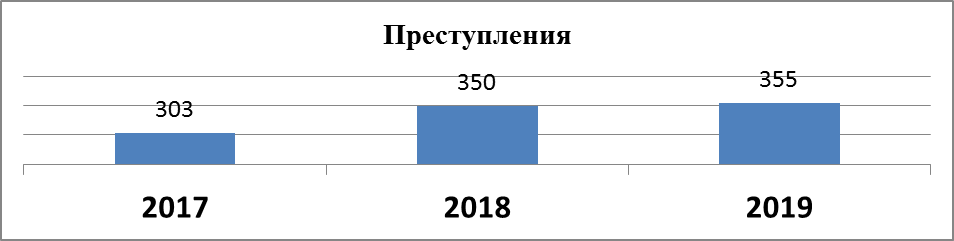 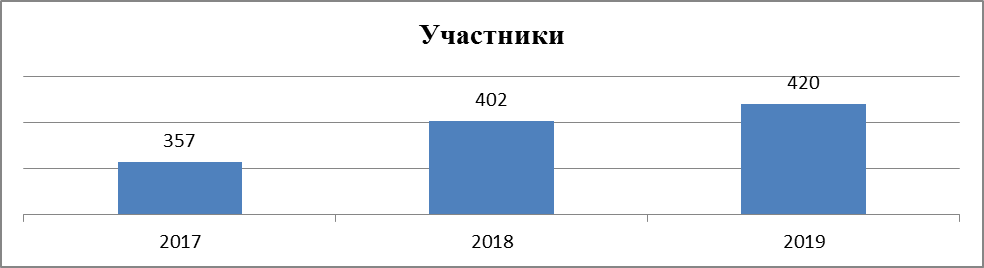 Постановлением Правительства Республики Тыва от 16 ноября 2018 г. № 570 утверждена программа профилактики и правонарушений среди несовершеннолетних в Республике Тыва на 2019-2021 годы, срок реализации программы – 3 года – с 1 января 2019 г. по 31 декабря 2021 г., координатором и разработчиком программы является Министерство образования и науки Республики Тыва.Целью программы является повышение эффективности региональной системы профилактики безнадзорности, правонарушений и преступлений несовершеннолетних, а также защиты их прав, социализация и реабилитация несовершеннолетних, находящихся в конфликте с законом. Всего по программе предусмотрено финансирование на сумму 44010 тыс. рублей, из них средства республиканского бюджета – 43810 тыс. рублей.Программой предусмотрено 6 мероприятий:1) совершенствование нормативно-правового регулирования в сфере профилактики безнадзорности и правонарушений несовершеннолетних, повышению эффективности деятельности органов и учреждений системы профилактики безнадзорности и правонарушений несовершеннолетних, обеспечению их межведомственного взаимодействия на территории Республики Тыва;2) информационно-методическое обеспечение и организация работы с кадрами органов и учреждений системы профилактики безнадзорности и правонарушений несовершеннолетних;3) совершенствование форм и методов работы по профилактике правонарушений и преступлений несовершеннолетних;4) мероприятия, направленные профилактику употребления наркотиков и других психоактивных веществ среди несовершеннолетних;5) мероприятия, направленные на профилактику преступлений в отношении несовершеннолетних, в том числе против половой неприкосновенности несовершеннолетних и жестокого обращения;6) мероприятия по предупреждению детской безнадзорности и семейного неблагополучия.Снижение уровня правонарушений и проведение индивидуальной профилактической работы с обучающимися образовательных организаций достигается через систему мер:1) реализуется государственная программа Республики Тыва «Профилактика безнадзорности и правонарушений среди несовершеннолетних на 2019-2021 годы»;2) работа по профилактике правонарушений среди обучающихся образовательных организаций проводится за счет реализаций следующих основных мероприятий:а) реализация проектов «10 лучших школ по профилактике правонарушений и 5 лучших СПО», «Искусство быть семьей», «Формирование управленческих кадров в общеобразовательных организациях Республики Тыва из числа педагогов-мужчин»;б) проведение республиканской профилактической акции «22:00 часа! А ваш ребенок дома?!»;в) формирование банка данных правонарушителей среди несовершеннолетних, обучающихся в общеобразовательных организациях Республики Тыва;г) обсуждение на заседаниях Межведомственной комиссии по делам несовершеннолетних и защите их прав при Правительстве Республики Тыва, заседаниях Координационного совета по профилактике правонарушений среди несовершеннолетних при Министерстве образования и науки Республики Тыва самых актуальных вопросов профилактики безнадзорности и правонарушений с рассмотрением причин и условий, способствующих совершению правонарушений несовершеннолетними;д) укрепление системы дополнительного образования детей. Всего программами дополнительного образования в соответствии с Указом Президента Российской Федерации от 7 мая 2012 г. № 599 «О мерах по реализации государственной политики в области образования и науки» охват детей должен составлять не менее 75 процентов. Однако Министерством образования и науки Республики Тыва план перевыполнен, программами дополнительного образования охвачено 92 процента детей (70514).  В общеобразовательных организациях наибольшее количество детей посещают секции спортивной направленности – 16858 детей (22 процента от доли детей 5-18 лет) и объединения художественного творчества – 9418 детей (12,3,5 процента от доли детей 5-18 лет);е) функционирование кадетских классов и юнармейских отрядов. С целью профилактики правонарушений, противодействия вовлечения несовершеннолетних в криминальные субкультуры в республике на сегодняшний день в республике успешно действуют 100 кадетских классов и юнармейских отрядов с общим охватом 2609 школьников. Также функционируют 159 подростковых клубов военно-патриотической, спортивной направленности с охватом 5926 несовершеннолетних, 8 молодежных центров различной направленности с охватом 1826 студентов, 19 студенческих трудовых отрядов с охватом 356 студентов.  В 2019 году Министерством образования и науки Республики Тыва разработана «дорожная карта» по увеличению количества клубов на 50, юнармейских отрядов и кадетских классов в каждой образовательной организации – более чем на 30 до конца года, которыми будут максимально охвачены все несовершеннолетние. Также с марта 2019 года со школы с. Шамбалыг Кызылского кожууна дан старт функционированию мастерских по изготовлению лыж мальчиками под руководством Совета отцов и учителей технологии. Данный опыт необходимо распространить в школах республики;ж) проведение педагогических расследований по каждом у факту совершенных правонарушений образовательными организациями республики в соответствии с алгоритмом действий в системе работы с несовершеннолетними, доставляемыми в дежурные части  органов внутренних дел Республики Тыва (приказ Министерства образования и науки Республики Тыва от 24 марта 2014 г. № 397-д) и Положением о порядке проведения педагогических расследований в образовательных организациях республики (приказ Министерства образования и науки Республики Тыва от 29 апреля 2016 г., № 567-д).По итогам проведения педагогического расследования образовательной организацией принимаются меры в отношении ученика, педагогов и родителей.Еженедельно информация о принятых мерах по каждому факту преступлений, совершенных обучающимися образовательных организаций, по зарегистрированным сводкам МВД по Республике Тыва направляется ответственному секретарю Межведомственной комиссии и на имя министра внутренних дел по Республике Тыва;з) проведение в дни зимних, весенних, летних, осенних каникул межведомственной операции «Каникулы», в рамках которой субъектами профилактики совместно с членами муниципальных комиссий проводятся рейдовые мероприятия;и) проведение ежегодного республиканского слёта общественных объединений правоохранительной направленности – отрядов «Юный друг полиции». Соревнования военно-патриотической направленности организуются ежегодно Министерством внутренних дел по Республике Тыва, совместно с Министерством образования и науки Республики Тыва, Министерством спорта Республики Тыва, Министерством труда и социальной политики Республики Тыва;к) проведение мероприятий, направленных на повышение правовой грамотности родителей, обучение основам духовно-нравственного воспитания. Совместно с работниками прокуратуры, МВД по Республике Тыва, судебных органов для родителей ежеквартально 20 числа проводятся родительские всеобучи перед каждыми каникулами, где для них проводятся инструктажи по безопасности, и разъяснительная работа по повышению родительской ответственности за жизнь и здоровье детей, развитию родительских компетенций в вопросах семейных ценностей, детско-родительских отношений, методики воспитания современных детей и подростков.Раздел 12. Положение несовершеннолетних осужденных, в том числе подозреваемых, обвиняемых и отбывающих наказаниеОсновными направлениями деятельности Федерального казенного учреждения Уголовно-исполнительной инспекции, Управления Федеральной службы исполнения наказаний России по Республике Тыва (далее соответственно – ФКУ УИИ, УФСИН) в отчетном периоде явилось выполнение задач, установленных Федеральной службой исполнения наказаний России на 2019 год, реализация мероприятий, направленных на выполнение Концепции развития Уголовно-исполнительной службы до 2020 года, а также соблюдение законности при исполнении наказаний и мер уголовно-правового характера, профилактика преступлений среди осужденных, состоящих на учетах УИИ.В составе ФКУ УИИ, УФСИН на правах межмуниципальных филиалов действуют 4 уголовно-исполнительных инспекции (далее – инспекция) и отдел исполнения наказаний.Одним из наиболее важных направлений в деятельности уголовно-исполнительных инспекций является профилактика правонарушений среди несовершеннолетних осужденных.За 2019 год по учетам учреждения прошло 183 несовершеннолетних, осужденных к наказаниям и мерам уголовно-правового характера без изоляции от общества. Общее количество несовершеннолетних осужденных увеличилось на 20,4 процента,  это обусловлено   применением в последнее время новых видов наказаний и расширением практики назначения их судами, наблюдается последовательное увеличение общей численности лиц, осужденных к наказаниям, не связанным с изоляцией от общества.Таблица 12.1Несовершеннолетние осужденные, прошедшие по учетам ФКУ УИИ УФСИН России по Республике ТываВ результате проведенного анализа установлено, что в структуре преступности несовершеннолетних осужденных наиболее  распространенными являются кражи – 36,3 процента (АППГ – 28,6 процента), грабежи – 28,2 (АППГ – 26,9), наркотические преступления – 4 (АППГ – 13), причинение умышленного тяжкого вреда здоровью – 7,07 (АППГ – 9,5), изнасилования – 3,03 (АППГ – 9,5), разбойные нападения – 9,09 процента (АППГ – 7,82 процента).Из общей численности несовершеннолетних, прошедших  по  учетам, основную массу составляют условно осужденные – 150 человек (82 процента), осужденные к обязательным  работам – 14 (7 процентов), ограничению свободы 1 (1 процент), также исполнялась мера пресечения в  виде домашнего ареста в отношении 18 подозреваемых (или обвиняемых) (10 процентов).Диаграмма 12.1Категории несовершеннолетних осужденных,прошедших  по  учетам.Взаимодействие УИИ и подразделений Министерства внутренних дел России (далее – МВД) по предупреждению совершения лицами, состоящими на учетах уголовно-исполнительных инспекций, преступлений и других правонарушений осуществляется в соответствии с совместным приказом Министерства юстиции России и МВД России от 4 октября 2012 г. № 190/912 «Об утверждении Регламента взаимодействия ФСИН России и МВД России по предупреждению совершения лицами, состоящими на учете уголовно-исполнительной инспекции, преступлений и других правонарушений» (далее – Регламент взаимодействия).Контроль за поведением осужденных без изоляции от общества с участием сотрудников полиции в ФКУ УИИ УФСИН России по Республике Тыва организован на основе совместного приказа и комплексного плана межведомственного взаимодействия.В течение отчетного периода отмечается улучшение качества взаимодействия инспекций с органами внутренних дел. Регулярно проводятся совместные рейдовые мероприятия по проверке образа жизни осужденных и выявлению лиц, скрывающихся от контроля УИИ.В целях контроля за поведением осужденных, уголовно-исполнительные инспекции совместно с органами полиции разрабатывают графики рейдовых мероприятий, принимают участие в оперативно-профилактических операциях «Условник», «Подросток», «Улица и дети», проводят проверки подучетных лиц по месту жительства и в общественных местах.За анализируемый период со стороны несовершеннолетних выявлены 68 фактов нарушений общественного порядка и порядка отбывания наказания. По всем допущенным нарушениям уголовно-исполнительными инспекциями приняты меры в соответствии с действующим законодательством. Так, за 2019 год в отношении несовершеннолетних в городские, районные и мировые суды республики внесены представления, по которым приняты следующие меры:- продлен испытательный срок (часть 1 статьи 74 УК РФ) – 24 осужденным;- дополнены ранее установленные обязанности (часть 7 статьи 73 УК РФ) – 24 осужденным;- отменено условное осуждение  на реальное лишение свободы (часть 3 статьи 74 УК РФ) – 6.Диаграмма  12.2Принятые меры в отношении несовершеннолетних осужденных, за нарушение общественного порядка и порядка отбывания наказанияВопросы профилактики преступлений среди несовершеннолетних  ежеквартально рассматриваются  на оперативных  совещаниях  при  начальнике УФСИН по Республике Тыва, при Управлении МВД, МВД по Республике Тыва, на координационных совещаниях  руководителей  правоохранительных органов при прокуратуре республики. Стали вводится в  практику совместные выезды руководящим  составам ФКУ УИИ и МВД по Республике Тыва в филиалы и территориальные отделы полиции, где решаются проблемные  вопросы, связанные с исполнением  наказаний в отношении осужденных, в том числе и в отношении несовершеннолетних.В рамках спецопераций «Правопорядок», «Жилой сектор», «Подросток», проводимых органами внутренних дел, проверено более 2 000 осужденных без изоляции от общества, в том числе и категория несовершеннолетних. При этом  особое внимание уделялось лицам неоднократно судимым, склонным к совершению преступлений, ведущим антиобщественный образ жизни, зависимым от  спиртных напитков и наркотических веществ, а также не занятым трудом или учебой.Работа с субъектами профилактики. В целях реализации Концепции развития уголовно-исполнительной системы Российской Федерации до 2020 года, утвержденной распоряжением Правительства Российской Федерации от 14 октября 2010 г. № 1772-р (далее – Концепция УИС), в работе уголовно-исполнительных инспекций уделяется особое внимание мероприятиям по социальной направленности.  При этом  акцентировано направление работы по вовлечению осужденных в трудовую деятельность, приобретению ими профессии или их переквалификации, психологической и воспитательной работе с осужденными, формированию правопослушного поведения осужденных без изоляции от общества.Активизируется сотрудничество с социальными структурами гражданского общества, способными оказать позитивное воздействие на осужденных. Необходимость реализации данной задачи выдвигает на передний план вопросы профилактического воздействия на осужденных, а также взаимного обмена  информацией с субъектами профилактики о поведении и образе жизни осужденных.Так, за отчетный период оказана помощь 88 (АППГ – 85) несовершеннолетним осужденным из числа прошедших по учетам, из них:- в получении материальной помощи – 2 (АППГ – 1);- в получении психологической помощи - 71 (АППГ – 65);- в оформлении документов – 1 (АППГ – 1);- в организации летнего отдыха – 0 (АППГ – 11);- в организации досуга – 11 (АППГ – 18);- в получении иной помощи – 7 (АППГ – 2).Диаграмма 12.3В  Республике Тыва действует Закон от 12 февраля 2009 г. № 1131 ВХ-II                «Об общественных воспитателях несовершеннолетних», который регулирует отношения, возникающие в связи с деятельностью общественных воспитателей несовершеннолетних.В рамках реализации указанного закона за несовершеннолетними осужденными закреплены общественные воспитатели из числа работников районных, сумонных администраций, преподавателей школ, средних учебных заведений, тренеров. Имеется положительный опыт работы в органах исполнения наказаний (далее – ОИН) (г. Кызыл) и в ряде районов (Каа-Хемский, Пий-Хемский, Сут-Хольский кожууны), где за каждым несовершеннолетним осужденным закреплено шефство со стороны сотрудников УМВД г. Кызыла и ОВД  районов.Сотрудники уголовно-исполнительных инспекций на местах являются членами комиссий по делам несовершеннолетних и защиты их прав (далее КДН и ЗП) при районных администрациях республики, принимают участие на заседаниях при рассмотрении вопросов в отношении несовершеннолетних.В отделе исполнения наказаний (г. Кызыл) еженедельно совместно с сотрудниками ПДН УВД, администрации мэрии города и департамента по образованию проводятся рейдовые мероприятия с целью осуществления контроля за поведением несовершеннолетних осужденных. Кроме того, сотрудники ОИН активно принимают участие в ежегодно проводимой акции «Помоги собраться в школу».Согласно штатному расписанию в ФКУ УИИ УФСИН работает психолог (1 сотрудник), который сопровождает работу с несовершеннолетними осужденными. Среднесписочная численность осужденных, состоящих на учете ФКУ УИИ УФСИН, по состоянию на 1 января 2020 г. составляет около 2 345 человек.ЗаключениеПо данным Росстата, в 2019 году ожидаемая продолжительность жизни населения республики составила 67,57 лет и по сравнению с 2017 годом увеличилась на 1,3 года. В то же время доведения показателя до всероссийского уровня еще предстоит провести большую работу. В Республике Тыва продолжительность составила 73,34 года, в Сибирском федеральном округе – 71,12.Показатель естественного прироста населения республики имеет тенденцию к снижению, что обусловлено снижением уровня рождаемости по республике. Вместе с тем, уровень рождаемости детей в целом по республике превышает показатели Сибирского федерального округа и Российской Федерации в 1,8 раза.Одной из основных задач Правительства Республики Тыва является социальная поддержка многодетных семей и семей с детьми.В рамках Национального проекта «Демография» в 2019 году построена 21 пристройка к 19 детским садам на 630 ясельных мест. Для улучшения ситуации также продолжается внедрение вариативных форм дошкольного образования, открыто 90 дошкольных групп при школах и учреждениях дополнительного образования детей с общим охватом 1398 детей. Новшеством стало открытие консультационных пунктов при 168 детских садах с охватом 1896 семей, имеющих 2860 детей дошкольного возраста, из них 623 детей-инвалидов. Ежегодно поддерживается 7 частных садиков на 14 млн. рублей.В области здравоохранения продолжена работа по совершенствованию качества медицинской помощи, расширению спектра услуг, внедрению новых видов высокотехнологичных оперативных вмешательств в рамках национального проекта «Здравоохранение».По-прежнему одной из основных задач системы здравоохранения является решение вопросов кадровой политики, а именно сокращение дефицита кадров. В 2019 году трудоустроены после окончания обучения в высших медицинских учебных заведениях 63 врача. Заключены договоры о предоставлении единовременной компенсационной выплаты в размере 1 млн. рублей по программе «Земский доктор» с 15 медицинскими работниками в размере 300,0 тыс. рублей и 3 врачами-судебно-медицинскими экспертами (рост на 15 процентов к 2018 году, 13 врачей).В целях популяризации здорового образа жизни в республике проведена работа по привлечению волонтерских движений для обеспечения информирования населения. Волонтеров обеспечили методическими материалами по темам «Профилактика табакокурения и алкоголизма», «Профилактика наркомании», «Движение и жизнь», «Как физические упражнения влияют на здоровье человека» и др.Реализованы медийные проекты «Светофор питания», который направлен на формирование у населения навыков здорового образа жизни, в частности, навыков здорового питания.На развитие системы образования в 2019 году направлено 10195,47 млн. рублей, что больше на 29,4 процента к 2018 году. Привлечены из федерального бюджета в 2019 году 2022,518 млн. рублей, в том числе федеральных грантов – 50,4 млн. рублей, средств Резервного фонда Правительства Российской Федерации – 106,130 млн. рублей.Благодаря федеральной поддержке и поддержке республиканского бюджета показатель охвата детей от 3 до 7 лет дошкольным образованием по итогам 2019 года составил 97,4 процента, что на уровне 2018 года. Остаётся высокой очередь для детей от 0 до 3 лет – 9105 детей. В рамках национального проекта «Демография» в 2019 году построена 21 пристройка к 19 детским садам на 630 ясельных мест, что позволило увеличить доступность ясельных мест для детей от 2 мес. до 3 лет до 60,38 процента, в 2018 году она составляла 56,13 процента.За счет системных мероприятий в рамках проекта «Успешный ученик», завершившегося в 2019 году, количество выпускников, преодолевших минимальный порог ЕГЭ по русскому языку, увеличилось до 96 процентов, по математике – до 87 процентов. Стабильная динамика наблюдается по количеству выпускников, набирающих 90-100 баллов. В 2019 году – 77 выпускников или 4 процента от всех, кто сдавал ЕГЭ, ежегодно в среднем 4-5 процентов от общего числа сдающих. Школы также продолжают растить медалистов, в 2019 году их было 44 человека, все подтвердили знания в ходе ЕГЭ.Первостепенное значение придается вопросам строительства школ в республике, особенно в г. Кызыле, где имеется перегруженность школ в связи с ежегодным ростом числа учащихся. В 2019 году введена в эксплуатацию школа на 825 мест в            г. Кызыле.В рамках губернаторского проекта «В каждой семье – не менее одного ребенка с высшим образованием» около 55 процентов выпускников школ и учреждений среднего профессионального образования из малообеспеченных и многодетных семей получили возможность поступить в высшие учебные заведения в 2019 году. Всего в проекте участвуют 9042 семьи. С 2014 года в вузы поступили дети из 2547 малообеспеченных семей, не имеющих лиц с высшим образованием в трех поколениях, в 2019 году – 21 процент (556 чел.), в этих семьях уже появились специалисты с высшим образованием. Социальную поддержку получили около 300 участников проекта на сумму около 7 млн. рублей, ежегодно на реализацию проекта из бюджета республики выделяется более 4,0 млн. рублей. С 2018 года социальную поддержку получают дети дошкольного возраста. Проект был представлен для участия в федеральном конкурсе «Проектный Олимп» и в номинации «Лучший проект» удостоен              3 премии, что свидетельствует о социальной значимости проекта для республики.В целях реализации плана мероприятий по исполнению Послания Главы Республики Тыва Верховному Хуралу (парламенту) Республики Тыва в 9 муниципальных образованиях республики открыты 9 центров молодежных инициатив в: с. Тээли Бай-Тайгинского района, с. Чыргаланды Тес-Хемского района, г. Кызыле на базе ГБПОУ Республики Тыва «Тувинский политехнический техникум», с. Хандагайты Овюрского района, г. Чадане Дзун-Хемчикского района, г. Туране Пий-Хемского района, с. Сарыг-Сеп Каа-Хемского района, с. Мугур-Аксы Монгун-Тайгинского района, г. Шагонаре Улуг-Хемского района.В рамках Молодежного форума лидеров «Команда Тувы – 2030» проведена защита проектов, победителям которых выделяется финансовые средства в сумме               1 млн. рублей на социальные и 1 млн. рублей на бизнес-проекты.По итогам защиты проектов участниками республиканских конкурсов «Социальный проект» и «Молодежный бизнес-проект» было поддержано 19 бизнес-проектов (2018 – 6) и 24 социальных проектов (2018 – 21) на общую сумму 2 млн. рублей.В рамках федерального национального проекта «Культура» создана модельная библиотека в Теве-Хаинском сельском филиале Дзун-Хемчикской ЦБС. Модельная библиотека представлена полностью обновленным книжным фондом, комфортным пространством для досуга и чтения, инновационным мультимедийным оборудованием, доступом к Wi-Fi и базам «Национальной электронной библиотеки». Также модернизировано 7 домов культуры (выделено 47889,7 тыс. рублей), из которых в трех проведен капитальный ремонт, 1 дом культуры реконструирован.Из федерального бюджета в рамках подпрограммы «Искусство» государственной программы «Развитие культуры и туризма» были привлечены и освоены средства в сумме 241 млн. рублей на строительство Дворца молодежи со стеларием в Кызыле, в 2019 году продолжено его строительство.Меры социальной поддержки оказаны более 76 тыс. гражданам. Самой многочисленной льготной категорией граждан и семей в республике являются получатели пособия на ребенка – 27 351 человек, инвалиды всех категорий – 18 259 чел., получатели жилищных субсидий – 15 422 чел., ветераны труда – 13 523. По сравнению с предыдущими 2017, 2018 годами количество получателей мер социальной поддержки остается на том же уровне, а число получателей адресной социальной поддержки уменьшилось на 2 554 чел.В 2019 году на меры социальной поддержки направлены финансовые средства в сумме 2205,065 млн. рублей, по сравнению с аналогичным периодом объем финансовых средств увеличился на 171 млн. рублей, из них:- на поддержку семьи, материнства и детства – 1485,6 млн. рублей;- на поддержку отдельных категорий граждан – 719,3 млн. рублей.Оказана разовая материальная помощь из резервного фонда Правительства Республики Тыва, всего единовременная материальная помощь гражданам, находящимся в трудной жизненной ситуации, оказана 42 гражданам на сумму 1 215,0 тыс. рублей (в 2018 году – 31 чел. на сумму 735,0 тыс. рублей).Общественными организациями реализованы такие социально значимые проекты по поддержке инвалидов и детей-инвалидов, как: «Обучающие курсы для детей-инвалидов «С компьютером на Ты», «Инклюзивный туризм», «Глаза не видят – руки творят и кормят», «Путеводитель по Туве для инва-туриста», «Здоровый образ жизни – основа долголетия». Количество задействованных в реализации проектов лиц с ОВЗ и здоровых людей составило более 400 человек.По итогам конкурсного отбора проектов социально ориентированных некоммерческих организаций из республиканского бюджета 9 некоммерческих организаций получили государственную поддержку, в том числе 5 проектов направлены для решения социальных вопросов, касающихся инвалидов. Увеличился объем государственной поддержки общественных организаций инвалидов из республиканского бюджета на 57,5 процента и составил 1,389 млн. рублей (2018 г. – 800,0 тыс. рублей).Дальнейшая  реализация комплексных мер, направленных на поддержку детей и семей с детьми в Республике Тыва, позволит решить задачи, поставленные Президентом Российской Федерации, и улучшить социально-экономическое положение семей с детьми.Введение 5Раздел 1. Основные демографические данные и характеристики семей с детьми в Республике Тыва6Раздел 2. Уровень жизни семей, имеющих детей122.1. Оценка социально-экономического положения семей, имеющих детей122.2. Государственные пособия и дополнительные меры государственной поддержки семей, имеющих детей152.3. Пенсионное обеспечение семей, имеющих детей, государственная социальная помощь, денежные выплаты семьям с детьми-инвалидами222.4. Государственная социальная помощь малоимущим семьям252.5. Меры поддержки многодетных семей272.6. Меры налоговой поддержки семей, имеющих детей282.7. Меры по взысканию алиментов на несовершеннолетних детей292.8. Мероприятия, направленные на обеспечение информационной безопасности несовершеннолетних31Раздел 3. Жилищные условия семей, имеющих детей333.1. Обеспечение жильем молодых семей, имеющих детей333.2. Обеспечение жильем многодетных семей343.3. Обеспечение жильем детей-сирот и детей, оставшихся без попечения родителей35Раздел 4. Состояние здоровья женщин и детей374.1. Младенческая смертность374.2. Заболеваемость детей и подростков404.3. Состояние здоровья школьников404.4. Состояние здоровья женщин464.5. Проблемы и пути решения464.6. Обязательное медицинское страхование женщин и детей, доступность квалифицированной медицинской помощи и лекарственное обеспечение женщин и детей504.7. Формирование здорового образа жизни51Раздел 5. Состояние питания детей535.1. Питание детей раннего возраста535.2. Питание школьников53Раздел 6. Образование, воспитание и развитие детей556.1. Обеспечение права детей на образование и развитие566.2. Качество образования и инновации в области образования616.3. Материально-техническая база учреждений образования716.4. Доступность дошкольных образовательных учреждений736.5. Обучение детей с ограниченными возможностями здоровья786.6. Профессиональное обучение906.7. Воспитание и развитие детей926.8. Поддержка одаренных детей98Раздел 7. Развитие досуга детей и семей, имеющих детей1027.1. Организация культурного досуга детей и семей, имеющих детей1027.2. Развитие детского и семейного спорта, физической культуры и туризма1047.3. Организация отдыха и оздоровления детей105Раздел 8. Трудовая занятость подростков и родителей, имеющих детей1088.1. Условия и режимы труда и отдыха подростков и родителей, имеющих несовершеннолетних детей, соблюдение трудовых прав подростков и меры по недопущению вовлечения несовершеннолетних в наихудшие формы детского труда1088.2. Содействие занятости подростков, в том числе детей-сирот, детей, оставшихся без попечения родителей, детей-инвалидов и детей, состоящих на учете в органах внутренних дел1098.3. Дополнительное профессиональное образование, профессиональное обучение родителей с детьми дошкольного возраста, в том числе многодетных родителей и родителей, имеющих детей-инвалидов1108.4. Содействие совмещению родителями приносящей доход деятельности с выполнением семейных обязанностей, в том числе путем развития форм присмотра и ухода за детьми114Раздел 9. Профилактика семейного неблагополучия, социального сиротства и жестокого обращения с детьми1159.1. Развитие системы социального обслуживания семьи и детей1159.2. Предоставление социальных услуг семьям, имеющим детей, и детям, в том числе находящимся в социально опасном положении1179.3. Предоставление социальных услуг семьям, имеющим детей-инвалидов1189.4. Развитие социального патроната в отношении семей, находящихся в социально опасном положении1199.5. Устройство детей-сирот, детей, оставшихся без попечения родителей1209.6. Устройство детей в учреждения для детей-сирот и детей, оставшихся без попечения родителей1259.7. Деятельность органов внутренних дел по профилактике семейного неблагополучия и жестокого обращения с детьми1259.8. Деятельность органов опеки и попечительства, органов, осуществляющих управление в сфере образования, здравоохранения, социальной защиты населения, и органов по делам молодежи по профилактике семейного неблагополучия и жестокого обращения с детьми1319.9. Деятельность комиссий по делам несовершеннолетних и защите их прав1329.10. Профилактика безнадзорности правонарушений несовершеннолетних и в отношении несовершеннолетних137Раздел 10. Укрепление института семьи, духовно-нравственных традиций,  семейных отношений138Раздел 11. Состояние и основные направления профилактики безнадзорности и правонарушений несовершеннолетних140Раздел 12. Положение несовершеннолетних осужденных, в том числе подозреваемых, обвиняемых и отбывающих наказание143Заключение148Наименование вида2017 г.2018 г.2019 г.Всегоо рождении70416607622119869о смерти2813286527398417о заключении брака2240186621816287о расторжении брака6736287462047об установлении отцовства39723581351111064об усыновлении (удочерении)939682271о перемене имени50976510062280Итого17341164081648650235Наименование муниципального образованияЗарегистрировано записей актов о рождении  Зарегистрировано записей актов о рождении  Зарегистрировано записей актов о рождении  Зарегистрировано записей актов о рождении  Наименование муниципального образования2017 г. 2018 г. 2019 г.Всегог. Кызыл 35083448326110217г. Ак-Довурак267241239747Бай-Тайгинский кожуун139131118388Барун-Хемчикский кожуун230193195618Дзун-Хемчикский кожуун4253493041078Каа-Хемский кожуун212198221631Кызылский кожуун5865304731589Монгун-Тайгинский кожуун788290250Овюрский кожуун958171247Сут-Хольский кожуун13411587336Пий-Хемский кожуун123127135385Тандинский кожуун229205180614Тере-Хольский кожуун18261155Тес-Хемский кожуун15686129371Тоджинский кожуун123103111337Улуг-Хемский кожуун3913953111097Чаа-Хольский кожуун978698281Чеди-Хольский кожуун12010896324Эрзинский кожуун11010391304Итого по Республике Тыва70416607622119869Количество зарегистрированных записей актов о рожденииКоличество зарегистрированных записей актов о рожденииКоличество зарегистрированных записей актов о рожденииКоличество зарегистрированных записей актов о рожденииКоличество зарегистрированных записей актов о рождении2017 г.2018 г.2019 г.ВсегоВсего70416607620619854мальчики36883440315810286девочки3353316730489568из них двойни, тройни604142143Наименование муниципального образования2017 г.2017 г.2017 г.2017 г.2018 г.2018 г.2018 г.2018 г.2019 г.2019 г.2019 г.2019 г.Наименование муниципального образованияIIIIIIвсегоIIIIIIвсегоIIIIIIвсегог. Кызыл1062124911953506971117213033446914103413093257г. Ак-Довурак629211326758761072415374112239Бай-Тайгинский кожуун354361139223078130322858118Барун-Хемчикский кожуун4366120229454499188554990194Дзун-Хемчикский кожуун8211822242257782113466980155304Каа-Хемский кожуун465710420736451121933949130218Кызылский129220236585120169240529103135235473Монгун-Тайгинский кожуун192433761626408220185189Овюрский кожуун172750941424387610184371Пий-Хемский кожуун394836123314452127284859135Сут-Хольский кожуун31465313022286511522283585Тандинский кожуун45721122293858109205424593180Тере-Хольский кожуун34111875142621811Тес-Хемский кожуун36477015317214886154566126Тоджинский кожуун203370123193153103262560111Улуг-Хемский кожуун90123176389811092023927682153311Чаа-Хольский кожуун272743971623468519265398Чеди-Хольский кожуун30414912023374810814344896Эрзинский кожуун31304810920334710026224088Всего по Республике Тыва1847236728027016161320532912657815651841279862042017 г.2018 г.2019 г.всегоу матерей, состоящих в браке2586255625277669у матерей, не состоящих в браке, из них:44554051367912185с установлением отцовства2610227721847071сведения об отце отсутствуют или внесены со слов матери (по заявлению)1845177414955114у матерей до 18 лет1007567242Наименование муниципального образованияЗарегистрировано записей актов о смертиЗарегистрировано записей актов о смертиЗарегистрировано записей актов о смертиЗарегистрировано записей актов о смертиНаименование муниципального образования2017 г.2018 г.2019 г.всегог. Кызыл1054118711433384г. Ак-Довурак117101109327Бай-Тайгинский кожуун1108981280Барун-Хемчикский кожуун147106114367Дзун-Хемчикский кожуун187190164541Каа-Хемский кожуун111113134358Кызылский кожуун220230180630Монгун-Тайгинский кожуун414240123Овюрский кожуун404341124Сут-Хольский кожуун668162209Пий-Хемский кожуун9787100284Тандинский кожуун105109112326Тере-Хольский кожуун123823Тес-Хемский кожуун724054166Тоджинский кожуун647054188Улуг-Хемский кожуун191211171573Чаа-Хольский кожуун554558158Чеди-Хольский605055165Эрзинский646859191Итого по Республике Тыва28132865273984172017 г.2018 г.2019 г.Всегомужской пол1571161715314719женский пол12421248120836982017 г. 2018 г. 2019 г.Всегомертворожденные28263185до 1 года646642172от 1 до 7 лет35283396от 8 до 13 лет13161544от 14 до 17 лет22151653от 18 до 29 лет168158131457от 30 до 39 лет328247277852от 40 до 55 лет6556585981911от 56 и старше1522167716234822неизвестные6410Наименование муниципального образованияЗарегистрировано актовых записей об установлении отцовстваЗарегистрировано актовых записей об установлении отцовстваЗарегистрировано актовых записей об установлении отцовстваЗарегистрировано актовых записей об установлении отцовстваНаименование муниципального образования2017 г. 2018 г. 2019 г.Всегог. Кызыл 1745166317045112г. Ак-Довурак151144119414Бай-Тайгинский кожуун987374245Барун-Хемчикский кожуун167130125422Дзун-Хемчикский  кожуун227200210637Каа-Хемский кожуун1068796289Кызылский кожуун334333279946Монгун-Тайгинский кожуун564145142Овюрский кожуун564938143Сут-Хольский кожуун725542169Пий-Хемский кожуун1079186284Тандинский кожуун152140101393Тере-Хольский кожуун2420549Тес-Хемский кожуун1014493238Тоджинский кожуун825669207Улуг-Хемский кожуун284267215766Чаа-Хольский кожуун675180198Чеди-Хольский кожуун728270224Эрзинский кожуун715560186Итого по Республике Тыва39723581351111064Наименование муниципального образованияЗарегистрировано актовых записей об усыновлении (удочерении)Зарегистрировано актовых записей об усыновлении (удочерении)Зарегистрировано актовых записей об усыновлении (удочерении)Зарегистрировано актовых записей об усыновлении (удочерении)Наименование муниципального образования2017 г.2018 г.2019 г.Всегог. Кызыл28302785г. Ак-Довурак1124Бай-Тайгинский кожуун57416Барун-Хемчикский кожуун4127Дзун-Хемчикский кожуун910726Каа-Хемский кожуун кожуун46717Кызылский кожуун14171041Монгун-Тайгинский кожуун0Овюрский кожуун314Сут-Хольский кожуун2013Пий-Хемский кожуун2237Тандинский кожуун2338Тере-Хольский кожуун0Тес-Хемский кожуун3227Тоджинский кожуун1629Улуг-Хемский кожуун1241026Чаа-Хольский кожуун1102Чеди-Хольский кожуун2316Эрзинский кожуун213Итого по Республике Тыва939682271Социально-экономические индикаторыуровня жизни населения2017 г.2018 г.2019 г.Среднедушевые денежные доходы населения, рублей в месяц152551424313561Реальные располагаемые денежные доходы населения, в процентах к предыдущему году96,585,992,2Средний размер назначенных пенсий (на конец года, рублей)115551194412614,6Величина прожиточного минимума (в среднем на душу населения), рублей в месяц9804100179697Численность населения с денежными доходами ниже величины прожиточного минимума, тыс. человек122,8136,6150,0в процентах от общей численности населения38,843,347,1Вид выплатыПредусмотрено в 2017 годуПредусмотрено в 2018 годуПредусмотрено в 2019 годуИзрасходовано за 2019 годаОтклонение (+, -)Пособие на ребенка176 211,70161 622,80155 907,49154 506,491401,00Вид выплаты2017 год2017 год2018 год2018 год2019 год2019 годВид выплатыПредусмотреноИзрасходовано 2018 году.ПредусмотреноИзрасходовано 2018 году.ПредусмотреноИзрасходовано за 2019 г.Единовременное пособие беременной жене военнослужащего, проходящего военную службу по призыву, и ежемесячное пособие на ребенка военнослужащего, проход. военную службу по призыву35 990,1035 867,7538 546,538544,538640,538 640,5Единовременное пособие при рождении ребенкаЕдиновременное пособие при рождении ребенкаЕжемесячное пособие по уходу за ребенком до достижения им возраста полутора лет2017 годпредусмотрено685 769,80685 769,80685 769,802017 годизрасходовано82 632,05606 687,65606 687,652017 годколичество получателей365213 21513 2152018 годпредусмотрено689 187,9689 187,9689 187,92018 годизрасходовано82 926,0982 926,09602 111,362018 годколичество получателей3 5693 56913 2792019 годпредусмотрено650 891,43650 891,43650 891,432019 годизрасходовано73 692,1673 692,16577 199,272019 годколичество получателей3 0463 0469 961ПериодРазмер материнского капитала (руб.)Рост материнского капитала (процентов)Принято заявлений на выдачу сертификатаВыдано сертификатовПолностью распорядились средствами материнского капитала2017453 026,001,02410232624002018453 026,001,02280234822502019453 026,001,0192519552214Всегохх9605970310872Всего принято заявлений о распоряжении средствами материнского капиталаВ том числеВ том числеПеречислено средств материнского капиталаПеречислено средств материнского капиталаПеречислено средств материнского капиталаПеречислено средств материнского капиталаВсего принято заявлений о распоряжении средствами материнского капиталана единовременную выплатуна ежемесячную выплату на второго ребенкакол-во перечислениймлн.рублейв т.ч. на ежемесячную выплату на второго ребенкав т.ч. на ежемесячную выплату на второго ребенкаВсего принято заявлений о распоряжении средствами материнского капиталана единовременную выплатуна ежемесячную выплату на второго ребенкакол-во перечислениймлн.рублеймлн.рублейкол-во перечислений141449409-143022 003,93-3721--35321 366,51-3464-20238621 171,3714,712023939-27630531 048,8024,77276252689409478241395590,6139,48478ПериодНа улучшение жилищных условийНа улучшение жилищных условийНа получение образования ребенком и осуществление иных связанных с получением образования ребенком расходовНа получение образования ребенком и осуществление иных связанных с получением образования ребенком расходовНа формирование накопительной пенсии женщиныНа формирование накопительной пенсии женщиныНа приобретение товаров и услуг, предназначенных для социальной адаптации и интеграции в общество детей-инвалидовНа приобретение товаров и услуг, предназначенных для социальной адаптации и интеграции в общество детей-инвалидовНа предоставление единовременной выплатыНа предоставление единовременной выплатыПериодНа улучшение жилищных условийНа улучшение жилищных условийНа получение образования ребенком и осуществление иных связанных с получением образования ребенком расходовНа получение образования ребенком и осуществление иных связанных с получением образования ребенком расходовНа формирование накопительной пенсии женщиныНа формирование накопительной пенсии женщиныНа приобретение товаров и услуг, предназначенных для социальной адаптации и интеграции в общество детей-инвалидовНа приобретение товаров и услуг, предназначенных для социальной адаптации и интеграции в общество детей-инвалидовНа предоставление единовременной выплатыНа предоставление единовременной выплатыПериодкол-во перечисленийсумма (млн.рублей)кол-во перечисленийсумма (млн. рублей)кол-во перечисленийсумма (млн. рублей)кол-во перечисленийсумма (млн.рублей)кол-во перечисленийсумма (млн. рублей)20173 3091 357,692208,7830,0400,0000,00201827551 143, 932212,270,500,0000,00201924141 009, 138014, 97100,800,0000,00Профинансировано2017 год2018 год2019 годРеспублика Тыва5 млн. 900 тыс. рублей9 млн. 200 тыс. рублей13 млн. 200 тыс. рублей№п/пНаименование муниципального образования2017 г.2018 г.2019 г.1Бай-Тайгинский кожуун88122Барун-Хемчикский кожуун99153Дзун-Хемчикский кожуун119114Каа-Хемский кожуун46205Кызылский кожуун169146Монгун-Тайгинский кожуун54117Овюрский кожуун46138Пий-Хемский кожуун5649Сут-Хольский кожуун52710Тандинский кожуун9132011Тере-Хольский кожуун6-1512Тес-Хемский кожуун10113413Тоджинский кожуун571214Улуг-Хемский кожуун10103315Чеди-Хольский кожуун55716Чаа-Хольский кожуун541017Эрзинский кожуун6102018г. Ак-Довурак13231719г. Кызыл90105225Республика Тыва226247500Территория2017 г.2018 г.2019 г.Республика Тыва8,69,46,7г. Кызыл7,17,86,1г. Ак-Довурак13,47,17,5Бай-Тайгинский кожуун7,712,10,0Барун-Хемчикский кожуун16,610,55,8Дзун-Хемчикский кожуун7,011,38,6Каа-Хемский кожуун11,03,66,8Кызылский кожуун4,28,85,0Монгун-Тайгинский кожуун6,26,113,3Овюрский кожуун10,921,50,0Пий-Хемский кожуун5,34,810,4Сут-Хольский кожуун19,315,56,7Тандинский кожуун3,26,012,1Тере-Хольский кожуун20,016,421,7Тес-Хемский кожуун4,313,59,7Тоджинский кожуун16,540,520,0Улуг-Хемский кожуун12,84,515,5Чаа-Хольский кожуун6,212,70,0Чеди-Хольский кожуун10,76,10,0Эрзинский кожуун11,45,96,4 2019 г.2019 г.2018 г.2018 г.2017 г.2017 г.абс.процентовабс.процентовабс.процентовВсего595957577474От внешних причин:3762,72852,23862,2из них механическая асфиксия38,166,81016,3из них утопление:1232,436,81118,0из них травмы:1848,61635,81422,9в том числе другие травмы2-3-3-др. несчастные случаи4-3-3-ножевое ранение (насильственные)-1-3-переохлаждение----1-падение с высоты2-ожог1-2-3-ЧМТ:3-7-1-из них от автотравмы6-3-3-из них отравления:410,835,146,7в том числе медикаментами2-----химикатами--1-2-угарным газом2----от неустановленных веществ----2-Группы здоровья детского населения Республики Тыва Группы здоровья детского населения Республики Тыва Группы здоровья детского населения Республики Тыва Группы здоровья детского населения Республики Тыва Группы здоровья детского населения Республики Тыва Группы здоровья детского населения Республики Тыва Группы здоровья детского населения Республики Тыва Группы здоровья детского населения Республики Тыва № п/п Наименование муниципального образованияВсегоВ том числе:В том числе:В том числе:В том числе:В том числе:№ п/п Наименование муниципального образования2019 г.I гр.II гр.III гр.IV гр.V гр.1Бай-Тайгинский кожуун1831522106421120142Барун-Хемчикский кожуун522614983626610413Дзун-Хемчикский кожуун3752659302864104Каа-Хемский кожуун249756317811400135Кызылский кожуун59342221320741816726Монгун-Тайгинский кожуун10583825171480117Пий-Хемский кожуун18226251127340368Сут-Хольский кожуун15601761286792179Тандинский кожуун32841202171730675210Тере-Хольский кожуун3479124520911Тес-Хемский кожуун18864231424603312Тоджинский кожуун1036455548303013Овюрский кожуун11902418401033314Улуг-Хемский кожуун42221845212216658415Чаа-Хольский кожуун115742956197274316Эрзинский кожуун138262963352343417г. Кызыл212823451171105713311718Чеди-Хольский кожуун145758175090630Всего по Республике Тыва6092315993415862578157609Группы здоровья2017 год2017 год2018 год2018 год2019год2019годГруппы здоровьяабс. числопроцентовабс. числопроцентовабс. числопроцентовI группа1367523,031517325,941599326,25II группа4224071,123800664,854158668,25III группа28824,8547168,0825784,23IV группа2690,452680,441570,25V группа670,113560,666090,99№п/п Наименование муниципального образования ВсегоВ том числе:В том числе:В том числе:№п/п Наименование муниципального образования 2019 г.среднеениже среднеговыше среднего1Бай-Тайгинский кожуун183116021241052Барун-Хемчикский кожуун52264908242763Дзун-Хемчикский кожуун37523350348544Каа-Хемский кожуун2497238679325Кызылский кожуун593455192311846Монгун-Тайгинский кожуун1058903115407Пий-Хемский кожуун18221808688Сут-Хольский кожуун156013151361099Тандинский кожуун328430411806310Тере-Хольский кожуун34733510211Тес-Хемский кожуун18861827362312Тоджинский кожуун103699838013Овюрский кожуун1190112165414Улуг-Хемский кожуун422237344167215Чаа-Хольский кожуун11571035566616Эрзинский кожуун13821316392917г. Кызыл2128219501609117218Чеди-Хольский кожуун14571042198217Всего по Республике Тыва609235574129282256Физическое развитие2017 год2017 год2018 год2018 год2019 год2019 годФизическое развитиеабс. числопроцентовабс. числопроцентовабс. числопроцентовСреднее5230588,075208989,785574191,49Ниже среднего37696,3433685,7929284,8Выше среднего33155,5825784,4422563,7Наименование муниципального образованияВсегоВ том числе:В том числе:В том числе:В том числе:В том числе:Наименование муниципального образования2019 г.основнаяподготовит.спец.Аспец.БосвобожденыБай-Тайгинский кожуун18311674109181119Барун-Хемчикский кожуун5226520236105Дзун-Хемчикский кожуун37523716102024Каа-Хемский кожуун24972481151Кызылский кожуун59345681198171028Монгун-Тайгинский кожуун105810064471Пий-Хемский кожуун1822178600036Сут-Хольский кожуун1560149152872Тандинский кожуун328412021717306752Тере-Хольский кожуун3473383600Тес-Хемский кожуун1886185327600Тоджинский кожуун10365864341501Овюрский кожуун1190110287001Улуг-Хемский кожуун42221857227635540Чаа-Хольский кожуун11571110232220Эрзинский кожуун13821293559223г. Кызыл21282204595121806734Чеди-Хольский кожуун1457130594131629Всего по Республике Тыва60923541425659650186256Физкультурная группа2017 год2017 год2018 год2018 год2019 год2019 годФизкультурная группаабс. числопроцентовабс. числопроцентовабс. числопроцентовОсновная5530093,115437893,555414288,86Подготовительная32665,4929345,0456599,8Специальная А4980,834890,846501,06Специальная Б2580,432020,341860,3Освобождены670,111180,22560,42Группа заболеваний2017 год2017 год2018 год2018 год2019 год2019 годГруппа заболеванийАбс. числопроцентовАбс. числопроцентовАбс. числопроцентовЗаболевания желудочно-кишечного тракта1378157,151557562,592054474,73Заболевания органов зрения20418,4624379,79359713,08Заболевания эндокринной системы254010,5315726,31447716,28Заболевания дыхательной системы1310,53870,342370,87Кожные заболевания2350,974661,871300,6Заболевания лор-органов13655,667152,8710423,73Ревматологические заболевания980,42080,833713Заболевания нервной системы4601,95872,355992,17Заболевания опорно-двигательного аппарата4581,86182,484401,16Заболевания женских половых органов1470,611270,511340,48Психиатрические Заболевания1430,54211,692380,86Сердечно-сосудистые заболевания1410,3370,142420,88Педиатрические заболевания271411,2619277,7425169,15ИТОГО242541002477710027488100Субъекты Российской Федерации2017 г2018 г2019 гРеспублика Тыва, в том числе83,185,490,41 группа ЛПУ2 группа ЛПУ82,678,385,684,695,792,4Сибирский федеральный округ87,595,1Российская Федерация89,696,8Заболевания во время беременности2018 г.2018 г.2019 г.2019 г.Российская Федерация2018 г.Заболевания во время беременностиабс.процентовабс.процентовпроцентовАнемии361547,4313748,932,7Преэклампсии4836,34246,62,2Угроза прерывания беременности6798,96229,718,2Болезни мочеполовой системы192925,3223834,916,8Болезни эндокринной3033,93144,86,6Болезни системы кровообращения2623,43385,28,0Всего заболеванийбеременных11256147,711256147,711061172,511061172,5-Наименование муниципального образованияПринято родов в 2018 г.Принято родов в 2018 г.Принято родов в 2018 г.Принято родов в 2018 г.Принято родов в 2019 г.Принято родов в 2019 г.Принято родов в 2019 г.Принято родов в 2019 г.Наименование муниципального образованияАС №2АС №1ЦКБВсегоАС №2АС №1ЦКБВсегоРеспублика Тыва3109223911526500294921728886009г. Кызыл10597201783109664901746г. Ак-Довурак79551863216048155263Бай-Тайгинский кожуун9980424784660201Барун-Хемчикский кожуун75632372387372211256Дзун-Хемчикский кожуун2101629851020316564469Каа-Хемский кожуун130935827912712742295Кызылский ко-жуун405257663403189594Монгун-Тайгинский кожуун7575315767801150Овюрский кожуун75701616977547150Пий-Хемский кожуун955759211896440193Сут-Хольский кожуун8264518078611149Тандинский кожуун15199332841319719247Тере-Холский кожуун2039602322146Тес-Хемский кожуун1038013194929422208Тоджинский кожуун615338152575735149Улуг-Хемский кожуун1278233649171105251384Чаа-Хольский кожуун613725157526212154Чеди-Хольский кожуун79681016371807160Эрзинский кожуун875726172706520155в том числе поступивших из иных территориальных образований362856925251540Учащиеся, классы2017 г.2018 г.2019 г.1-4 классы20675 (85%)30279 (48%)25922 (38,55%)5-11 классы15043 (61,5%)33136 (52%)27447 (40,82%)Бесплатное питание детей из малообеспеченных и многодетных семей3442 (9,2%)4579 (13,8%)4010 (40,48%)Всего37353 (66,2%)63415 (94%)53 369 (79,38%)Наиме6новангие муниципального образованияКол-во воспитанников от 3 до 7 летКол-во детей состоящих на очереди от 3 до 7 летДоступность дошкольного образования (процентов)Республика Тыва21163360897,4Бай-Тайгинский кожуун56190100Барун-Хемчикский кожуун81881100Дзун-Хемчикский кожуун162546100Каа-Хемский кожуун98726100Кызылский кожуун1720651100Монгун-Тайгинский кожуун39572100Овюрский кожуун56313100Пий-Хемский кожуун64452100Сут-Хольский кожуун55117100Тандинский кожуун81761100Тере-Хольский кожуун656100Тес-Хемский кожуун54254100Тоджинский кожуун41977100Улуг-Хемский кожуун151220100Чаа-Хольский кожуун36170100Чеди-Хольский кожуун55147100Эрзинский кожуун4066100г. Ак-Довурак113638100г. Кызыл7352218193,31Наименование муниципального образованияКол-во воспитанниковот 0 до 3 летКол-во детей, состоящих на очереди,от 0 до 3 летДоступность дошкольного образования (процентов)Республика Тыва4100909763,5Бай-Тайгинский кожуун12218266,67Барун-Хемчикский кожуун22024674,75Дзун-Хемчикский кожуун409445100Каа-Хемский кожуун269114100Кызылский кожуун21699857,76Монгун-Тайгинский кожуун14012076,92Овюрский кожуун17561100Пий-Хемский кожуун160188100Сут-Хольский кожуун929075,83Тандинский кожуун14730358,02Тере-Хольский кожуун010Тес-Хемский кожуун15414680,21Тоджинский кожуун4011393,65Улуг-Хемский кожуун30548774,79Чаа-Хольский кожуун73214100Чеди-Хольский кожуун12721566,84Эрзинский кожуун13351100г. Ак-Довурак27633272,05г. Кызыл1042479140,98на 2017/18 годучебный годна 2018/19 годучебный годна 2019/20 годучебный годна 2017/18 годучебный годна 2018/19 годучебный годна 2019/20 годучебный годна 2017/18 годучебный годна 2018/19 годучебный годна 2019/20 годучебный год№Наименование образовательной организацииФГОС обучающихсяс ОВЗФГОС обучающихсяс у/о1.МБОУ «Самагалтайская СОШ № 2 Тес-Хемского кожууна»+-2.МБОУ СОШ № 1 с. Кызыл-Мажалыг Барун-Хемчикского кожууна+-3.МБОУ СОШ № 4 г. Кызыла+-4.МБОУ СОШ  № 3 г. Кызыла+-5.МБОУ СОШ  № 14 г. Кызыла+-6.МБОУ СОШ с углубленным изучением отдельных предметов № 1 г. Шагонара+-7.ГБОУ Республики Тыва «Школа-интернат для не слышащих детей г.Кызыла»+-8.ГБОУ «Школа-интернат для детей с нарушениями опорно-двигательного аппарата»+-9.ГБОУ Республики Тыва «Чербинская школа-интернат»-+10.ГБОУ Республики Тыва «Кызыл-Арыгская школа-интернат»-+11.ГБОУ Республики Тыва «Хондергейская школа-интернат для детей с ограниченными возможностями здоровья»-+12.ГБОУ Республики Тыва «Средняя общеобразовательная школа №10 для детей с ограниченными возможностями здоровья»-+ПредметШкола-интернат для детей с нарушениями слухаШкола-интернат для детей с нарушениями слухаШкола-интернат для детей с нарушениями слухаШкола-интернат для детей с нарушениями опорно-двигательного аппаратаШкола-интернат для детей с нарушениями опорно-двигательного аппаратаПредметуспеваемостькачество знанийсредний балл по ГВЭ по ОУуспеваемостькачествознанийРусский язык100%61,2%4,8100%33%Математика95,5%55,7%4,6100%34,6%Физика100%54,6%--Литература 100%65,3%100%36,3%Родной язык--100%41,3%Наименование образовательной организацииШвейное делоШвейное делоСтолярное делоСтолярное делоСлесарноеСлесарноеНаименование образовательной организацииуспева-емостькачество знанийуспева-емостькачество знанийуспева-емостькачество знанийГБОУ Республики Тыва «Хондергейская школа-интернат для детей с ограниченными возможностями здоровья»100%100%100%63,6%--ГБОУ Республики Тыва «Кызыл-Арыгская школа-интернат»100%100%100%74%--ГБОУ Республики Тыва «Чербинская школа-интернат»100%100%100%66,6%--ГБОУ Республики Тыва «СОШ №10 для детей с ограниченными возможностями здоровья»100%70%100%89,8%100%92,1%Показатели учреждений культуры клубного типа Республики Тыва по работе с семьей с детьми2017 г.2018 г.2019 г.Всего за 3 годаВсего проведенных культурно-массовых мероприятий2887287436539414Общий охват посетителей197733258520249983706236Общее число участников культурно-массовых мероприятий626865888378214199783Наименование кружка2017 год2017 год2018 год2018 год2019 год2019 годНаименование кружкавсегодети до 17 летвсегодети до 17 летвсегодети до 17 лет«Хоомей»141314131816«Дембилдей»545464Итого191719172420Наименование показателя2019 (чел.)Возвращено в родные семьи1631Передано под опеку (попечительство)92Передано на усыновление1Направлено в приемные семьи27Направлено в образовательные учреждения для детей сирот и детей, оставшихся без попечения родителей62Другие формы жизнеустройства173Всего1986ГодыВсего услугПрием неврологаМассажЛФКФизио услуги201748231871671151514502018329701270117984820196482157206021952070ГодыПсихологЛогопедПедагог дополнительного образованияПовышение коммуникативного потенциалаТрудовые услугивсего2017121212241313999047482018103076010542220050642019218014831140391210989813Всего патронажейПервичный патронажПовторный патронажСоставленных актов жилищно-бытовых условий семьиПо обращениюДомашнее визитирование (бригадный метод)2017 год1076839104032018 год85463982532019 год1631135016313№п/пНаименование муниципальногообразованияВсего детей-сироти детей, оставшихся без попечения родителейКоличестводетей-сиротКоличестводетей,  оставшихсябез попечения родителейКоличество приемных семейВ них  подопечных детей1г. Ак-Довурак201711306202г. Кызыл86636150510523Бай-Тайгинский кожуун 2517817321924Барун-Хемчикский кожуун16281817285Дзун-Хемчикский кожуун3211072148426Каа-Хемский кожуун162669610527Кызылский кожуун37213423819988Монгун-Тайгинский кожуун11125863119Овюрский кожуун7943362610Пий-Хемский кожуун11841773911Сут-Хольский кожуун6831371512Тандинский ко-жуун2554321293613Тере-Хольский кожуун2311130014Тес-Хемский кожуун106396772615Тоджинский ко-жуун12555701716Улуг-Хемский кожуун2057513042117Чаа-Хольский кожуун81245731218Чеди-Хольский кожуун10151502819Эрзинский кожуун99485113Всего в семейных формах устройства370613842322117         116528        531В государственных учреждениях16946123Всего387514302445№п/пНаименование  муниципального образованияЧисленность родителей, которые лишены родительских правЧисленность детей,  родители которых лишены родительских правЧисленность родителей, которых ограничены в родительских правахЧисленность детей, родители которые ограничены в родительских правах1г. Кызыл7310027292г. Ак-Довурак1528443Бай-Тайгинский кожуун57004Барун-Хемчикский кожуун1123485Дзун-Хемчикский кожуун76006Каа-Хемский кожуун69107Кызылский кожуун20273108Монгун-Тайгинский кожуун33009Овюрский кожуун380010Пий-Хемский кожуун6115711Сут-Хольский кожуун120012Тандинский кожуун8130013Тере-Хольский кожуун130014Тес-Хемский кожуун591415Тоджинский кожуун7162416Улуг-Хемский кожуун11240017Чаа-Хольский кожуун220018Чеди-Хольский кожуун343419Эрзинский кожуун4600Всего1923045070Наименование муниципального образованияКоличество преступленийКоличество преступленийКоличество преступленийКоличество преступленийНаименование муниципального образования2017 г.2018 г.2019 г.рост (снижение)г. Кызыл17913415314%Кызылский кожуун40193163%Каа-Хемский кожуун111310-23%Пий-Хемский кожуун6714100%Тоджинский кожуун911129%Тере-Хольский кожуун100Тандинский кожуун121515Тес-Хемский кожуун436100%Эрзинский кожуун304100%Чеди-Хольский кожуун1086-25%Улуг-Хемский кожуун233421-38%Чаа-Хольский кожуун214300%Дзун-Хемчикский кожуун18139-30%Сут-Хольский кожуун710-100%Овюрский кожуун1217750%Монгун-Тайгинский кожуун1722Барун-Хемчикский кожуун313322-33%Бай-Тайгинский кожуун610102017 г.2018 г.2019 г.Всего3033503551,4%Удельный вес, процентовв общественных местах134184156-15%в состоянии алкогольного опьянения50203470%совершено в группе1069087-3%Выявлено лиц, из них3574024204%учащиеся школ2132732781%учащиеся СПО61689032%студенты213200%не учащиеся и не работающие9190-100%Повторная преступность768710116%Рецидивная преступность30303723%Структура подростковой преступностиСтруктура подростковой преступностиСтруктура подростковой преступностиСтруктура подростковой преступностиСтруктура подростковой преступностиубийства210-100%УПТВЗ1155разбои2177грабежи2938405%изнасилования806100%кражи157230188-18%незаконное ношение, хранение, приобретение наркотических средств414773-35%угон автотранспорта65980%2017 г.2018 г.2019 г.Кражи157230188Грабежи293840Разбои2177Убийства210Изнасилования806Угоны т/с659228414773№Филиалы ФКУ УИИв муниципальных образованияхКоличество несовершеннолетних осужденных, прошедших по учетам ФКУ УИИКоличество несовершеннолетних осужденных, прошедших по учетам ФКУ УИИКоличество несовершеннолетних осужденных, прошедших по учетам ФКУ УИИ№Филиалы ФКУ УИИв муниципальных образованиях2019 год2018 год2017 год1г. Кызыл7446372Бай-Тайгинский кожуун 131223Барун-Хемчикский кожуун3226224Дзун-Хемчикский кожуун71045Каа-Хемский кожуун6966Кызылский кожуун141087Монгун-Тайгинский кожуун3018Овюрский кожуун3109Пий-Хемский кожуун11010Сут-Хольский кожуун21111Тандинский кожуун95412Тере-Хольский кожуун 00013Тес-Хемский кожуун 00114Тоджинский кожуун22015Улуг-Хемский кожуун717516Чеди-Хольский кожуун57117Чаа-Хольский кожуун33318Эрзинский кожуун221Всего18315299